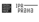 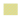 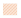 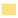 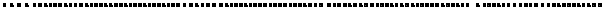 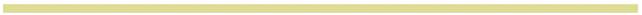 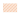 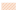 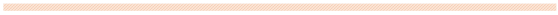 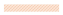 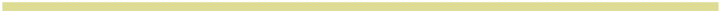 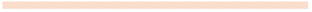 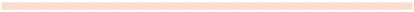 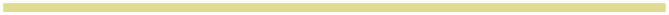 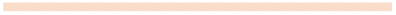 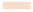 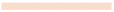 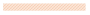 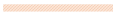 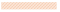 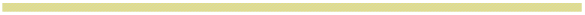 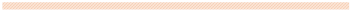 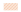 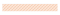 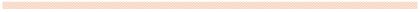 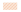 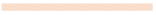 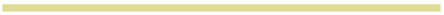 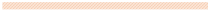 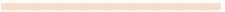 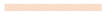 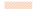 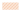 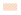 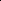 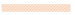 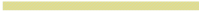 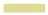 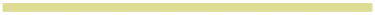 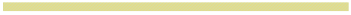 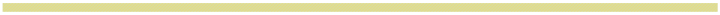 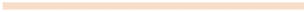 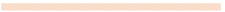 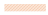 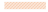 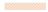 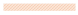 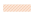 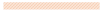 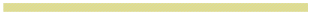 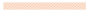 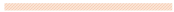 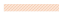 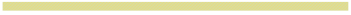 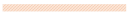 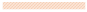 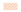 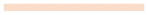 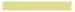 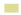 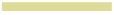 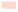 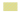 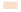 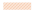 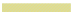 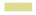 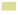 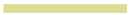 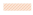 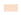 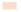 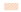 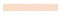 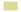 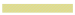 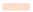 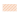 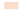 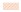 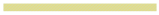 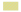 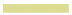 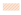 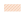 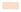 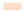 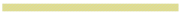 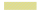 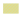 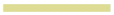 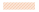 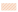 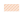 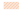 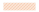 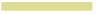 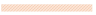 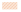 PARK MANINY A KONCEPCE ROHANSKÉHO A LIBEŇSKÉHO OSTROVA  ‐ PŘEDPOKLÁDANÝ HARMONOGRAM  PARK MANINY A KONCEPCE ROHANSKÉHO A LIBEŇSKÉHO OSTROVA  ‐ PŘEDPOKLÁDANÝ HARMONOGRAM  PARK MANINY A KONCEPCE ROHANSKÉHO A LIBEŇSKÉHO OSTROVA  ‐ PŘEDPOKLÁDANÝ HARMONOGRAM  PARK MANINY A KONCEPCE ROHANSKÉHO A LIBEŇSKÉHO OSTROVA  ‐ PŘEDPOKLÁDANÝ HARMONOGRAM  PARK MANINY A KONCEPCE ROHANSKÉHO A LIBEŇSKÉHO OSTROVA  ‐ PŘEDPOKLÁDANÝ HARMONOGRAM  PARK MANINY A KONCEPCE ROHANSKÉHO A LIBEŇSKÉHO OSTROVA  ‐ PŘEDPOKLÁDANÝ HARMONOGRAM  PARK MANINY A KONCEPCE ROHANSKÉHO A LIBEŇSKÉHO OSTROVA  ‐ PŘEDPOKLÁDANÝ HARMONOGRAM  PARK MANINY A KONCEPCE ROHANSKÉHO A LIBEŇSKÉHO OSTROVA  ‐ PŘEDPOKLÁDANÝ HARMONOGRAM  PARK MANINY A KONCEPCE ROHANSKÉHO A LIBEŇSKÉHO OSTROVA  ‐ PŘEDPOKLÁDANÝ HARMONOGRAM  PARK MANINY A KONCEPCE ROHANSKÉHO A LIBEŇSKÉHO OSTROVA  ‐ PŘEDPOKLÁDANÝ HARMONOGRAM  PARK MANINY A KONCEPCE ROHANSKÉHO A LIBEŇSKÉHO OSTROVA  ‐ PŘEDPOKLÁDANÝ HARMONOGRAM  PARK MANINY A KONCEPCE ROHANSKÉHO A LIBEŇSKÉHO OSTROVA  ‐ PŘEDPOKLÁDANÝ HARMONOGRAM  PARK MANINY A KONCEPCE ROHANSKÉHO A LIBEŇSKÉHO OSTROVA  ‐ PŘEDPOKLÁDANÝ HARMONOGRAM  PARK MANINY A KONCEPCE ROHANSKÉHO A LIBEŇSKÉHO OSTROVA  ‐ PŘEDPOKLÁDANÝ HARMONOGRAM  PARK MANINY A KONCEPCE ROHANSKÉHO A LIBEŇSKÉHO OSTROVA  ‐ PŘEDPOKLÁDANÝ HARMONOGRAM  PARK MANINY A KONCEPCE ROHANSKÉHO A LIBEŇSKÉHO OSTROVA  ‐ PŘEDPOKLÁDANÝ HARMONOGRAM  PARK MANINY A KONCEPCE ROHANSKÉHO A LIBEŇSKÉHO OSTROVA  ‐ PŘEDPOKLÁDANÝ HARMONOGRAM  PARK MANINY A KONCEPCE ROHANSKÉHO A LIBEŇSKÉHO OSTROVA  ‐ PŘEDPOKLÁDANÝ HARMONOGRAM  PARK MANINY A KONCEPCE ROHANSKÉHO A LIBEŇSKÉHO OSTROVA  ‐ PŘEDPOKLÁDANÝ HARMONOGRAM  PARK MANINY A KONCEPCE ROHANSKÉHO A LIBEŇSKÉHO OSTROVA  ‐ PŘEDPOKLÁDANÝ HARMONOGRAM  PARK MANINY A KONCEPCE ROHANSKÉHO A LIBEŇSKÉHO OSTROVA  ‐ PŘEDPOKLÁDANÝ HARMONOGRAM  PARK MANINY A KONCEPCE ROHANSKÉHO A LIBEŇSKÉHO OSTROVA  ‐ PŘEDPOKLÁDANÝ HARMONOGRAM  PARK MANINY A KONCEPCE ROHANSKÉHO A LIBEŇSKÉHO OSTROVA  ‐ PŘEDPOKLÁDANÝ HARMONOGRAM  PARK MANINY A KONCEPCE ROHANSKÉHO A LIBEŇSKÉHO OSTROVA  ‐ PŘEDPOKLÁDANÝ HARMONOGRAM  PARK MANINY A KONCEPCE ROHANSKÉHO A LIBEŇSKÉHO OSTROVA  ‐ PŘEDPOKLÁDANÝ HARMONOGRAM  PARK MANINY A KONCEPCE ROHANSKÉHO A LIBEŇSKÉHO OSTROVA  ‐ PŘEDPOKLÁDANÝ HARMONOGRAM  PARK MANINY A KONCEPCE ROHANSKÉHO A LIBEŇSKÉHO OSTROVA  ‐ PŘEDPOKLÁDANÝ HARMONOGRAM  PARK MANINY A KONCEPCE ROHANSKÉHO A LIBEŇSKÉHO OSTROVA  ‐ PŘEDPOKLÁDANÝ HARMONOGRAM  PARK MANINY A KONCEPCE ROHANSKÉHO A LIBEŇSKÉHO OSTROVA  ‐ PŘEDPOKLÁDANÝ HARMONOGRAM  PARK MANINY A KONCEPCE ROHANSKÉHO A LIBEŇSKÉHO OSTROVA  ‐ PŘEDPOKLÁDANÝ HARMONOGRAM  PARK MANINY A KONCEPCE ROHANSKÉHO A LIBEŇSKÉHO OSTROVA  ‐ PŘEDPOKLÁDANÝ HARMONOGRAM  PARK MANINY A KONCEPCE ROHANSKÉHO A LIBEŇSKÉHO OSTROVA  ‐ PŘEDPOKLÁDANÝ HARMONOGRAM  PARK MANINY A KONCEPCE ROHANSKÉHO A LIBEŇSKÉHO OSTROVA  ‐ PŘEDPOKLÁDANÝ HARMONOGRAM  PARK MANINY A KONCEPCE ROHANSKÉHO A LIBEŇSKÉHO OSTROVA  ‐ PŘEDPOKLÁDANÝ HARMONOGRAM  PARK MANINY A KONCEPCE ROHANSKÉHO A LIBEŇSKÉHO OSTROVA  ‐ PŘEDPOKLÁDANÝ HARMONOGRAM  PARK MANINY A KONCEPCE ROHANSKÉHO A LIBEŇSKÉHO OSTROVA  ‐ PŘEDPOKLÁDANÝ HARMONOGRAM  PARK MANINY A KONCEPCE ROHANSKÉHO A LIBEŇSKÉHO OSTROVA  ‐ PŘEDPOKLÁDANÝ HARMONOGRAM  PARK MANINY A KONCEPCE ROHANSKÉHO A LIBEŇSKÉHO OSTROVA  ‐ PŘEDPOKLÁDANÝ HARMONOGRAM  PARK MANINY A KONCEPCE ROHANSKÉHO A LIBEŇSKÉHO OSTROVA  ‐ PŘEDPOKLÁDANÝ HARMONOGRAM  PARK MANINY A KONCEPCE ROHANSKÉHO A LIBEŇSKÉHO OSTROVA  ‐ PŘEDPOKLÁDANÝ HARMONOGRAM  PARK MANINY A KONCEPCE ROHANSKÉHO A LIBEŇSKÉHO OSTROVA  ‐ PŘEDPOKLÁDANÝ HARMONOGRAM  PARK MANINY A KONCEPCE ROHANSKÉHO A LIBEŇSKÉHO OSTROVA  ‐ PŘEDPOKLÁDANÝ HARMONOGRAM  PARK MANINY A KONCEPCE ROHANSKÉHO A LIBEŇSKÉHO OSTROVA  ‐ PŘEDPOKLÁDANÝ HARMONOGRAM  PARK MANINY A KONCEPCE ROHANSKÉHO A LIBEŇSKÉHO OSTROVA  ‐ PŘEDPOKLÁDANÝ HARMONOGRAM  PARK MANINY A KONCEPCE ROHANSKÉHO A LIBEŇSKÉHO OSTROVA  ‐ PŘEDPOKLÁDANÝ HARMONOGRAM  PARK MANINY A KONCEPCE ROHANSKÉHO A LIBEŇSKÉHO OSTROVA  ‐ PŘEDPOKLÁDANÝ HARMONOGRAM  PARK MANINY A KONCEPCE ROHANSKÉHO A LIBEŇSKÉHO OSTROVA  ‐ PŘEDPOKLÁDANÝ HARMONOGRAM  PARK MANINY A KONCEPCE ROHANSKÉHO A LIBEŇSKÉHO OSTROVA  ‐ PŘEDPOKLÁDANÝ HARMONOGRAM  PARK MANINY A KONCEPCE ROHANSKÉHO A LIBEŇSKÉHO OSTROVA  ‐ PŘEDPOKLÁDANÝ HARMONOGRAM  PARK MANINY A KONCEPCE ROHANSKÉHO A LIBEŇSKÉHO OSTROVA  ‐ PŘEDPOKLÁDANÝ HARMONOGRAM  PARK MANINY A KONCEPCE ROHANSKÉHO A LIBEŇSKÉHO OSTROVA  ‐ PŘEDPOKLÁDANÝ HARMONOGRAM  PARK MANINY A KONCEPCE ROHANSKÉHO A LIBEŇSKÉHO OSTROVA  ‐ PŘEDPOKLÁDANÝ HARMONOGRAM  PARK MANINY A KONCEPCE ROHANSKÉHO A LIBEŇSKÉHO OSTROVA  ‐ PŘEDPOKLÁDANÝ HARMONOGRAM  PARK MANINY A KONCEPCE ROHANSKÉHO A LIBEŇSKÉHO OSTROVA  ‐ PŘEDPOKLÁDANÝ HARMONOGRAM  PARK MANINY A KONCEPCE ROHANSKÉHO A LIBEŇSKÉHO OSTROVA  ‐ PŘEDPOKLÁDANÝ HARMONOGRAM  PARK MANINY A KONCEPCE ROHANSKÉHO A LIBEŇSKÉHO OSTROVA  ‐ PŘEDPOKLÁDANÝ HARMONOGRAM  PARK MANINY A KONCEPCE ROHANSKÉHO A LIBEŇSKÉHO OSTROVA  ‐ PŘEDPOKLÁDANÝ HARMONOGRAM  PARK MANINY A KONCEPCE ROHANSKÉHO A LIBEŇSKÉHO OSTROVA  ‐ PŘEDPOKLÁDANÝ HARMONOGRAM  PARK MANINY A KONCEPCE ROHANSKÉHO A LIBEŇSKÉHO OSTROVA  ‐ PŘEDPOKLÁDANÝ HARMONOGRAM  PARK MANINY A KONCEPCE ROHANSKÉHO A LIBEŇSKÉHO OSTROVA  ‐ PŘEDPOKLÁDANÝ HARMONOGRAM  PARK MANINY A KONCEPCE ROHANSKÉHO A LIBEŇSKÉHO OSTROVA  ‐ PŘEDPOKLÁDANÝ HARMONOGRAM  PARK MANINY A KONCEPCE ROHANSKÉHO A LIBEŇSKÉHO OSTROVA  ‐ PŘEDPOKLÁDANÝ HARMONOGRAM  PARK MANINY A KONCEPCE ROHANSKÉHO A LIBEŇSKÉHO OSTROVA  ‐ PŘEDPOKLÁDANÝ HARMONOGRAM  2020	  leden				únor				březen				duben					květen				červen				červenec				srpen				září					říjen				listopad			prosinec 
ČINNOST	gestor	6.1	13.1	20.1	27.1	3.2	10.2	17.2	24.2	2.3	9.3	16.3	23.3	30.3	6.4	13.4	20.4	27.4	4.5	11.5	18.5	25.5	1.6	8.6	15.6	22.6	29.6	6.7	13.7	20.7	27.7	3.8	10.8	17.8	24.8	31.8	7.9	14.9	21.9	28.9	5.10	12.10	19.10	26.10	2.11	9.11	16.1123.1130.11	7.12	14.12	21.12	28.12 2020	  leden				únor				březen				duben					květen				červen				červenec				srpen				září					říjen				listopad			prosinec 
ČINNOST	gestor	6.1	13.1	20.1	27.1	3.2	10.2	17.2	24.2	2.3	9.3	16.3	23.3	30.3	6.4	13.4	20.4	27.4	4.5	11.5	18.5	25.5	1.6	8.6	15.6	22.6	29.6	6.7	13.7	20.7	27.7	3.8	10.8	17.8	24.8	31.8	7.9	14.9	21.9	28.9	5.10	12.10	19.10	26.10	2.11	9.11	16.1123.1130.11	7.12	14.12	21.12	28.12 2020	  leden				únor				březen				duben					květen				červen				červenec				srpen				září					říjen				listopad			prosinec 
ČINNOST	gestor	6.1	13.1	20.1	27.1	3.2	10.2	17.2	24.2	2.3	9.3	16.3	23.3	30.3	6.4	13.4	20.4	27.4	4.5	11.5	18.5	25.5	1.6	8.6	15.6	22.6	29.6	6.7	13.7	20.7	27.7	3.8	10.8	17.8	24.8	31.8	7.9	14.9	21.9	28.9	5.10	12.10	19.10	26.10	2.11	9.11	16.1123.1130.11	7.12	14.12	21.12	28.12 2020	  leden				únor				březen				duben					květen				červen				červenec				srpen				září					říjen				listopad			prosinec 
ČINNOST	gestor	6.1	13.1	20.1	27.1	3.2	10.2	17.2	24.2	2.3	9.3	16.3	23.3	30.3	6.4	13.4	20.4	27.4	4.5	11.5	18.5	25.5	1.6	8.6	15.6	22.6	29.6	6.7	13.7	20.7	27.7	3.8	10.8	17.8	24.8	31.8	7.9	14.9	21.9	28.9	5.10	12.10	19.10	26.10	2.11	9.11	16.1123.1130.11	7.12	14.12	21.12	28.12 2020	  leden				únor				březen				duben					květen				červen				červenec				srpen				září					říjen				listopad			prosinec 
ČINNOST	gestor	6.1	13.1	20.1	27.1	3.2	10.2	17.2	24.2	2.3	9.3	16.3	23.3	30.3	6.4	13.4	20.4	27.4	4.5	11.5	18.5	25.5	1.6	8.6	15.6	22.6	29.6	6.7	13.7	20.7	27.7	3.8	10.8	17.8	24.8	31.8	7.9	14.9	21.9	28.9	5.10	12.10	19.10	26.10	2.11	9.11	16.1123.1130.11	7.12	14.12	21.12	28.12 2020	  leden				únor				březen				duben					květen				červen				červenec				srpen				září					říjen				listopad			prosinec 
ČINNOST	gestor	6.1	13.1	20.1	27.1	3.2	10.2	17.2	24.2	2.3	9.3	16.3	23.3	30.3	6.4	13.4	20.4	27.4	4.5	11.5	18.5	25.5	1.6	8.6	15.6	22.6	29.6	6.7	13.7	20.7	27.7	3.8	10.8	17.8	24.8	31.8	7.9	14.9	21.9	28.9	5.10	12.10	19.10	26.10	2.11	9.11	16.1123.1130.11	7.12	14.12	21.12	28.12 2020	  leden				únor				březen				duben					květen				červen				červenec				srpen				září					říjen				listopad			prosinec 
ČINNOST	gestor	6.1	13.1	20.1	27.1	3.2	10.2	17.2	24.2	2.3	9.3	16.3	23.3	30.3	6.4	13.4	20.4	27.4	4.5	11.5	18.5	25.5	1.6	8.6	15.6	22.6	29.6	6.7	13.7	20.7	27.7	3.8	10.8	17.8	24.8	31.8	7.9	14.9	21.9	28.9	5.10	12.10	19.10	26.10	2.11	9.11	16.1123.1130.11	7.12	14.12	21.12	28.12 2020	  leden				únor				březen				duben					květen				červen				červenec				srpen				září					říjen				listopad			prosinec 
ČINNOST	gestor	6.1	13.1	20.1	27.1	3.2	10.2	17.2	24.2	2.3	9.3	16.3	23.3	30.3	6.4	13.4	20.4	27.4	4.5	11.5	18.5	25.5	1.6	8.6	15.6	22.6	29.6	6.7	13.7	20.7	27.7	3.8	10.8	17.8	24.8	31.8	7.9	14.9	21.9	28.9	5.10	12.10	19.10	26.10	2.11	9.11	16.1123.1130.11	7.12	14.12	21.12	28.12 2020	  leden				únor				březen				duben					květen				červen				červenec				srpen				září					říjen				listopad			prosinec 
ČINNOST	gestor	6.1	13.1	20.1	27.1	3.2	10.2	17.2	24.2	2.3	9.3	16.3	23.3	30.3	6.4	13.4	20.4	27.4	4.5	11.5	18.5	25.5	1.6	8.6	15.6	22.6	29.6	6.7	13.7	20.7	27.7	3.8	10.8	17.8	24.8	31.8	7.9	14.9	21.9	28.9	5.10	12.10	19.10	26.10	2.11	9.11	16.1123.1130.11	7.12	14.12	21.12	28.12 2020	  leden				únor				březen				duben					květen				červen				červenec				srpen				září					říjen				listopad			prosinec 
ČINNOST	gestor	6.1	13.1	20.1	27.1	3.2	10.2	17.2	24.2	2.3	9.3	16.3	23.3	30.3	6.4	13.4	20.4	27.4	4.5	11.5	18.5	25.5	1.6	8.6	15.6	22.6	29.6	6.7	13.7	20.7	27.7	3.8	10.8	17.8	24.8	31.8	7.9	14.9	21.9	28.9	5.10	12.10	19.10	26.10	2.11	9.11	16.1123.1130.11	7.12	14.12	21.12	28.12 2020	  leden				únor				březen				duben					květen				červen				červenec				srpen				září					říjen				listopad			prosinec 
ČINNOST	gestor	6.1	13.1	20.1	27.1	3.2	10.2	17.2	24.2	2.3	9.3	16.3	23.3	30.3	6.4	13.4	20.4	27.4	4.5	11.5	18.5	25.5	1.6	8.6	15.6	22.6	29.6	6.7	13.7	20.7	27.7	3.8	10.8	17.8	24.8	31.8	7.9	14.9	21.9	28.9	5.10	12.10	19.10	26.10	2.11	9.11	16.1123.1130.11	7.12	14.12	21.12	28.12 2020	  leden				únor				březen				duben					květen				červen				červenec				srpen				září					říjen				listopad			prosinec 
ČINNOST	gestor	6.1	13.1	20.1	27.1	3.2	10.2	17.2	24.2	2.3	9.3	16.3	23.3	30.3	6.4	13.4	20.4	27.4	4.5	11.5	18.5	25.5	1.6	8.6	15.6	22.6	29.6	6.7	13.7	20.7	27.7	3.8	10.8	17.8	24.8	31.8	7.9	14.9	21.9	28.9	5.10	12.10	19.10	26.10	2.11	9.11	16.1123.1130.11	7.12	14.12	21.12	28.12 2020	  leden				únor				březen				duben					květen				červen				červenec				srpen				září					říjen				listopad			prosinec 
ČINNOST	gestor	6.1	13.1	20.1	27.1	3.2	10.2	17.2	24.2	2.3	9.3	16.3	23.3	30.3	6.4	13.4	20.4	27.4	4.5	11.5	18.5	25.5	1.6	8.6	15.6	22.6	29.6	6.7	13.7	20.7	27.7	3.8	10.8	17.8	24.8	31.8	7.9	14.9	21.9	28.9	5.10	12.10	19.10	26.10	2.11	9.11	16.1123.1130.11	7.12	14.12	21.12	28.12 2020	  leden				únor				březen				duben					květen				červen				červenec				srpen				září					říjen				listopad			prosinec 
ČINNOST	gestor	6.1	13.1	20.1	27.1	3.2	10.2	17.2	24.2	2.3	9.3	16.3	23.3	30.3	6.4	13.4	20.4	27.4	4.5	11.5	18.5	25.5	1.6	8.6	15.6	22.6	29.6	6.7	13.7	20.7	27.7	3.8	10.8	17.8	24.8	31.8	7.9	14.9	21.9	28.9	5.10	12.10	19.10	26.10	2.11	9.11	16.1123.1130.11	7.12	14.12	21.12	28.12 2020	  leden				únor				březen				duben					květen				červen				červenec				srpen				září					říjen				listopad			prosinec 
ČINNOST	gestor	6.1	13.1	20.1	27.1	3.2	10.2	17.2	24.2	2.3	9.3	16.3	23.3	30.3	6.4	13.4	20.4	27.4	4.5	11.5	18.5	25.5	1.6	8.6	15.6	22.6	29.6	6.7	13.7	20.7	27.7	3.8	10.8	17.8	24.8	31.8	7.9	14.9	21.9	28.9	5.10	12.10	19.10	26.10	2.11	9.11	16.1123.1130.11	7.12	14.12	21.12	28.12 2020	  leden				únor				březen				duben					květen				červen				červenec				srpen				září					říjen				listopad			prosinec 
ČINNOST	gestor	6.1	13.1	20.1	27.1	3.2	10.2	17.2	24.2	2.3	9.3	16.3	23.3	30.3	6.4	13.4	20.4	27.4	4.5	11.5	18.5	25.5	1.6	8.6	15.6	22.6	29.6	6.7	13.7	20.7	27.7	3.8	10.8	17.8	24.8	31.8	7.9	14.9	21.9	28.9	5.10	12.10	19.10	26.10	2.11	9.11	16.1123.1130.11	7.12	14.12	21.12	28.12 2020	  leden				únor				březen				duben					květen				červen				červenec				srpen				září					říjen				listopad			prosinec 
ČINNOST	gestor	6.1	13.1	20.1	27.1	3.2	10.2	17.2	24.2	2.3	9.3	16.3	23.3	30.3	6.4	13.4	20.4	27.4	4.5	11.5	18.5	25.5	1.6	8.6	15.6	22.6	29.6	6.7	13.7	20.7	27.7	3.8	10.8	17.8	24.8	31.8	7.9	14.9	21.9	28.9	5.10	12.10	19.10	26.10	2.11	9.11	16.1123.1130.11	7.12	14.12	21.12	28.12 2020	  leden				únor				březen				duben					květen				červen				červenec				srpen				září					říjen				listopad			prosinec 
ČINNOST	gestor	6.1	13.1	20.1	27.1	3.2	10.2	17.2	24.2	2.3	9.3	16.3	23.3	30.3	6.4	13.4	20.4	27.4	4.5	11.5	18.5	25.5	1.6	8.6	15.6	22.6	29.6	6.7	13.7	20.7	27.7	3.8	10.8	17.8	24.8	31.8	7.9	14.9	21.9	28.9	5.10	12.10	19.10	26.10	2.11	9.11	16.1123.1130.11	7.12	14.12	21.12	28.12 2020	  leden				únor				březen				duben					květen				červen				červenec				srpen				září					říjen				listopad			prosinec 
ČINNOST	gestor	6.1	13.1	20.1	27.1	3.2	10.2	17.2	24.2	2.3	9.3	16.3	23.3	30.3	6.4	13.4	20.4	27.4	4.5	11.5	18.5	25.5	1.6	8.6	15.6	22.6	29.6	6.7	13.7	20.7	27.7	3.8	10.8	17.8	24.8	31.8	7.9	14.9	21.9	28.9	5.10	12.10	19.10	26.10	2.11	9.11	16.1123.1130.11	7.12	14.12	21.12	28.12 2020	  leden				únor				březen				duben					květen				červen				červenec				srpen				září					říjen				listopad			prosinec 
ČINNOST	gestor	6.1	13.1	20.1	27.1	3.2	10.2	17.2	24.2	2.3	9.3	16.3	23.3	30.3	6.4	13.4	20.4	27.4	4.5	11.5	18.5	25.5	1.6	8.6	15.6	22.6	29.6	6.7	13.7	20.7	27.7	3.8	10.8	17.8	24.8	31.8	7.9	14.9	21.9	28.9	5.10	12.10	19.10	26.10	2.11	9.11	16.1123.1130.11	7.12	14.12	21.12	28.12 2020	  leden				únor				březen				duben					květen				červen				červenec				srpen				září					říjen				listopad			prosinec 
ČINNOST	gestor	6.1	13.1	20.1	27.1	3.2	10.2	17.2	24.2	2.3	9.3	16.3	23.3	30.3	6.4	13.4	20.4	27.4	4.5	11.5	18.5	25.5	1.6	8.6	15.6	22.6	29.6	6.7	13.7	20.7	27.7	3.8	10.8	17.8	24.8	31.8	7.9	14.9	21.9	28.9	5.10	12.10	19.10	26.10	2.11	9.11	16.1123.1130.11	7.12	14.12	21.12	28.12 2020	  leden				únor				březen				duben					květen				červen				červenec				srpen				září					říjen				listopad			prosinec 
ČINNOST	gestor	6.1	13.1	20.1	27.1	3.2	10.2	17.2	24.2	2.3	9.3	16.3	23.3	30.3	6.4	13.4	20.4	27.4	4.5	11.5	18.5	25.5	1.6	8.6	15.6	22.6	29.6	6.7	13.7	20.7	27.7	3.8	10.8	17.8	24.8	31.8	7.9	14.9	21.9	28.9	5.10	12.10	19.10	26.10	2.11	9.11	16.1123.1130.11	7.12	14.12	21.12	28.12 2020	  leden				únor				březen				duben					květen				červen				červenec				srpen				září					říjen				listopad			prosinec 
ČINNOST	gestor	6.1	13.1	20.1	27.1	3.2	10.2	17.2	24.2	2.3	9.3	16.3	23.3	30.3	6.4	13.4	20.4	27.4	4.5	11.5	18.5	25.5	1.6	8.6	15.6	22.6	29.6	6.7	13.7	20.7	27.7	3.8	10.8	17.8	24.8	31.8	7.9	14.9	21.9	28.9	5.10	12.10	19.10	26.10	2.11	9.11	16.1123.1130.11	7.12	14.12	21.12	28.12 2020	  leden				únor				březen				duben					květen				červen				červenec				srpen				září					říjen				listopad			prosinec 
ČINNOST	gestor	6.1	13.1	20.1	27.1	3.2	10.2	17.2	24.2	2.3	9.3	16.3	23.3	30.3	6.4	13.4	20.4	27.4	4.5	11.5	18.5	25.5	1.6	8.6	15.6	22.6	29.6	6.7	13.7	20.7	27.7	3.8	10.8	17.8	24.8	31.8	7.9	14.9	21.9	28.9	5.10	12.10	19.10	26.10	2.11	9.11	16.1123.1130.11	7.12	14.12	21.12	28.12 2020	  leden				únor				březen				duben					květen				červen				červenec				srpen				září					říjen				listopad			prosinec 
ČINNOST	gestor	6.1	13.1	20.1	27.1	3.2	10.2	17.2	24.2	2.3	9.3	16.3	23.3	30.3	6.4	13.4	20.4	27.4	4.5	11.5	18.5	25.5	1.6	8.6	15.6	22.6	29.6	6.7	13.7	20.7	27.7	3.8	10.8	17.8	24.8	31.8	7.9	14.9	21.9	28.9	5.10	12.10	19.10	26.10	2.11	9.11	16.1123.1130.11	7.12	14.12	21.12	28.12 2020	  leden				únor				březen				duben					květen				červen				červenec				srpen				září					říjen				listopad			prosinec 
ČINNOST	gestor	6.1	13.1	20.1	27.1	3.2	10.2	17.2	24.2	2.3	9.3	16.3	23.3	30.3	6.4	13.4	20.4	27.4	4.5	11.5	18.5	25.5	1.6	8.6	15.6	22.6	29.6	6.7	13.7	20.7	27.7	3.8	10.8	17.8	24.8	31.8	7.9	14.9	21.9	28.9	5.10	12.10	19.10	26.10	2.11	9.11	16.1123.1130.11	7.12	14.12	21.12	28.12 2020	  leden				únor				březen				duben					květen				červen				červenec				srpen				září					říjen				listopad			prosinec 
ČINNOST	gestor	6.1	13.1	20.1	27.1	3.2	10.2	17.2	24.2	2.3	9.3	16.3	23.3	30.3	6.4	13.4	20.4	27.4	4.5	11.5	18.5	25.5	1.6	8.6	15.6	22.6	29.6	6.7	13.7	20.7	27.7	3.8	10.8	17.8	24.8	31.8	7.9	14.9	21.9	28.9	5.10	12.10	19.10	26.10	2.11	9.11	16.1123.1130.11	7.12	14.12	21.12	28.12 2020	  leden				únor				březen				duben					květen				červen				červenec				srpen				září					říjen				listopad			prosinec 
ČINNOST	gestor	6.1	13.1	20.1	27.1	3.2	10.2	17.2	24.2	2.3	9.3	16.3	23.3	30.3	6.4	13.4	20.4	27.4	4.5	11.5	18.5	25.5	1.6	8.6	15.6	22.6	29.6	6.7	13.7	20.7	27.7	3.8	10.8	17.8	24.8	31.8	7.9	14.9	21.9	28.9	5.10	12.10	19.10	26.10	2.11	9.11	16.1123.1130.11	7.12	14.12	21.12	28.12 2020	  leden				únor				březen				duben					květen				červen				červenec				srpen				září					říjen				listopad			prosinec 
ČINNOST	gestor	6.1	13.1	20.1	27.1	3.2	10.2	17.2	24.2	2.3	9.3	16.3	23.3	30.3	6.4	13.4	20.4	27.4	4.5	11.5	18.5	25.5	1.6	8.6	15.6	22.6	29.6	6.7	13.7	20.7	27.7	3.8	10.8	17.8	24.8	31.8	7.9	14.9	21.9	28.9	5.10	12.10	19.10	26.10	2.11	9.11	16.1123.1130.11	7.12	14.12	21.12	28.12 2021 ledenúnorbřezendubenkvětenčervenčervenecsrpen 4.111.118.125.11.28.215.222.21.38.315.322.329.35.412.419.426.43.510.517.524.531.57.614.621.628.65.712.719.726.72.89.816.823.8 2021 ledenúnorbřezendubenkvětenčervenčervenecsrpen 4.111.118.125.11.28.215.222.21.38.315.322.329.35.412.419.426.43.510.517.524.531.57.614.621.628.65.712.719.726.72.89.816.823.8 2021 ledenúnorbřezendubenkvětenčervenčervenecsrpen 4.111.118.125.11.28.215.222.21.38.315.322.329.35.412.419.426.43.510.517.524.531.57.614.621.628.65.712.719.726.72.89.816.823.8 2021 ledenúnorbřezendubenkvětenčervenčervenecsrpen 4.111.118.125.11.28.215.222.21.38.315.322.329.35.412.419.426.43.510.517.524.531.57.614.621.628.65.712.719.726.72.89.816.823.8 2021 ledenúnorbřezendubenkvětenčervenčervenecsrpen 4.111.118.125.11.28.215.222.21.38.315.322.329.35.412.419.426.43.510.517.524.531.57.614.621.628.65.712.719.726.72.89.816.823.8 2021 ledenúnorbřezendubenkvětenčervenčervenecsrpen 4.111.118.125.11.28.215.222.21.38.315.322.329.35.412.419.426.43.510.517.524.531.57.614.621.628.65.712.719.726.72.89.816.823.8 2021 ledenúnorbřezendubenkvětenčervenčervenecsrpen 4.111.118.125.11.28.215.222.21.38.315.322.329.35.412.419.426.43.510.517.524.531.57.614.621.628.65.712.719.726.72.89.816.823.8 2021 ledenúnorbřezendubenkvětenčervenčervenecsrpen 4.111.118.125.11.28.215.222.21.38.315.322.329.35.412.419.426.43.510.517.524.531.57.614.621.628.65.712.719.726.72.89.816.823.8 2021 ledenúnorbřezendubenkvětenčervenčervenecsrpen 4.111.118.125.11.28.215.222.21.38.315.322.329.35.412.419.426.43.510.517.524.531.57.614.621.628.65.712.719.726.72.89.816.823.8 2021 ledenúnorbřezendubenkvětenčervenčervenecsrpen 4.111.118.125.11.28.215.222.21.38.315.322.329.35.412.419.426.43.510.517.524.531.57.614.621.628.65.712.719.726.72.89.816.823.8 2021 ledenúnorbřezendubenkvětenčervenčervenecsrpen 4.111.118.125.11.28.215.222.21.38.315.322.329.35.412.419.426.43.510.517.524.531.57.614.621.628.65.712.719.726.72.89.816.823.8 2021 ledenúnorbřezendubenkvětenčervenčervenecsrpen 4.111.118.125.11.28.215.222.21.38.315.322.329.35.412.419.426.43.510.517.524.531.57.614.621.628.65.712.719.726.72.89.816.823.8 2021 ledenúnorbřezendubenkvětenčervenčervenecsrpen 4.111.118.125.11.28.215.222.21.38.315.322.329.35.412.419.426.43.510.517.524.531.57.614.621.628.65.712.719.726.72.89.816.823.8 2021 ledenúnorbřezendubenkvětenčervenčervenecsrpen 4.111.118.125.11.28.215.222.21.38.315.322.329.35.412.419.426.43.510.517.524.531.57.614.621.628.65.712.719.726.72.89.816.823.8 2021 ledenúnorbřezendubenkvětenčervenčervenecsrpen 4.111.118.125.11.28.215.222.21.38.315.322.329.35.412.419.426.43.510.517.524.531.57.614.621.628.65.712.719.726.72.89.816.823.8 2021 ledenúnorbřezendubenkvětenčervenčervenecsrpen 4.111.118.125.11.28.215.222.21.38.315.322.329.35.412.419.426.43.510.517.524.531.57.614.621.628.65.712.719.726.72.89.816.823.8 2021 ledenúnorbřezendubenkvětenčervenčervenecsrpen 4.111.118.125.11.28.215.222.21.38.315.322.329.35.412.419.426.43.510.517.524.531.57.614.621.628.65.712.719.726.72.89.816.823.8 2021 ledenúnorbřezendubenkvětenčervenčervenecsrpen 4.111.118.125.11.28.215.222.21.38.315.322.329.35.412.419.426.43.510.517.524.531.57.614.621.628.65.712.719.726.72.89.816.823.8 2021 ledenúnorbřezendubenkvětenčervenčervenecsrpen 4.111.118.125.11.28.215.222.21.38.315.322.329.35.412.419.426.43.510.517.524.531.57.614.621.628.65.712.719.726.72.89.816.823.8 2021 ledenúnorbřezendubenkvětenčervenčervenecsrpen 4.111.118.125.11.28.215.222.21.38.315.322.329.35.412.419.426.43.510.517.524.531.57.614.621.628.65.712.719.726.72.89.816.823.8 2021 ledenúnorbřezendubenkvětenčervenčervenecsrpen 4.111.118.125.11.28.215.222.21.38.315.322.329.35.412.419.426.43.510.517.524.531.57.614.621.628.65.712.719.726.72.89.816.823.8 2021 ledenúnorbřezendubenkvětenčervenčervenecsrpen 4.111.118.125.11.28.215.222.21.38.315.322.329.35.412.419.426.43.510.517.524.531.57.614.621.628.65.712.719.726.72.89.816.823.8 2021 ledenúnorbřezendubenkvětenčervenčervenecsrpen 4.111.118.125.11.28.215.222.21.38.315.322.329.35.412.419.426.43.510.517.524.531.57.614.621.628.65.712.719.726.72.89.816.823.8 2021 ledenúnorbřezendubenkvětenčervenčervenecsrpen 4.111.118.125.11.28.215.222.21.38.315.322.329.35.412.419.426.43.510.517.524.531.57.614.621.628.65.712.719.726.72.89.816.823.8 2021 ledenúnorbřezendubenkvětenčervenčervenecsrpen 4.111.118.125.11.28.215.222.21.38.315.322.329.35.412.419.426.43.510.517.524.531.57.614.621.628.65.712.719.726.72.89.816.823.8 2021 ledenúnorbřezendubenkvětenčervenčervenecsrpen 4.111.118.125.11.28.215.222.21.38.315.322.329.35.412.419.426.43.510.517.524.531.57.614.621.628.65.712.719.726.72.89.816.823.8 2021 ledenúnorbřezendubenkvětenčervenčervenecsrpen 4.111.118.125.11.28.215.222.21.38.315.322.329.35.412.419.426.43.510.517.524.531.57.614.621.628.65.712.719.726.72.89.816.823.8 2021 ledenúnorbřezendubenkvětenčervenčervenecsrpen 4.111.118.125.11.28.215.222.21.38.315.322.329.35.412.419.426.43.510.517.524.531.57.614.621.628.65.712.719.726.72.89.816.823.8 2021 ledenúnorbřezendubenkvětenčervenčervenecsrpen 4.111.118.125.11.28.215.222.21.38.315.322.329.35.412.419.426.43.510.517.524.531.57.614.621.628.65.712.719.726.72.89.816.823.8 2021 ledenúnorbřezendubenkvětenčervenčervenecsrpen 4.111.118.125.11.28.215.222.21.38.315.322.329.35.412.419.426.43.510.517.524.531.57.614.621.628.65.712.719.726.72.89.816.823.8 2021 ledenúnorbřezendubenkvětenčervenčervenecsrpen 4.111.118.125.11.28.215.222.21.38.315.322.329.35.412.419.426.43.510.517.524.531.57.614.621.628.65.712.719.726.72.89.816.823.8 2021 ledenúnorbřezendubenkvětenčervenčervenecsrpen 4.111.118.125.11.28.215.222.21.38.315.322.329.35.412.419.426.43.510.517.524.531.57.614.621.628.65.712.719.726.72.89.816.823.8 2021 ledenúnorbřezendubenkvětenčervenčervenecsrpen 4.111.118.125.11.28.215.222.21.38.315.322.329.35.412.419.426.43.510.517.524.531.57.614.621.628.65.712.719.726.72.89.816.823.8 2021 ledenúnorbřezendubenkvětenčervenčervenecsrpen 4.111.118.125.11.28.215.222.21.38.315.322.329.35.412.419.426.43.510.517.524.531.57.614.621.628.65.712.719.726.72.89.816.823.8 2020	  leden				únor				březen				duben					květen				červen				červenec				srpen				září					říjen				listopad			prosinec 
ČINNOST	gestor	6.1	13.1	20.1	27.1	3.2	10.2	17.2	24.2	2.3	9.3	16.3	23.3	30.3	6.4	13.4	20.4	27.4	4.5	11.5	18.5	25.5	1.6	8.6	15.6	22.6	29.6	6.7	13.7	20.7	27.7	3.8	10.8	17.8	24.8	31.8	7.9	14.9	21.9	28.9	5.10	12.10	19.10	26.10	2.11	9.11	16.1123.1130.11	7.12	14.12	21.12	28.12 2020	  leden				únor				březen				duben					květen				červen				červenec				srpen				září					říjen				listopad			prosinec 
ČINNOST	gestor	6.1	13.1	20.1	27.1	3.2	10.2	17.2	24.2	2.3	9.3	16.3	23.3	30.3	6.4	13.4	20.4	27.4	4.5	11.5	18.5	25.5	1.6	8.6	15.6	22.6	29.6	6.7	13.7	20.7	27.7	3.8	10.8	17.8	24.8	31.8	7.9	14.9	21.9	28.9	5.10	12.10	19.10	26.10	2.11	9.11	16.1123.1130.11	7.12	14.12	21.12	28.12 2020	  leden				únor				březen				duben					květen				červen				červenec				srpen				září					říjen				listopad			prosinec 
ČINNOST	gestor	6.1	13.1	20.1	27.1	3.2	10.2	17.2	24.2	2.3	9.3	16.3	23.3	30.3	6.4	13.4	20.4	27.4	4.5	11.5	18.5	25.5	1.6	8.6	15.6	22.6	29.6	6.7	13.7	20.7	27.7	3.8	10.8	17.8	24.8	31.8	7.9	14.9	21.9	28.9	5.10	12.10	19.10	26.10	2.11	9.11	16.1123.1130.11	7.12	14.12	21.12	28.12 2020	  leden				únor				březen				duben					květen				červen				červenec				srpen				září					říjen				listopad			prosinec 
ČINNOST	gestor	6.1	13.1	20.1	27.1	3.2	10.2	17.2	24.2	2.3	9.3	16.3	23.3	30.3	6.4	13.4	20.4	27.4	4.5	11.5	18.5	25.5	1.6	8.6	15.6	22.6	29.6	6.7	13.7	20.7	27.7	3.8	10.8	17.8	24.8	31.8	7.9	14.9	21.9	28.9	5.10	12.10	19.10	26.10	2.11	9.11	16.1123.1130.11	7.12	14.12	21.12	28.12 2020	  leden				únor				březen				duben					květen				červen				červenec				srpen				září					říjen				listopad			prosinec 
ČINNOST	gestor	6.1	13.1	20.1	27.1	3.2	10.2	17.2	24.2	2.3	9.3	16.3	23.3	30.3	6.4	13.4	20.4	27.4	4.5	11.5	18.5	25.5	1.6	8.6	15.6	22.6	29.6	6.7	13.7	20.7	27.7	3.8	10.8	17.8	24.8	31.8	7.9	14.9	21.9	28.9	5.10	12.10	19.10	26.10	2.11	9.11	16.1123.1130.11	7.12	14.12	21.12	28.12 2020	  leden				únor				březen				duben					květen				červen				červenec				srpen				září					říjen				listopad			prosinec 
ČINNOST	gestor	6.1	13.1	20.1	27.1	3.2	10.2	17.2	24.2	2.3	9.3	16.3	23.3	30.3	6.4	13.4	20.4	27.4	4.5	11.5	18.5	25.5	1.6	8.6	15.6	22.6	29.6	6.7	13.7	20.7	27.7	3.8	10.8	17.8	24.8	31.8	7.9	14.9	21.9	28.9	5.10	12.10	19.10	26.10	2.11	9.11	16.1123.1130.11	7.12	14.12	21.12	28.12 2020	  leden				únor				březen				duben					květen				červen				červenec				srpen				září					říjen				listopad			prosinec 
ČINNOST	gestor	6.1	13.1	20.1	27.1	3.2	10.2	17.2	24.2	2.3	9.3	16.3	23.3	30.3	6.4	13.4	20.4	27.4	4.5	11.5	18.5	25.5	1.6	8.6	15.6	22.6	29.6	6.7	13.7	20.7	27.7	3.8	10.8	17.8	24.8	31.8	7.9	14.9	21.9	28.9	5.10	12.10	19.10	26.10	2.11	9.11	16.1123.1130.11	7.12	14.12	21.12	28.12 2020	  leden				únor				březen				duben					květen				červen				červenec				srpen				září					říjen				listopad			prosinec 
ČINNOST	gestor	6.1	13.1	20.1	27.1	3.2	10.2	17.2	24.2	2.3	9.3	16.3	23.3	30.3	6.4	13.4	20.4	27.4	4.5	11.5	18.5	25.5	1.6	8.6	15.6	22.6	29.6	6.7	13.7	20.7	27.7	3.8	10.8	17.8	24.8	31.8	7.9	14.9	21.9	28.9	5.10	12.10	19.10	26.10	2.11	9.11	16.1123.1130.11	7.12	14.12	21.12	28.12 2020	  leden				únor				březen				duben					květen				červen				červenec				srpen				září					říjen				listopad			prosinec 
ČINNOST	gestor	6.1	13.1	20.1	27.1	3.2	10.2	17.2	24.2	2.3	9.3	16.3	23.3	30.3	6.4	13.4	20.4	27.4	4.5	11.5	18.5	25.5	1.6	8.6	15.6	22.6	29.6	6.7	13.7	20.7	27.7	3.8	10.8	17.8	24.8	31.8	7.9	14.9	21.9	28.9	5.10	12.10	19.10	26.10	2.11	9.11	16.1123.1130.11	7.12	14.12	21.12	28.12 2020	  leden				únor				březen				duben					květen				červen				červenec				srpen				září					říjen				listopad			prosinec 
ČINNOST	gestor	6.1	13.1	20.1	27.1	3.2	10.2	17.2	24.2	2.3	9.3	16.3	23.3	30.3	6.4	13.4	20.4	27.4	4.5	11.5	18.5	25.5	1.6	8.6	15.6	22.6	29.6	6.7	13.7	20.7	27.7	3.8	10.8	17.8	24.8	31.8	7.9	14.9	21.9	28.9	5.10	12.10	19.10	26.10	2.11	9.11	16.1123.1130.11	7.12	14.12	21.12	28.12 2020	  leden				únor				březen				duben					květen				červen				červenec				srpen				září					říjen				listopad			prosinec 
ČINNOST	gestor	6.1	13.1	20.1	27.1	3.2	10.2	17.2	24.2	2.3	9.3	16.3	23.3	30.3	6.4	13.4	20.4	27.4	4.5	11.5	18.5	25.5	1.6	8.6	15.6	22.6	29.6	6.7	13.7	20.7	27.7	3.8	10.8	17.8	24.8	31.8	7.9	14.9	21.9	28.9	5.10	12.10	19.10	26.10	2.11	9.11	16.1123.1130.11	7.12	14.12	21.12	28.12 2020	  leden				únor				březen				duben					květen				červen				červenec				srpen				září					říjen				listopad			prosinec 
ČINNOST	gestor	6.1	13.1	20.1	27.1	3.2	10.2	17.2	24.2	2.3	9.3	16.3	23.3	30.3	6.4	13.4	20.4	27.4	4.5	11.5	18.5	25.5	1.6	8.6	15.6	22.6	29.6	6.7	13.7	20.7	27.7	3.8	10.8	17.8	24.8	31.8	7.9	14.9	21.9	28.9	5.10	12.10	19.10	26.10	2.11	9.11	16.1123.1130.11	7.12	14.12	21.12	28.12 2020	  leden				únor				březen				duben					květen				červen				červenec				srpen				září					říjen				listopad			prosinec 
ČINNOST	gestor	6.1	13.1	20.1	27.1	3.2	10.2	17.2	24.2	2.3	9.3	16.3	23.3	30.3	6.4	13.4	20.4	27.4	4.5	11.5	18.5	25.5	1.6	8.6	15.6	22.6	29.6	6.7	13.7	20.7	27.7	3.8	10.8	17.8	24.8	31.8	7.9	14.9	21.9	28.9	5.10	12.10	19.10	26.10	2.11	9.11	16.1123.1130.11	7.12	14.12	21.12	28.12 2020	  leden				únor				březen				duben					květen				červen				červenec				srpen				září					říjen				listopad			prosinec 
ČINNOST	gestor	6.1	13.1	20.1	27.1	3.2	10.2	17.2	24.2	2.3	9.3	16.3	23.3	30.3	6.4	13.4	20.4	27.4	4.5	11.5	18.5	25.5	1.6	8.6	15.6	22.6	29.6	6.7	13.7	20.7	27.7	3.8	10.8	17.8	24.8	31.8	7.9	14.9	21.9	28.9	5.10	12.10	19.10	26.10	2.11	9.11	16.1123.1130.11	7.12	14.12	21.12	28.12 2020	  leden				únor				březen				duben					květen				červen				červenec				srpen				září					říjen				listopad			prosinec 
ČINNOST	gestor	6.1	13.1	20.1	27.1	3.2	10.2	17.2	24.2	2.3	9.3	16.3	23.3	30.3	6.4	13.4	20.4	27.4	4.5	11.5	18.5	25.5	1.6	8.6	15.6	22.6	29.6	6.7	13.7	20.7	27.7	3.8	10.8	17.8	24.8	31.8	7.9	14.9	21.9	28.9	5.10	12.10	19.10	26.10	2.11	9.11	16.1123.1130.11	7.12	14.12	21.12	28.12 2020	  leden				únor				březen				duben					květen				červen				červenec				srpen				září					říjen				listopad			prosinec 
ČINNOST	gestor	6.1	13.1	20.1	27.1	3.2	10.2	17.2	24.2	2.3	9.3	16.3	23.3	30.3	6.4	13.4	20.4	27.4	4.5	11.5	18.5	25.5	1.6	8.6	15.6	22.6	29.6	6.7	13.7	20.7	27.7	3.8	10.8	17.8	24.8	31.8	7.9	14.9	21.9	28.9	5.10	12.10	19.10	26.10	2.11	9.11	16.1123.1130.11	7.12	14.12	21.12	28.12 2020	  leden				únor				březen				duben					květen				červen				červenec				srpen				září					říjen				listopad			prosinec 
ČINNOST	gestor	6.1	13.1	20.1	27.1	3.2	10.2	17.2	24.2	2.3	9.3	16.3	23.3	30.3	6.4	13.4	20.4	27.4	4.5	11.5	18.5	25.5	1.6	8.6	15.6	22.6	29.6	6.7	13.7	20.7	27.7	3.8	10.8	17.8	24.8	31.8	7.9	14.9	21.9	28.9	5.10	12.10	19.10	26.10	2.11	9.11	16.1123.1130.11	7.12	14.12	21.12	28.12 2020	  leden				únor				březen				duben					květen				červen				červenec				srpen				září					říjen				listopad			prosinec 
ČINNOST	gestor	6.1	13.1	20.1	27.1	3.2	10.2	17.2	24.2	2.3	9.3	16.3	23.3	30.3	6.4	13.4	20.4	27.4	4.5	11.5	18.5	25.5	1.6	8.6	15.6	22.6	29.6	6.7	13.7	20.7	27.7	3.8	10.8	17.8	24.8	31.8	7.9	14.9	21.9	28.9	5.10	12.10	19.10	26.10	2.11	9.11	16.1123.1130.11	7.12	14.12	21.12	28.12 2020	  leden				únor				březen				duben					květen				červen				červenec				srpen				září					říjen				listopad			prosinec 
ČINNOST	gestor	6.1	13.1	20.1	27.1	3.2	10.2	17.2	24.2	2.3	9.3	16.3	23.3	30.3	6.4	13.4	20.4	27.4	4.5	11.5	18.5	25.5	1.6	8.6	15.6	22.6	29.6	6.7	13.7	20.7	27.7	3.8	10.8	17.8	24.8	31.8	7.9	14.9	21.9	28.9	5.10	12.10	19.10	26.10	2.11	9.11	16.1123.1130.11	7.12	14.12	21.12	28.12 2020	  leden				únor				březen				duben					květen				červen				červenec				srpen				září					říjen				listopad			prosinec 
ČINNOST	gestor	6.1	13.1	20.1	27.1	3.2	10.2	17.2	24.2	2.3	9.3	16.3	23.3	30.3	6.4	13.4	20.4	27.4	4.5	11.5	18.5	25.5	1.6	8.6	15.6	22.6	29.6	6.7	13.7	20.7	27.7	3.8	10.8	17.8	24.8	31.8	7.9	14.9	21.9	28.9	5.10	12.10	19.10	26.10	2.11	9.11	16.1123.1130.11	7.12	14.12	21.12	28.12 2020	  leden				únor				březen				duben					květen				červen				červenec				srpen				září					říjen				listopad			prosinec 
ČINNOST	gestor	6.1	13.1	20.1	27.1	3.2	10.2	17.2	24.2	2.3	9.3	16.3	23.3	30.3	6.4	13.4	20.4	27.4	4.5	11.5	18.5	25.5	1.6	8.6	15.6	22.6	29.6	6.7	13.7	20.7	27.7	3.8	10.8	17.8	24.8	31.8	7.9	14.9	21.9	28.9	5.10	12.10	19.10	26.10	2.11	9.11	16.1123.1130.11	7.12	14.12	21.12	28.12 2020	  leden				únor				březen				duben					květen				červen				červenec				srpen				září					říjen				listopad			prosinec 
ČINNOST	gestor	6.1	13.1	20.1	27.1	3.2	10.2	17.2	24.2	2.3	9.3	16.3	23.3	30.3	6.4	13.4	20.4	27.4	4.5	11.5	18.5	25.5	1.6	8.6	15.6	22.6	29.6	6.7	13.7	20.7	27.7	3.8	10.8	17.8	24.8	31.8	7.9	14.9	21.9	28.9	5.10	12.10	19.10	26.10	2.11	9.11	16.1123.1130.11	7.12	14.12	21.12	28.12 2020	  leden				únor				březen				duben					květen				červen				červenec				srpen				září					říjen				listopad			prosinec 
ČINNOST	gestor	6.1	13.1	20.1	27.1	3.2	10.2	17.2	24.2	2.3	9.3	16.3	23.3	30.3	6.4	13.4	20.4	27.4	4.5	11.5	18.5	25.5	1.6	8.6	15.6	22.6	29.6	6.7	13.7	20.7	27.7	3.8	10.8	17.8	24.8	31.8	7.9	14.9	21.9	28.9	5.10	12.10	19.10	26.10	2.11	9.11	16.1123.1130.11	7.12	14.12	21.12	28.12 2020	  leden				únor				březen				duben					květen				červen				červenec				srpen				září					říjen				listopad			prosinec 
ČINNOST	gestor	6.1	13.1	20.1	27.1	3.2	10.2	17.2	24.2	2.3	9.3	16.3	23.3	30.3	6.4	13.4	20.4	27.4	4.5	11.5	18.5	25.5	1.6	8.6	15.6	22.6	29.6	6.7	13.7	20.7	27.7	3.8	10.8	17.8	24.8	31.8	7.9	14.9	21.9	28.9	5.10	12.10	19.10	26.10	2.11	9.11	16.1123.1130.11	7.12	14.12	21.12	28.12 2020	  leden				únor				březen				duben					květen				červen				červenec				srpen				září					říjen				listopad			prosinec 
ČINNOST	gestor	6.1	13.1	20.1	27.1	3.2	10.2	17.2	24.2	2.3	9.3	16.3	23.3	30.3	6.4	13.4	20.4	27.4	4.5	11.5	18.5	25.5	1.6	8.6	15.6	22.6	29.6	6.7	13.7	20.7	27.7	3.8	10.8	17.8	24.8	31.8	7.9	14.9	21.9	28.9	5.10	12.10	19.10	26.10	2.11	9.11	16.1123.1130.11	7.12	14.12	21.12	28.12 2020	  leden				únor				březen				duben					květen				červen				červenec				srpen				září					říjen				listopad			prosinec 
ČINNOST	gestor	6.1	13.1	20.1	27.1	3.2	10.2	17.2	24.2	2.3	9.3	16.3	23.3	30.3	6.4	13.4	20.4	27.4	4.5	11.5	18.5	25.5	1.6	8.6	15.6	22.6	29.6	6.7	13.7	20.7	27.7	3.8	10.8	17.8	24.8	31.8	7.9	14.9	21.9	28.9	5.10	12.10	19.10	26.10	2.11	9.11	16.1123.1130.11	7.12	14.12	21.12	28.12 2020	  leden				únor				březen				duben					květen				červen				červenec				srpen				září					říjen				listopad			prosinec 
ČINNOST	gestor	6.1	13.1	20.1	27.1	3.2	10.2	17.2	24.2	2.3	9.3	16.3	23.3	30.3	6.4	13.4	20.4	27.4	4.5	11.5	18.5	25.5	1.6	8.6	15.6	22.6	29.6	6.7	13.7	20.7	27.7	3.8	10.8	17.8	24.8	31.8	7.9	14.9	21.9	28.9	5.10	12.10	19.10	26.10	2.11	9.11	16.1123.1130.11	7.12	14.12	21.12	28.12 2020	  leden				únor				březen				duben					květen				červen				červenec				srpen				září					říjen				listopad			prosinec 
ČINNOST	gestor	6.1	13.1	20.1	27.1	3.2	10.2	17.2	24.2	2.3	9.3	16.3	23.3	30.3	6.4	13.4	20.4	27.4	4.5	11.5	18.5	25.5	1.6	8.6	15.6	22.6	29.6	6.7	13.7	20.7	27.7	3.8	10.8	17.8	24.8	31.8	7.9	14.9	21.9	28.9	5.10	12.10	19.10	26.10	2.11	9.11	16.1123.1130.11	7.12	14.12	21.12	28.12 2020	  leden				únor				březen				duben					květen				červen				červenec				srpen				září					říjen				listopad			prosinec 
ČINNOST	gestor	6.1	13.1	20.1	27.1	3.2	10.2	17.2	24.2	2.3	9.3	16.3	23.3	30.3	6.4	13.4	20.4	27.4	4.5	11.5	18.5	25.5	1.6	8.6	15.6	22.6	29.6	6.7	13.7	20.7	27.7	3.8	10.8	17.8	24.8	31.8	7.9	14.9	21.9	28.9	5.10	12.10	19.10	26.10	2.11	9.11	16.1123.1130.11	7.12	14.12	21.12	28.12 2021 ledenúnorbřezendubenkvětenčervenčervenecsrpen 4.111.118.125.11.28.215.222.21.38.315.322.329.35.412.419.426.43.510.517.524.531.57.614.621.628.65.712.719.726.72.89.816.823.8 2021 ledenúnorbřezendubenkvětenčervenčervenecsrpen 4.111.118.125.11.28.215.222.21.38.315.322.329.35.412.419.426.43.510.517.524.531.57.614.621.628.65.712.719.726.72.89.816.823.8 2021 ledenúnorbřezendubenkvětenčervenčervenecsrpen 4.111.118.125.11.28.215.222.21.38.315.322.329.35.412.419.426.43.510.517.524.531.57.614.621.628.65.712.719.726.72.89.816.823.8 2021 ledenúnorbřezendubenkvětenčervenčervenecsrpen 4.111.118.125.11.28.215.222.21.38.315.322.329.35.412.419.426.43.510.517.524.531.57.614.621.628.65.712.719.726.72.89.816.823.8 2021 ledenúnorbřezendubenkvětenčervenčervenecsrpen 4.111.118.125.11.28.215.222.21.38.315.322.329.35.412.419.426.43.510.517.524.531.57.614.621.628.65.712.719.726.72.89.816.823.8 2021 ledenúnorbřezendubenkvětenčervenčervenecsrpen 4.111.118.125.11.28.215.222.21.38.315.322.329.35.412.419.426.43.510.517.524.531.57.614.621.628.65.712.719.726.72.89.816.823.8 2021 ledenúnorbřezendubenkvětenčervenčervenecsrpen 4.111.118.125.11.28.215.222.21.38.315.322.329.35.412.419.426.43.510.517.524.531.57.614.621.628.65.712.719.726.72.89.816.823.8 2021 ledenúnorbřezendubenkvětenčervenčervenecsrpen 4.111.118.125.11.28.215.222.21.38.315.322.329.35.412.419.426.43.510.517.524.531.57.614.621.628.65.712.719.726.72.89.816.823.8 2021 ledenúnorbřezendubenkvětenčervenčervenecsrpen 4.111.118.125.11.28.215.222.21.38.315.322.329.35.412.419.426.43.510.517.524.531.57.614.621.628.65.712.719.726.72.89.816.823.8 2021 ledenúnorbřezendubenkvětenčervenčervenecsrpen 4.111.118.125.11.28.215.222.21.38.315.322.329.35.412.419.426.43.510.517.524.531.57.614.621.628.65.712.719.726.72.89.816.823.8 2021 ledenúnorbřezendubenkvětenčervenčervenecsrpen 4.111.118.125.11.28.215.222.21.38.315.322.329.35.412.419.426.43.510.517.524.531.57.614.621.628.65.712.719.726.72.89.816.823.8 2021 ledenúnorbřezendubenkvětenčervenčervenecsrpen 4.111.118.125.11.28.215.222.21.38.315.322.329.35.412.419.426.43.510.517.524.531.57.614.621.628.65.712.719.726.72.89.816.823.8 2021 ledenúnorbřezendubenkvětenčervenčervenecsrpen 4.111.118.125.11.28.215.222.21.38.315.322.329.35.412.419.426.43.510.517.524.531.57.614.621.628.65.712.719.726.72.89.816.823.8 2021 ledenúnorbřezendubenkvětenčervenčervenecsrpen 4.111.118.125.11.28.215.222.21.38.315.322.329.35.412.419.426.43.510.517.524.531.57.614.621.628.65.712.719.726.72.89.816.823.8 2021 ledenúnorbřezendubenkvětenčervenčervenecsrpen 4.111.118.125.11.28.215.222.21.38.315.322.329.35.412.419.426.43.510.517.524.531.57.614.621.628.65.712.719.726.72.89.816.823.8 2021 ledenúnorbřezendubenkvětenčervenčervenecsrpen 4.111.118.125.11.28.215.222.21.38.315.322.329.35.412.419.426.43.510.517.524.531.57.614.621.628.65.712.719.726.72.89.816.823.8 2021 ledenúnorbřezendubenkvětenčervenčervenecsrpen 4.111.118.125.11.28.215.222.21.38.315.322.329.35.412.419.426.43.510.517.524.531.57.614.621.628.65.712.719.726.72.89.816.823.8 2021 ledenúnorbřezendubenkvětenčervenčervenecsrpen 4.111.118.125.11.28.215.222.21.38.315.322.329.35.412.419.426.43.510.517.524.531.57.614.621.628.65.712.719.726.72.89.816.823.8 2021 ledenúnorbřezendubenkvětenčervenčervenecsrpen 4.111.118.125.11.28.215.222.21.38.315.322.329.35.412.419.426.43.510.517.524.531.57.614.621.628.65.712.719.726.72.89.816.823.8 2021 ledenúnorbřezendubenkvětenčervenčervenecsrpen 4.111.118.125.11.28.215.222.21.38.315.322.329.35.412.419.426.43.510.517.524.531.57.614.621.628.65.712.719.726.72.89.816.823.8 2021 ledenúnorbřezendubenkvětenčervenčervenecsrpen 4.111.118.125.11.28.215.222.21.38.315.322.329.35.412.419.426.43.510.517.524.531.57.614.621.628.65.712.719.726.72.89.816.823.8 2021 ledenúnorbřezendubenkvětenčervenčervenecsrpen 4.111.118.125.11.28.215.222.21.38.315.322.329.35.412.419.426.43.510.517.524.531.57.614.621.628.65.712.719.726.72.89.816.823.8 2021 ledenúnorbřezendubenkvětenčervenčervenecsrpen 4.111.118.125.11.28.215.222.21.38.315.322.329.35.412.419.426.43.510.517.524.531.57.614.621.628.65.712.719.726.72.89.816.823.8 2021 ledenúnorbřezendubenkvětenčervenčervenecsrpen 4.111.118.125.11.28.215.222.21.38.315.322.329.35.412.419.426.43.510.517.524.531.57.614.621.628.65.712.719.726.72.89.816.823.8 2021 ledenúnorbřezendubenkvětenčervenčervenecsrpen 4.111.118.125.11.28.215.222.21.38.315.322.329.35.412.419.426.43.510.517.524.531.57.614.621.628.65.712.719.726.72.89.816.823.8 2021 ledenúnorbřezendubenkvětenčervenčervenecsrpen 4.111.118.125.11.28.215.222.21.38.315.322.329.35.412.419.426.43.510.517.524.531.57.614.621.628.65.712.719.726.72.89.816.823.8 2021 ledenúnorbřezendubenkvětenčervenčervenecsrpen 4.111.118.125.11.28.215.222.21.38.315.322.329.35.412.419.426.43.510.517.524.531.57.614.621.628.65.712.719.726.72.89.816.823.8 2021 ledenúnorbřezendubenkvětenčervenčervenecsrpen 4.111.118.125.11.28.215.222.21.38.315.322.329.35.412.419.426.43.510.517.524.531.57.614.621.628.65.712.719.726.72.89.816.823.8 2021 ledenúnorbřezendubenkvětenčervenčervenecsrpen 4.111.118.125.11.28.215.222.21.38.315.322.329.35.412.419.426.43.510.517.524.531.57.614.621.628.65.712.719.726.72.89.816.823.8 2021 ledenúnorbřezendubenkvětenčervenčervenecsrpen 4.111.118.125.11.28.215.222.21.38.315.322.329.35.412.419.426.43.510.517.524.531.57.614.621.628.65.712.719.726.72.89.816.823.8 2021 ledenúnorbřezendubenkvětenčervenčervenecsrpen 4.111.118.125.11.28.215.222.21.38.315.322.329.35.412.419.426.43.510.517.524.531.57.614.621.628.65.712.719.726.72.89.816.823.8 2021 ledenúnorbřezendubenkvětenčervenčervenecsrpen 4.111.118.125.11.28.215.222.21.38.315.322.329.35.412.419.426.43.510.517.524.531.57.614.621.628.65.712.719.726.72.89.816.823.8 2021 ledenúnorbřezendubenkvětenčervenčervenecsrpen 4.111.118.125.11.28.215.222.21.38.315.322.329.35.412.419.426.43.510.517.524.531.57.614.621.628.65.712.719.726.72.89.816.823.8 2021 ledenúnorbřezendubenkvětenčervenčervenecsrpen 4.111.118.125.11.28.215.222.21.38.315.322.329.35.412.419.426.43.510.517.524.531.57.614.621.628.65.712.719.726.72.89.816.823.8 2020	  leden				únor				březen				duben					květen				červen				červenec				srpen				září					říjen				listopad			prosinec 
ČINNOST	gestor	6.1	13.1	20.1	27.1	3.2	10.2	17.2	24.2	2.3	9.3	16.3	23.3	30.3	6.4	13.4	20.4	27.4	4.5	11.5	18.5	25.5	1.6	8.6	15.6	22.6	29.6	6.7	13.7	20.7	27.7	3.8	10.8	17.8	24.8	31.8	7.9	14.9	21.9	28.9	5.10	12.10	19.10	26.10	2.11	9.11	16.1123.1130.11	7.12	14.12	21.12	28.12 2020	  leden				únor				březen				duben					květen				červen				červenec				srpen				září					říjen				listopad			prosinec 
ČINNOST	gestor	6.1	13.1	20.1	27.1	3.2	10.2	17.2	24.2	2.3	9.3	16.3	23.3	30.3	6.4	13.4	20.4	27.4	4.5	11.5	18.5	25.5	1.6	8.6	15.6	22.6	29.6	6.7	13.7	20.7	27.7	3.8	10.8	17.8	24.8	31.8	7.9	14.9	21.9	28.9	5.10	12.10	19.10	26.10	2.11	9.11	16.1123.1130.11	7.12	14.12	21.12	28.12 2020	  leden				únor				březen				duben					květen				červen				červenec				srpen				září					říjen				listopad			prosinec 
ČINNOST	gestor	6.1	13.1	20.1	27.1	3.2	10.2	17.2	24.2	2.3	9.3	16.3	23.3	30.3	6.4	13.4	20.4	27.4	4.5	11.5	18.5	25.5	1.6	8.6	15.6	22.6	29.6	6.7	13.7	20.7	27.7	3.8	10.8	17.8	24.8	31.8	7.9	14.9	21.9	28.9	5.10	12.10	19.10	26.10	2.11	9.11	16.1123.1130.11	7.12	14.12	21.12	28.12 2020	  leden				únor				březen				duben					květen				červen				červenec				srpen				září					říjen				listopad			prosinec 
ČINNOST	gestor	6.1	13.1	20.1	27.1	3.2	10.2	17.2	24.2	2.3	9.3	16.3	23.3	30.3	6.4	13.4	20.4	27.4	4.5	11.5	18.5	25.5	1.6	8.6	15.6	22.6	29.6	6.7	13.7	20.7	27.7	3.8	10.8	17.8	24.8	31.8	7.9	14.9	21.9	28.9	5.10	12.10	19.10	26.10	2.11	9.11	16.1123.1130.11	7.12	14.12	21.12	28.12 2020	  leden				únor				březen				duben					květen				červen				červenec				srpen				září					říjen				listopad			prosinec 
ČINNOST	gestor	6.1	13.1	20.1	27.1	3.2	10.2	17.2	24.2	2.3	9.3	16.3	23.3	30.3	6.4	13.4	20.4	27.4	4.5	11.5	18.5	25.5	1.6	8.6	15.6	22.6	29.6	6.7	13.7	20.7	27.7	3.8	10.8	17.8	24.8	31.8	7.9	14.9	21.9	28.9	5.10	12.10	19.10	26.10	2.11	9.11	16.1123.1130.11	7.12	14.12	21.12	28.12 2020	  leden				únor				březen				duben					květen				červen				červenec				srpen				září					říjen				listopad			prosinec 
ČINNOST	gestor	6.1	13.1	20.1	27.1	3.2	10.2	17.2	24.2	2.3	9.3	16.3	23.3	30.3	6.4	13.4	20.4	27.4	4.5	11.5	18.5	25.5	1.6	8.6	15.6	22.6	29.6	6.7	13.7	20.7	27.7	3.8	10.8	17.8	24.8	31.8	7.9	14.9	21.9	28.9	5.10	12.10	19.10	26.10	2.11	9.11	16.1123.1130.11	7.12	14.12	21.12	28.12 2020	  leden				únor				březen				duben					květen				červen				červenec				srpen				září					říjen				listopad			prosinec 
ČINNOST	gestor	6.1	13.1	20.1	27.1	3.2	10.2	17.2	24.2	2.3	9.3	16.3	23.3	30.3	6.4	13.4	20.4	27.4	4.5	11.5	18.5	25.5	1.6	8.6	15.6	22.6	29.6	6.7	13.7	20.7	27.7	3.8	10.8	17.8	24.8	31.8	7.9	14.9	21.9	28.9	5.10	12.10	19.10	26.10	2.11	9.11	16.1123.1130.11	7.12	14.12	21.12	28.12 2020	  leden				únor				březen				duben					květen				červen				červenec				srpen				září					říjen				listopad			prosinec 
ČINNOST	gestor	6.1	13.1	20.1	27.1	3.2	10.2	17.2	24.2	2.3	9.3	16.3	23.3	30.3	6.4	13.4	20.4	27.4	4.5	11.5	18.5	25.5	1.6	8.6	15.6	22.6	29.6	6.7	13.7	20.7	27.7	3.8	10.8	17.8	24.8	31.8	7.9	14.9	21.9	28.9	5.10	12.10	19.10	26.10	2.11	9.11	16.1123.1130.11	7.12	14.12	21.12	28.12 2020	  leden				únor				březen				duben					květen				červen				červenec				srpen				září					říjen				listopad			prosinec 
ČINNOST	gestor	6.1	13.1	20.1	27.1	3.2	10.2	17.2	24.2	2.3	9.3	16.3	23.3	30.3	6.4	13.4	20.4	27.4	4.5	11.5	18.5	25.5	1.6	8.6	15.6	22.6	29.6	6.7	13.7	20.7	27.7	3.8	10.8	17.8	24.8	31.8	7.9	14.9	21.9	28.9	5.10	12.10	19.10	26.10	2.11	9.11	16.1123.1130.11	7.12	14.12	21.12	28.12 2020	  leden				únor				březen				duben					květen				červen				červenec				srpen				září					říjen				listopad			prosinec 
ČINNOST	gestor	6.1	13.1	20.1	27.1	3.2	10.2	17.2	24.2	2.3	9.3	16.3	23.3	30.3	6.4	13.4	20.4	27.4	4.5	11.5	18.5	25.5	1.6	8.6	15.6	22.6	29.6	6.7	13.7	20.7	27.7	3.8	10.8	17.8	24.8	31.8	7.9	14.9	21.9	28.9	5.10	12.10	19.10	26.10	2.11	9.11	16.1123.1130.11	7.12	14.12	21.12	28.12 2020	  leden				únor				březen				duben					květen				červen				červenec				srpen				září					říjen				listopad			prosinec 
ČINNOST	gestor	6.1	13.1	20.1	27.1	3.2	10.2	17.2	24.2	2.3	9.3	16.3	23.3	30.3	6.4	13.4	20.4	27.4	4.5	11.5	18.5	25.5	1.6	8.6	15.6	22.6	29.6	6.7	13.7	20.7	27.7	3.8	10.8	17.8	24.8	31.8	7.9	14.9	21.9	28.9	5.10	12.10	19.10	26.10	2.11	9.11	16.1123.1130.11	7.12	14.12	21.12	28.12 2020	  leden				únor				březen				duben					květen				červen				červenec				srpen				září					říjen				listopad			prosinec 
ČINNOST	gestor	6.1	13.1	20.1	27.1	3.2	10.2	17.2	24.2	2.3	9.3	16.3	23.3	30.3	6.4	13.4	20.4	27.4	4.5	11.5	18.5	25.5	1.6	8.6	15.6	22.6	29.6	6.7	13.7	20.7	27.7	3.8	10.8	17.8	24.8	31.8	7.9	14.9	21.9	28.9	5.10	12.10	19.10	26.10	2.11	9.11	16.1123.1130.11	7.12	14.12	21.12	28.12 2020	  leden				únor				březen				duben					květen				červen				červenec				srpen				září					říjen				listopad			prosinec 
ČINNOST	gestor	6.1	13.1	20.1	27.1	3.2	10.2	17.2	24.2	2.3	9.3	16.3	23.3	30.3	6.4	13.4	20.4	27.4	4.5	11.5	18.5	25.5	1.6	8.6	15.6	22.6	29.6	6.7	13.7	20.7	27.7	3.8	10.8	17.8	24.8	31.8	7.9	14.9	21.9	28.9	5.10	12.10	19.10	26.10	2.11	9.11	16.1123.1130.11	7.12	14.12	21.12	28.12 2020	  leden				únor				březen				duben					květen				červen				červenec				srpen				září					říjen				listopad			prosinec 
ČINNOST	gestor	6.1	13.1	20.1	27.1	3.2	10.2	17.2	24.2	2.3	9.3	16.3	23.3	30.3	6.4	13.4	20.4	27.4	4.5	11.5	18.5	25.5	1.6	8.6	15.6	22.6	29.6	6.7	13.7	20.7	27.7	3.8	10.8	17.8	24.8	31.8	7.9	14.9	21.9	28.9	5.10	12.10	19.10	26.10	2.11	9.11	16.1123.1130.11	7.12	14.12	21.12	28.12 2020	  leden				únor				březen				duben					květen				červen				červenec				srpen				září					říjen				listopad			prosinec 
ČINNOST	gestor	6.1	13.1	20.1	27.1	3.2	10.2	17.2	24.2	2.3	9.3	16.3	23.3	30.3	6.4	13.4	20.4	27.4	4.5	11.5	18.5	25.5	1.6	8.6	15.6	22.6	29.6	6.7	13.7	20.7	27.7	3.8	10.8	17.8	24.8	31.8	7.9	14.9	21.9	28.9	5.10	12.10	19.10	26.10	2.11	9.11	16.1123.1130.11	7.12	14.12	21.12	28.12 2020	  leden				únor				březen				duben					květen				červen				červenec				srpen				září					říjen				listopad			prosinec 
ČINNOST	gestor	6.1	13.1	20.1	27.1	3.2	10.2	17.2	24.2	2.3	9.3	16.3	23.3	30.3	6.4	13.4	20.4	27.4	4.5	11.5	18.5	25.5	1.6	8.6	15.6	22.6	29.6	6.7	13.7	20.7	27.7	3.8	10.8	17.8	24.8	31.8	7.9	14.9	21.9	28.9	5.10	12.10	19.10	26.10	2.11	9.11	16.1123.1130.11	7.12	14.12	21.12	28.12 2020	  leden				únor				březen				duben					květen				červen				červenec				srpen				září					říjen				listopad			prosinec 
ČINNOST	gestor	6.1	13.1	20.1	27.1	3.2	10.2	17.2	24.2	2.3	9.3	16.3	23.3	30.3	6.4	13.4	20.4	27.4	4.5	11.5	18.5	25.5	1.6	8.6	15.6	22.6	29.6	6.7	13.7	20.7	27.7	3.8	10.8	17.8	24.8	31.8	7.9	14.9	21.9	28.9	5.10	12.10	19.10	26.10	2.11	9.11	16.1123.1130.11	7.12	14.12	21.12	28.12 2020	  leden				únor				březen				duben					květen				červen				červenec				srpen				září					říjen				listopad			prosinec 
ČINNOST	gestor	6.1	13.1	20.1	27.1	3.2	10.2	17.2	24.2	2.3	9.3	16.3	23.3	30.3	6.4	13.4	20.4	27.4	4.5	11.5	18.5	25.5	1.6	8.6	15.6	22.6	29.6	6.7	13.7	20.7	27.7	3.8	10.8	17.8	24.8	31.8	7.9	14.9	21.9	28.9	5.10	12.10	19.10	26.10	2.11	9.11	16.1123.1130.11	7.12	14.12	21.12	28.12 2020	  leden				únor				březen				duben					květen				červen				červenec				srpen				září					říjen				listopad			prosinec 
ČINNOST	gestor	6.1	13.1	20.1	27.1	3.2	10.2	17.2	24.2	2.3	9.3	16.3	23.3	30.3	6.4	13.4	20.4	27.4	4.5	11.5	18.5	25.5	1.6	8.6	15.6	22.6	29.6	6.7	13.7	20.7	27.7	3.8	10.8	17.8	24.8	31.8	7.9	14.9	21.9	28.9	5.10	12.10	19.10	26.10	2.11	9.11	16.1123.1130.11	7.12	14.12	21.12	28.12 2020	  leden				únor				březen				duben					květen				červen				červenec				srpen				září					říjen				listopad			prosinec 
ČINNOST	gestor	6.1	13.1	20.1	27.1	3.2	10.2	17.2	24.2	2.3	9.3	16.3	23.3	30.3	6.4	13.4	20.4	27.4	4.5	11.5	18.5	25.5	1.6	8.6	15.6	22.6	29.6	6.7	13.7	20.7	27.7	3.8	10.8	17.8	24.8	31.8	7.9	14.9	21.9	28.9	5.10	12.10	19.10	26.10	2.11	9.11	16.1123.1130.11	7.12	14.12	21.12	28.12 2020	  leden				únor				březen				duben					květen				červen				červenec				srpen				září					říjen				listopad			prosinec 
ČINNOST	gestor	6.1	13.1	20.1	27.1	3.2	10.2	17.2	24.2	2.3	9.3	16.3	23.3	30.3	6.4	13.4	20.4	27.4	4.5	11.5	18.5	25.5	1.6	8.6	15.6	22.6	29.6	6.7	13.7	20.7	27.7	3.8	10.8	17.8	24.8	31.8	7.9	14.9	21.9	28.9	5.10	12.10	19.10	26.10	2.11	9.11	16.1123.1130.11	7.12	14.12	21.12	28.12 2020	  leden				únor				březen				duben					květen				červen				červenec				srpen				září					říjen				listopad			prosinec 
ČINNOST	gestor	6.1	13.1	20.1	27.1	3.2	10.2	17.2	24.2	2.3	9.3	16.3	23.3	30.3	6.4	13.4	20.4	27.4	4.5	11.5	18.5	25.5	1.6	8.6	15.6	22.6	29.6	6.7	13.7	20.7	27.7	3.8	10.8	17.8	24.8	31.8	7.9	14.9	21.9	28.9	5.10	12.10	19.10	26.10	2.11	9.11	16.1123.1130.11	7.12	14.12	21.12	28.12 2020	  leden				únor				březen				duben					květen				červen				červenec				srpen				září					říjen				listopad			prosinec 
ČINNOST	gestor	6.1	13.1	20.1	27.1	3.2	10.2	17.2	24.2	2.3	9.3	16.3	23.3	30.3	6.4	13.4	20.4	27.4	4.5	11.5	18.5	25.5	1.6	8.6	15.6	22.6	29.6	6.7	13.7	20.7	27.7	3.8	10.8	17.8	24.8	31.8	7.9	14.9	21.9	28.9	5.10	12.10	19.10	26.10	2.11	9.11	16.1123.1130.11	7.12	14.12	21.12	28.12 2020	  leden				únor				březen				duben					květen				červen				červenec				srpen				září					říjen				listopad			prosinec 
ČINNOST	gestor	6.1	13.1	20.1	27.1	3.2	10.2	17.2	24.2	2.3	9.3	16.3	23.3	30.3	6.4	13.4	20.4	27.4	4.5	11.5	18.5	25.5	1.6	8.6	15.6	22.6	29.6	6.7	13.7	20.7	27.7	3.8	10.8	17.8	24.8	31.8	7.9	14.9	21.9	28.9	5.10	12.10	19.10	26.10	2.11	9.11	16.1123.1130.11	7.12	14.12	21.12	28.12 2020	  leden				únor				březen				duben					květen				červen				červenec				srpen				září					říjen				listopad			prosinec 
ČINNOST	gestor	6.1	13.1	20.1	27.1	3.2	10.2	17.2	24.2	2.3	9.3	16.3	23.3	30.3	6.4	13.4	20.4	27.4	4.5	11.5	18.5	25.5	1.6	8.6	15.6	22.6	29.6	6.7	13.7	20.7	27.7	3.8	10.8	17.8	24.8	31.8	7.9	14.9	21.9	28.9	5.10	12.10	19.10	26.10	2.11	9.11	16.1123.1130.11	7.12	14.12	21.12	28.12 2020	  leden				únor				březen				duben					květen				červen				červenec				srpen				září					říjen				listopad			prosinec 
ČINNOST	gestor	6.1	13.1	20.1	27.1	3.2	10.2	17.2	24.2	2.3	9.3	16.3	23.3	30.3	6.4	13.4	20.4	27.4	4.5	11.5	18.5	25.5	1.6	8.6	15.6	22.6	29.6	6.7	13.7	20.7	27.7	3.8	10.8	17.8	24.8	31.8	7.9	14.9	21.9	28.9	5.10	12.10	19.10	26.10	2.11	9.11	16.1123.1130.11	7.12	14.12	21.12	28.12 2020	  leden				únor				březen				duben					květen				červen				červenec				srpen				září					říjen				listopad			prosinec 
ČINNOST	gestor	6.1	13.1	20.1	27.1	3.2	10.2	17.2	24.2	2.3	9.3	16.3	23.3	30.3	6.4	13.4	20.4	27.4	4.5	11.5	18.5	25.5	1.6	8.6	15.6	22.6	29.6	6.7	13.7	20.7	27.7	3.8	10.8	17.8	24.8	31.8	7.9	14.9	21.9	28.9	5.10	12.10	19.10	26.10	2.11	9.11	16.1123.1130.11	7.12	14.12	21.12	28.12 2020	  leden				únor				březen				duben					květen				červen				červenec				srpen				září					říjen				listopad			prosinec 
ČINNOST	gestor	6.1	13.1	20.1	27.1	3.2	10.2	17.2	24.2	2.3	9.3	16.3	23.3	30.3	6.4	13.4	20.4	27.4	4.5	11.5	18.5	25.5	1.6	8.6	15.6	22.6	29.6	6.7	13.7	20.7	27.7	3.8	10.8	17.8	24.8	31.8	7.9	14.9	21.9	28.9	5.10	12.10	19.10	26.10	2.11	9.11	16.1123.1130.11	7.12	14.12	21.12	28.12 2020	  leden				únor				březen				duben					květen				červen				červenec				srpen				září					říjen				listopad			prosinec 
ČINNOST	gestor	6.1	13.1	20.1	27.1	3.2	10.2	17.2	24.2	2.3	9.3	16.3	23.3	30.3	6.4	13.4	20.4	27.4	4.5	11.5	18.5	25.5	1.6	8.6	15.6	22.6	29.6	6.7	13.7	20.7	27.7	3.8	10.8	17.8	24.8	31.8	7.9	14.9	21.9	28.9	5.10	12.10	19.10	26.10	2.11	9.11	16.1123.1130.11	7.12	14.12	21.12	28.12 2021 ledenúnorbřezendubenkvětenčervenčervenecsrpen 4.111.118.125.11.28.215.222.21.38.315.322.329.35.412.419.426.43.510.517.524.531.57.614.621.628.65.712.719.726.72.89.816.823.8 2021 ledenúnorbřezendubenkvětenčervenčervenecsrpen 4.111.118.125.11.28.215.222.21.38.315.322.329.35.412.419.426.43.510.517.524.531.57.614.621.628.65.712.719.726.72.89.816.823.8 2021 ledenúnorbřezendubenkvětenčervenčervenecsrpen 4.111.118.125.11.28.215.222.21.38.315.322.329.35.412.419.426.43.510.517.524.531.57.614.621.628.65.712.719.726.72.89.816.823.8 2021 ledenúnorbřezendubenkvětenčervenčervenecsrpen 4.111.118.125.11.28.215.222.21.38.315.322.329.35.412.419.426.43.510.517.524.531.57.614.621.628.65.712.719.726.72.89.816.823.8 2021 ledenúnorbřezendubenkvětenčervenčervenecsrpen 4.111.118.125.11.28.215.222.21.38.315.322.329.35.412.419.426.43.510.517.524.531.57.614.621.628.65.712.719.726.72.89.816.823.8 2021 ledenúnorbřezendubenkvětenčervenčervenecsrpen 4.111.118.125.11.28.215.222.21.38.315.322.329.35.412.419.426.43.510.517.524.531.57.614.621.628.65.712.719.726.72.89.816.823.8 2021 ledenúnorbřezendubenkvětenčervenčervenecsrpen 4.111.118.125.11.28.215.222.21.38.315.322.329.35.412.419.426.43.510.517.524.531.57.614.621.628.65.712.719.726.72.89.816.823.8 2021 ledenúnorbřezendubenkvětenčervenčervenecsrpen 4.111.118.125.11.28.215.222.21.38.315.322.329.35.412.419.426.43.510.517.524.531.57.614.621.628.65.712.719.726.72.89.816.823.8 2021 ledenúnorbřezendubenkvětenčervenčervenecsrpen 4.111.118.125.11.28.215.222.21.38.315.322.329.35.412.419.426.43.510.517.524.531.57.614.621.628.65.712.719.726.72.89.816.823.8 2021 ledenúnorbřezendubenkvětenčervenčervenecsrpen 4.111.118.125.11.28.215.222.21.38.315.322.329.35.412.419.426.43.510.517.524.531.57.614.621.628.65.712.719.726.72.89.816.823.8 2021 ledenúnorbřezendubenkvětenčervenčervenecsrpen 4.111.118.125.11.28.215.222.21.38.315.322.329.35.412.419.426.43.510.517.524.531.57.614.621.628.65.712.719.726.72.89.816.823.8 2021 ledenúnorbřezendubenkvětenčervenčervenecsrpen 4.111.118.125.11.28.215.222.21.38.315.322.329.35.412.419.426.43.510.517.524.531.57.614.621.628.65.712.719.726.72.89.816.823.8 2021 ledenúnorbřezendubenkvětenčervenčervenecsrpen 4.111.118.125.11.28.215.222.21.38.315.322.329.35.412.419.426.43.510.517.524.531.57.614.621.628.65.712.719.726.72.89.816.823.8 2021 ledenúnorbřezendubenkvětenčervenčervenecsrpen 4.111.118.125.11.28.215.222.21.38.315.322.329.35.412.419.426.43.510.517.524.531.57.614.621.628.65.712.719.726.72.89.816.823.8 2021 ledenúnorbřezendubenkvětenčervenčervenecsrpen 4.111.118.125.11.28.215.222.21.38.315.322.329.35.412.419.426.43.510.517.524.531.57.614.621.628.65.712.719.726.72.89.816.823.8 2021 ledenúnorbřezendubenkvětenčervenčervenecsrpen 4.111.118.125.11.28.215.222.21.38.315.322.329.35.412.419.426.43.510.517.524.531.57.614.621.628.65.712.719.726.72.89.816.823.8 2021 ledenúnorbřezendubenkvětenčervenčervenecsrpen 4.111.118.125.11.28.215.222.21.38.315.322.329.35.412.419.426.43.510.517.524.531.57.614.621.628.65.712.719.726.72.89.816.823.8 2021 ledenúnorbřezendubenkvětenčervenčervenecsrpen 4.111.118.125.11.28.215.222.21.38.315.322.329.35.412.419.426.43.510.517.524.531.57.614.621.628.65.712.719.726.72.89.816.823.8 2021 ledenúnorbřezendubenkvětenčervenčervenecsrpen 4.111.118.125.11.28.215.222.21.38.315.322.329.35.412.419.426.43.510.517.524.531.57.614.621.628.65.712.719.726.72.89.816.823.8 2021 ledenúnorbřezendubenkvětenčervenčervenecsrpen 4.111.118.125.11.28.215.222.21.38.315.322.329.35.412.419.426.43.510.517.524.531.57.614.621.628.65.712.719.726.72.89.816.823.8 2021 ledenúnorbřezendubenkvětenčervenčervenecsrpen 4.111.118.125.11.28.215.222.21.38.315.322.329.35.412.419.426.43.510.517.524.531.57.614.621.628.65.712.719.726.72.89.816.823.8 2021 ledenúnorbřezendubenkvětenčervenčervenecsrpen 4.111.118.125.11.28.215.222.21.38.315.322.329.35.412.419.426.43.510.517.524.531.57.614.621.628.65.712.719.726.72.89.816.823.8 2021 ledenúnorbřezendubenkvětenčervenčervenecsrpen 4.111.118.125.11.28.215.222.21.38.315.322.329.35.412.419.426.43.510.517.524.531.57.614.621.628.65.712.719.726.72.89.816.823.8 2021 ledenúnorbřezendubenkvětenčervenčervenecsrpen 4.111.118.125.11.28.215.222.21.38.315.322.329.35.412.419.426.43.510.517.524.531.57.614.621.628.65.712.719.726.72.89.816.823.8 2021 ledenúnorbřezendubenkvětenčervenčervenecsrpen 4.111.118.125.11.28.215.222.21.38.315.322.329.35.412.419.426.43.510.517.524.531.57.614.621.628.65.712.719.726.72.89.816.823.8 2021 ledenúnorbřezendubenkvětenčervenčervenecsrpen 4.111.118.125.11.28.215.222.21.38.315.322.329.35.412.419.426.43.510.517.524.531.57.614.621.628.65.712.719.726.72.89.816.823.8 2021 ledenúnorbřezendubenkvětenčervenčervenecsrpen 4.111.118.125.11.28.215.222.21.38.315.322.329.35.412.419.426.43.510.517.524.531.57.614.621.628.65.712.719.726.72.89.816.823.8 2021 ledenúnorbřezendubenkvětenčervenčervenecsrpen 4.111.118.125.11.28.215.222.21.38.315.322.329.35.412.419.426.43.510.517.524.531.57.614.621.628.65.712.719.726.72.89.816.823.8 2021 ledenúnorbřezendubenkvětenčervenčervenecsrpen 4.111.118.125.11.28.215.222.21.38.315.322.329.35.412.419.426.43.510.517.524.531.57.614.621.628.65.712.719.726.72.89.816.823.8 2021 ledenúnorbřezendubenkvětenčervenčervenecsrpen 4.111.118.125.11.28.215.222.21.38.315.322.329.35.412.419.426.43.510.517.524.531.57.614.621.628.65.712.719.726.72.89.816.823.8 2021 ledenúnorbřezendubenkvětenčervenčervenecsrpen 4.111.118.125.11.28.215.222.21.38.315.322.329.35.412.419.426.43.510.517.524.531.57.614.621.628.65.712.719.726.72.89.816.823.8 2021 ledenúnorbřezendubenkvětenčervenčervenecsrpen 4.111.118.125.11.28.215.222.21.38.315.322.329.35.412.419.426.43.510.517.524.531.57.614.621.628.65.712.719.726.72.89.816.823.8 2021 ledenúnorbřezendubenkvětenčervenčervenecsrpen 4.111.118.125.11.28.215.222.21.38.315.322.329.35.412.419.426.43.510.517.524.531.57.614.621.628.65.712.719.726.72.89.816.823.8 2021 ledenúnorbřezendubenkvětenčervenčervenecsrpen 4.111.118.125.11.28.215.222.21.38.315.322.329.35.412.419.426.43.510.517.524.531.57.614.621.628.65.712.719.726.72.89.816.823.8 dokončeno				1	2	3	4	5	6	7	8	9	10	11	12	13	14	15	16	17	18	19	20	21	22	23	24	25	26	27	28	29	30	31	32	33	34	35	36	37	38	39	40	41	42	43	44	45 A. INICIACE PROJEKTU	IPR	1	6	Iniciace projektu dokončeno				1	2	3	4	5	6	7	8	9	10	11	12	13	14	15	16	17	18	19	20	21	22	23	24	25	26	27	28	29	30	31	32	33	34	35	36	37	38	39	40	41	42	43	44	45 A. INICIACE PROJEKTU	IPR	1	6	Iniciace projektu dokončeno				1	2	3	4	5	6	7	8	9	10	11	12	13	14	15	16	17	18	19	20	21	22	23	24	25	26	27	28	29	30	31	32	33	34	35	36	37	38	39	40	41	42	43	44	45 A. INICIACE PROJEKTU	IPR	1	6	Iniciace projektu dokončeno				1	2	3	4	5	6	7	8	9	10	11	12	13	14	15	16	17	18	19	20	21	22	23	24	25	26	27	28	29	30	31	32	33	34	35	36	37	38	39	40	41	42	43	44	45 A. INICIACE PROJEKTU	IPR	1	6	Iniciace projektu dokončeno				1	2	3	4	5	6	7	8	9	10	11	12	13	14	15	16	17	18	19	20	21	22	23	24	25	26	27	28	29	30	31	32	33	34	35	36	37	38	39	40	41	42	43	44	45 A. INICIACE PROJEKTU	IPR	1	6	Iniciace projektu dokončeno				1	2	3	4	5	6	7	8	9	10	11	12	13	14	15	16	17	18	19	20	21	22	23	24	25	26	27	28	29	30	31	32	33	34	35	36	37	38	39	40	41	42	43	44	45 A. INICIACE PROJEKTU	IPR	1	6	Iniciace projektu dokončeno				1	2	3	4	5	6	7	8	9	10	11	12	13	14	15	16	17	18	19	20	21	22	23	24	25	26	27	28	29	30	31	32	33	34	35	36	37	38	39	40	41	42	43	44	45 A. INICIACE PROJEKTU	IPR	1	6	Iniciace projektu dokončeno				1	2	3	4	5	6	7	8	9	10	11	12	13	14	15	16	17	18	19	20	21	22	23	24	25	26	27	28	29	30	31	32	33	34	35	36	37	38	39	40	41	42	43	44	45 A. INICIACE PROJEKTU	IPR	1	6	Iniciace projektu dokončeno				1	2	3	4	5	6	7	8	9	10	11	12	13	14	15	16	17	18	19	20	21	22	23	24	25	26	27	28	29	30	31	32	33	34	35	36	37	38	39	40	41	42	43	44	45 A. INICIACE PROJEKTU	IPR	1	6	Iniciace projektu dokončeno				1	2	3	4	5	6	7	8	9	10	11	12	13	14	15	16	17	18	19	20	21	22	23	24	25	26	27	28	29	30	31	32	33	34	35	36	37	38	39	40	41	42	43	44	45 A. INICIACE PROJEKTU	IPR	1	6	Iniciace projektu dokončeno				1	2	3	4	5	6	7	8	9	10	11	12	13	14	15	16	17	18	19	20	21	22	23	24	25	26	27	28	29	30	31	32	33	34	35	36	37	38	39	40	41	42	43	44	45 A. INICIACE PROJEKTU	IPR	1	6	Iniciace projektu dokončeno				1	2	3	4	5	6	7	8	9	10	11	12	13	14	15	16	17	18	19	20	21	22	23	24	25	26	27	28	29	30	31	32	33	34	35	36	37	38	39	40	41	42	43	44	45 A. INICIACE PROJEKTU	IPR	1	6	Iniciace projektu dokončeno				1	2	3	4	5	6	7	8	9	10	11	12	13	14	15	16	17	18	19	20	21	22	23	24	25	26	27	28	29	30	31	32	33	34	35	36	37	38	39	40	41	42	43	44	45 A. INICIACE PROJEKTU	IPR	1	6	Iniciace projektu dokončeno				1	2	3	4	5	6	7	8	9	10	11	12	13	14	15	16	17	18	19	20	21	22	23	24	25	26	27	28	29	30	31	32	33	34	35	36	37	38	39	40	41	42	43	44	45 A. INICIACE PROJEKTU	IPR	1	6	Iniciace projektu dokončeno				1	2	3	4	5	6	7	8	9	10	11	12	13	14	15	16	17	18	19	20	21	22	23	24	25	26	27	28	29	30	31	32	33	34	35	36	37	38	39	40	41	42	43	44	45 A. INICIACE PROJEKTU	IPR	1	6	Iniciace projektu dokončeno				1	2	3	4	5	6	7	8	9	10	11	12	13	14	15	16	17	18	19	20	21	22	23	24	25	26	27	28	29	30	31	32	33	34	35	36	37	38	39	40	41	42	43	44	45 A. INICIACE PROJEKTU	IPR	1	6	Iniciace projektu dokončeno				1	2	3	4	5	6	7	8	9	10	11	12	13	14	15	16	17	18	19	20	21	22	23	24	25	26	27	28	29	30	31	32	33	34	35	36	37	38	39	40	41	42	43	44	45 A. INICIACE PROJEKTU	IPR	1	6	Iniciace projektu dokončeno				1	2	3	4	5	6	7	8	9	10	11	12	13	14	15	16	17	18	19	20	21	22	23	24	25	26	27	28	29	30	31	32	33	34	35	36	37	38	39	40	41	42	43	44	45 A. INICIACE PROJEKTU	IPR	1	6	Iniciace projektu dokončeno				1	2	3	4	5	6	7	8	9	10	11	12	13	14	15	16	17	18	19	20	21	22	23	24	25	26	27	28	29	30	31	32	33	34	35	36	37	38	39	40	41	42	43	44	45 A. INICIACE PROJEKTU	IPR	1	6	Iniciace projektu dokončeno				1	2	3	4	5	6	7	8	9	10	11	12	13	14	15	16	17	18	19	20	21	22	23	24	25	26	27	28	29	30	31	32	33	34	35	36	37	38	39	40	41	42	43	44	45 A. INICIACE PROJEKTU	IPR	1	6	Iniciace projektu dokončeno				1	2	3	4	5	6	7	8	9	10	11	12	13	14	15	16	17	18	19	20	21	22	23	24	25	26	27	28	29	30	31	32	33	34	35	36	37	38	39	40	41	42	43	44	45 A. INICIACE PROJEKTU	IPR	1	6	Iniciace projektu dokončeno				1	2	3	4	5	6	7	8	9	10	11	12	13	14	15	16	17	18	19	20	21	22	23	24	25	26	27	28	29	30	31	32	33	34	35	36	37	38	39	40	41	42	43	44	45 A. INICIACE PROJEKTU	IPR	1	6	Iniciace projektu 46 47 48 49 50 51 52 53 54 55 56 57 58 59 60 61 62 63 64 65 66 67 68 69 70 71 72 73 74 75 76 77 78 79 80 81 82 83 84 85 86 B. PŘÍPRAVA PROJEKTU	IPR	7	38 C. ANALÝZY ÚZEMÍ	IPR	7	85 B. PŘÍPRAVA PROJEKTU	IPR	7	38 C. ANALÝZY ÚZEMÍ	IPR	7	85 Příprava projektu Analýzy území Příprava projektu Analýzy území Příprava projektu Analýzy území Příprava projektu Analýzy území Příprava projektu Analýzy území Příprava projektu Analýzy území Příprava projektu Analýzy území Příprava projektu Analýzy území Příprava projektu Analýzy území Příprava projektu Analýzy území Příprava projektu Analýzy území Příprava projektu Analýzy území Příprava projektu Analýzy území Příprava projektu Analýzy území Příprava projektu Analýzy území 46 48 50 52 54 56 58 60 62 64 66 68 70 72 74 76 78 80 82 84 86 D. VYTVOŘENÍ ZADÁNÍ KONCEPCE + PARKU MANINY	IPR	20	84 Získání názorů hlavních stakehodlerů (MHMP, MČ, DOSS, majitelé atp.)	IPR	20	46 Vytvoření základního online dotazníku	20	1 Email s žádostí o seznam požadavků a termín schůzky	21	1 Schůzky nad požadavky	22	40 Vyhodnocení požadavků	62	4 Exteriérová výstava	IPR	44	52 
Příprava výstavy				44	22 Konání výstavy					66	30 Participace s veřejností	IPR	AVD	38	48 Plán zapojení veřejnosti a komunikace	38	28 IPR kontejner	72	2 Dotazníkové šetření  ‐ online + offline	66	8 Komentované procházky (k území a výstavě)	74	6 Pracovní shrnutí participace	74	8 Kompletní vyhodnocení participace vč. grafiky + veřejné představení	82	4 Nastavení strategického rámce rozvoje území	IPR	44	42 
Příprava				44	25 Workshop pro stakeholdery 1 ‐ hodnoty a problémy území	OCP, INV	69	1 Vyhodnocení		70	4 Příprava		44	30 Workshop pro stakeholdery 2 ‐ společná vize rozvoje území	OCP, INV	74	1 Vyhodnocení		75	11 Vypracování zadání	IPR	70	32 Tvorba grafické části				70	15 Zpracování zadání vč. výsledků participace vč. schůzek s klíčovými stakeholdery		82	16 Rozeslání k připomínkám stakeholderům	OCP, INV	98	7 Překlad+kontrola		98	2 Zapracování připomínek		105	1 Rozeslání ke kontrole stakeholderům + komisi	OCP, INV	106	1 Případné zapracování dalších připomínek + rozeslání		107	5 Vytvoření zadání koncepce Vytvoření zadání koncepce Vytvoření zadání koncepce Vytvoření zadání koncepce Vytvoření zadání koncepce Vytvoření zadání koncepce Vytvoření zadání koncepce Vytvoření zadání koncepce Vytvoření zadání koncepce D. VYTVOŘENÍ ZADÁNÍ KONCEPCE + PARKU MANINY	IPR	20	84 Získání názorů hlavních stakehodlerů (MHMP, MČ, DOSS, majitelé atp.)	IPR	20	46 Vytvoření základního online dotazníku	20	1 Email s žádostí o seznam požadavků a termín schůzky	21	1 Schůzky nad požadavky	22	40 Vyhodnocení požadavků	62	4 Exteriérová výstava	IPR	44	52 
Příprava výstavy				44	22 Konání výstavy					66	30 Participace s veřejností	IPR	AVD	38	48 Plán zapojení veřejnosti a komunikace	38	28 IPR kontejner	72	2 Dotazníkové šetření  ‐ online + offline	66	8 Komentované procházky (k území a výstavě)	74	6 Pracovní shrnutí participace	74	8 Kompletní vyhodnocení participace vč. grafiky + veřejné představení	82	4 Nastavení strategického rámce rozvoje území	IPR	44	42 
Příprava				44	25 Workshop pro stakeholdery 1 ‐ hodnoty a problémy území	OCP, INV	69	1 Vyhodnocení		70	4 Příprava		44	30 Workshop pro stakeholdery 2 ‐ společná vize rozvoje území	OCP, INV	74	1 Vyhodnocení		75	11 Vypracování zadání	IPR	70	32 Tvorba grafické části				70	15 Zpracování zadání vč. výsledků participace vč. schůzek s klíčovými stakeholdery		82	16 Rozeslání k připomínkám stakeholderům	OCP, INV	98	7 Překlad+kontrola		98	2 Zapracování připomínek		105	1 Rozeslání ke kontrole stakeholderům + komisi	OCP, INV	106	1 Případné zapracování dalších připomínek + rozeslání		107	5 Vytvoření zadání koncepce Vytvoření zadání koncepce Vytvoření zadání koncepce Vytvoření zadání koncepce Vytvoření zadání koncepce Vytvoření zadání koncepce Vytvoření zadání koncepce Vytvoření zadání koncepce Vytvoření zadání koncepce D. VYTVOŘENÍ ZADÁNÍ KONCEPCE + PARKU MANINY	IPR	20	84 Získání názorů hlavních stakehodlerů (MHMP, MČ, DOSS, majitelé atp.)	IPR	20	46 Vytvoření základního online dotazníku	20	1 Email s žádostí o seznam požadavků a termín schůzky	21	1 Schůzky nad požadavky	22	40 Vyhodnocení požadavků	62	4 Exteriérová výstava	IPR	44	52 
Příprava výstavy				44	22 Konání výstavy					66	30 Participace s veřejností	IPR	AVD	38	48 Plán zapojení veřejnosti a komunikace	38	28 IPR kontejner	72	2 Dotazníkové šetření  ‐ online + offline	66	8 Komentované procházky (k území a výstavě)	74	6 Pracovní shrnutí participace	74	8 Kompletní vyhodnocení participace vč. grafiky + veřejné představení	82	4 Nastavení strategického rámce rozvoje území	IPR	44	42 
Příprava				44	25 Workshop pro stakeholdery 1 ‐ hodnoty a problémy území	OCP, INV	69	1 Vyhodnocení		70	4 Příprava		44	30 Workshop pro stakeholdery 2 ‐ společná vize rozvoje území	OCP, INV	74	1 Vyhodnocení		75	11 Vypracování zadání	IPR	70	32 Tvorba grafické části				70	15 Zpracování zadání vč. výsledků participace vč. schůzek s klíčovými stakeholdery		82	16 Rozeslání k připomínkám stakeholderům	OCP, INV	98	7 Překlad+kontrola		98	2 Zapracování připomínek		105	1 Rozeslání ke kontrole stakeholderům + komisi	OCP, INV	106	1 Případné zapracování dalších připomínek + rozeslání		107	5 Vytvoření zadání koncepce Vytvoření zadání koncepce Vytvoření zadání koncepce Vytvoření zadání koncepce Vytvoření zadání koncepce Vytvoření zadání koncepce Vytvoření zadání koncepce Vytvoření zadání koncepce Vytvoření zadání koncepce D. VYTVOŘENÍ ZADÁNÍ KONCEPCE + PARKU MANINY	IPR	20	84 Získání názorů hlavních stakehodlerů (MHMP, MČ, DOSS, majitelé atp.)	IPR	20	46 Vytvoření základního online dotazníku	20	1 Email s žádostí o seznam požadavků a termín schůzky	21	1 Schůzky nad požadavky	22	40 Vyhodnocení požadavků	62	4 Exteriérová výstava	IPR	44	52 
Příprava výstavy				44	22 Konání výstavy					66	30 Participace s veřejností	IPR	AVD	38	48 Plán zapojení veřejnosti a komunikace	38	28 IPR kontejner	72	2 Dotazníkové šetření  ‐ online + offline	66	8 Komentované procházky (k území a výstavě)	74	6 Pracovní shrnutí participace	74	8 Kompletní vyhodnocení participace vč. grafiky + veřejné představení	82	4 Nastavení strategického rámce rozvoje území	IPR	44	42 
Příprava				44	25 Workshop pro stakeholdery 1 ‐ hodnoty a problémy území	OCP, INV	69	1 Vyhodnocení		70	4 Příprava		44	30 Workshop pro stakeholdery 2 ‐ společná vize rozvoje území	OCP, INV	74	1 Vyhodnocení		75	11 Vypracování zadání	IPR	70	32 Tvorba grafické části				70	15 Zpracování zadání vč. výsledků participace vč. schůzek s klíčovými stakeholdery		82	16 Rozeslání k připomínkám stakeholderům	OCP, INV	98	7 Překlad+kontrola		98	2 Zapracování připomínek		105	1 Rozeslání ke kontrole stakeholderům + komisi	OCP, INV	106	1 Případné zapracování dalších připomínek + rozeslání		107	5 D. VYTVOŘENÍ ZADÁNÍ KONCEPCE + PARKU MANINY	IPR	20	84 Získání názorů hlavních stakehodlerů (MHMP, MČ, DOSS, majitelé atp.)	IPR	20	46 Vytvoření základního online dotazníku	20	1 Email s žádostí o seznam požadavků a termín schůzky	21	1 Schůzky nad požadavky	22	40 Vyhodnocení požadavků	62	4 Exteriérová výstava	IPR	44	52 
Příprava výstavy				44	22 Konání výstavy					66	30 Participace s veřejností	IPR	AVD	38	48 Plán zapojení veřejnosti a komunikace	38	28 IPR kontejner	72	2 Dotazníkové šetření  ‐ online + offline	66	8 Komentované procházky (k území a výstavě)	74	6 Pracovní shrnutí participace	74	8 Kompletní vyhodnocení participace vč. grafiky + veřejné představení	82	4 Nastavení strategického rámce rozvoje území	IPR	44	42 
Příprava				44	25 Workshop pro stakeholdery 1 ‐ hodnoty a problémy území	OCP, INV	69	1 Vyhodnocení		70	4 Příprava		44	30 Workshop pro stakeholdery 2 ‐ společná vize rozvoje území	OCP, INV	74	1 Vyhodnocení		75	11 Vypracování zadání	IPR	70	32 Tvorba grafické části				70	15 Zpracování zadání vč. výsledků participace vč. schůzek s klíčovými stakeholdery		82	16 Rozeslání k připomínkám stakeholderům	OCP, INV	98	7 Překlad+kontrola		98	2 Zapracování připomínek		105	1 Rozeslání ke kontrole stakeholderům + komisi	OCP, INV	106	1 Případné zapracování dalších připomínek + rozeslání		107	5 D. VYTVOŘENÍ ZADÁNÍ KONCEPCE + PARKU MANINY	IPR	20	84 Získání názorů hlavních stakehodlerů (MHMP, MČ, DOSS, majitelé atp.)	IPR	20	46 Vytvoření základního online dotazníku	20	1 Email s žádostí o seznam požadavků a termín schůzky	21	1 Schůzky nad požadavky	22	40 Vyhodnocení požadavků	62	4 Exteriérová výstava	IPR	44	52 
Příprava výstavy				44	22 Konání výstavy					66	30 Participace s veřejností	IPR	AVD	38	48 Plán zapojení veřejnosti a komunikace	38	28 IPR kontejner	72	2 Dotazníkové šetření  ‐ online + offline	66	8 Komentované procházky (k území a výstavě)	74	6 Pracovní shrnutí participace	74	8 Kompletní vyhodnocení participace vč. grafiky + veřejné představení	82	4 Nastavení strategického rámce rozvoje území	IPR	44	42 
Příprava				44	25 Workshop pro stakeholdery 1 ‐ hodnoty a problémy území	OCP, INV	69	1 Vyhodnocení		70	4 Příprava		44	30 Workshop pro stakeholdery 2 ‐ společná vize rozvoje území	OCP, INV	74	1 Vyhodnocení		75	11 Vypracování zadání	IPR	70	32 Tvorba grafické části				70	15 Zpracování zadání vč. výsledků participace vč. schůzek s klíčovými stakeholdery		82	16 Rozeslání k připomínkám stakeholderům	OCP, INV	98	7 Překlad+kontrola		98	2 Zapracování připomínek		105	1 Rozeslání ke kontrole stakeholderům + komisi	OCP, INV	106	1 Případné zapracování dalších připomínek + rozeslání		107	5 D. VYTVOŘENÍ ZADÁNÍ KONCEPCE + PARKU MANINY	IPR	20	84 Získání názorů hlavních stakehodlerů (MHMP, MČ, DOSS, majitelé atp.)	IPR	20	46 Vytvoření základního online dotazníku	20	1 Email s žádostí o seznam požadavků a termín schůzky	21	1 Schůzky nad požadavky	22	40 Vyhodnocení požadavků	62	4 Exteriérová výstava	IPR	44	52 
Příprava výstavy				44	22 Konání výstavy					66	30 Participace s veřejností	IPR	AVD	38	48 Plán zapojení veřejnosti a komunikace	38	28 IPR kontejner	72	2 Dotazníkové šetření  ‐ online + offline	66	8 Komentované procházky (k území a výstavě)	74	6 Pracovní shrnutí participace	74	8 Kompletní vyhodnocení participace vč. grafiky + veřejné představení	82	4 Nastavení strategického rámce rozvoje území	IPR	44	42 
Příprava				44	25 Workshop pro stakeholdery 1 ‐ hodnoty a problémy území	OCP, INV	69	1 Vyhodnocení		70	4 Příprava		44	30 Workshop pro stakeholdery 2 ‐ společná vize rozvoje území	OCP, INV	74	1 Vyhodnocení		75	11 Vypracování zadání	IPR	70	32 Tvorba grafické části				70	15 Zpracování zadání vč. výsledků participace vč. schůzek s klíčovými stakeholdery		82	16 Rozeslání k připomínkám stakeholderům	OCP, INV	98	7 Překlad+kontrola		98	2 Zapracování připomínek		105	1 Rozeslání ke kontrole stakeholderům + komisi	OCP, INV	106	1 Případné zapracování dalších připomínek + rozeslání		107	5 D. VYTVOŘENÍ ZADÁNÍ KONCEPCE + PARKU MANINY	IPR	20	84 Získání názorů hlavních stakehodlerů (MHMP, MČ, DOSS, majitelé atp.)	IPR	20	46 Vytvoření základního online dotazníku	20	1 Email s žádostí o seznam požadavků a termín schůzky	21	1 Schůzky nad požadavky	22	40 Vyhodnocení požadavků	62	4 Exteriérová výstava	IPR	44	52 
Příprava výstavy				44	22 Konání výstavy					66	30 Participace s veřejností	IPR	AVD	38	48 Plán zapojení veřejnosti a komunikace	38	28 IPR kontejner	72	2 Dotazníkové šetření  ‐ online + offline	66	8 Komentované procházky (k území a výstavě)	74	6 Pracovní shrnutí participace	74	8 Kompletní vyhodnocení participace vč. grafiky + veřejné představení	82	4 Nastavení strategického rámce rozvoje území	IPR	44	42 
Příprava				44	25 Workshop pro stakeholdery 1 ‐ hodnoty a problémy území	OCP, INV	69	1 Vyhodnocení		70	4 Příprava		44	30 Workshop pro stakeholdery 2 ‐ společná vize rozvoje území	OCP, INV	74	1 Vyhodnocení		75	11 Vypracování zadání	IPR	70	32 Tvorba grafické části				70	15 Zpracování zadání vč. výsledků participace vč. schůzek s klíčovými stakeholdery		82	16 Rozeslání k připomínkám stakeholderům	OCP, INV	98	7 Překlad+kontrola		98	2 Zapracování připomínek		105	1 Rozeslání ke kontrole stakeholderům + komisi	OCP, INV	106	1 Případné zapracování dalších připomínek + rozeslání		107	5 D. VYTVOŘENÍ ZADÁNÍ KONCEPCE + PARKU MANINY	IPR	20	84 Získání názorů hlavních stakehodlerů (MHMP, MČ, DOSS, majitelé atp.)	IPR	20	46 Vytvoření základního online dotazníku	20	1 Email s žádostí o seznam požadavků a termín schůzky	21	1 Schůzky nad požadavky	22	40 Vyhodnocení požadavků	62	4 Exteriérová výstava	IPR	44	52 
Příprava výstavy				44	22 Konání výstavy					66	30 Participace s veřejností	IPR	AVD	38	48 Plán zapojení veřejnosti a komunikace	38	28 IPR kontejner	72	2 Dotazníkové šetření  ‐ online + offline	66	8 Komentované procházky (k území a výstavě)	74	6 Pracovní shrnutí participace	74	8 Kompletní vyhodnocení participace vč. grafiky + veřejné představení	82	4 Nastavení strategického rámce rozvoje území	IPR	44	42 
Příprava				44	25 Workshop pro stakeholdery 1 ‐ hodnoty a problémy území	OCP, INV	69	1 Vyhodnocení		70	4 Příprava		44	30 Workshop pro stakeholdery 2 ‐ společná vize rozvoje území	OCP, INV	74	1 Vyhodnocení		75	11 Vypracování zadání	IPR	70	32 Tvorba grafické části				70	15 Zpracování zadání vč. výsledků participace vč. schůzek s klíčovými stakeholdery		82	16 Rozeslání k připomínkám stakeholderům	OCP, INV	98	7 Překlad+kontrola		98	2 Zapracování připomínek		105	1 Rozeslání ke kontrole stakeholderům + komisi	OCP, INV	106	1 Případné zapracování dalších připomínek + rozeslání		107	5 D. VYTVOŘENÍ ZADÁNÍ KONCEPCE + PARKU MANINY	IPR	20	84 Získání názorů hlavních stakehodlerů (MHMP, MČ, DOSS, majitelé atp.)	IPR	20	46 Vytvoření základního online dotazníku	20	1 Email s žádostí o seznam požadavků a termín schůzky	21	1 Schůzky nad požadavky	22	40 Vyhodnocení požadavků	62	4 Exteriérová výstava	IPR	44	52 
Příprava výstavy				44	22 Konání výstavy					66	30 Participace s veřejností	IPR	AVD	38	48 Plán zapojení veřejnosti a komunikace	38	28 IPR kontejner	72	2 Dotazníkové šetření  ‐ online + offline	66	8 Komentované procházky (k území a výstavě)	74	6 Pracovní shrnutí participace	74	8 Kompletní vyhodnocení participace vč. grafiky + veřejné představení	82	4 Nastavení strategického rámce rozvoje území	IPR	44	42 
Příprava				44	25 Workshop pro stakeholdery 1 ‐ hodnoty a problémy území	OCP, INV	69	1 Vyhodnocení		70	4 Příprava		44	30 Workshop pro stakeholdery 2 ‐ společná vize rozvoje území	OCP, INV	74	1 Vyhodnocení		75	11 Vypracování zadání	IPR	70	32 Tvorba grafické části				70	15 Zpracování zadání vč. výsledků participace vč. schůzek s klíčovými stakeholdery		82	16 Rozeslání k připomínkám stakeholderům	OCP, INV	98	7 Překlad+kontrola		98	2 Zapracování připomínek		105	1 Rozeslání ke kontrole stakeholderům + komisi	OCP, INV	106	1 Případné zapracování dalších připomínek + rozeslání		107	5 D. VYTVOŘENÍ ZADÁNÍ KONCEPCE + PARKU MANINY	IPR	20	84 Získání názorů hlavních stakehodlerů (MHMP, MČ, DOSS, majitelé atp.)	IPR	20	46 Vytvoření základního online dotazníku	20	1 Email s žádostí o seznam požadavků a termín schůzky	21	1 Schůzky nad požadavky	22	40 Vyhodnocení požadavků	62	4 Exteriérová výstava	IPR	44	52 
Příprava výstavy				44	22 Konání výstavy					66	30 Participace s veřejností	IPR	AVD	38	48 Plán zapojení veřejnosti a komunikace	38	28 IPR kontejner	72	2 Dotazníkové šetření  ‐ online + offline	66	8 Komentované procházky (k území a výstavě)	74	6 Pracovní shrnutí participace	74	8 Kompletní vyhodnocení participace vč. grafiky + veřejné představení	82	4 Nastavení strategického rámce rozvoje území	IPR	44	42 
Příprava				44	25 Workshop pro stakeholdery 1 ‐ hodnoty a problémy území	OCP, INV	69	1 Vyhodnocení		70	4 Příprava		44	30 Workshop pro stakeholdery 2 ‐ společná vize rozvoje území	OCP, INV	74	1 Vyhodnocení		75	11 Vypracování zadání	IPR	70	32 Tvorba grafické části				70	15 Zpracování zadání vč. výsledků participace vč. schůzek s klíčovými stakeholdery		82	16 Rozeslání k připomínkám stakeholderům	OCP, INV	98	7 Překlad+kontrola		98	2 Zapracování připomínek		105	1 Rozeslání ke kontrole stakeholderům + komisi	OCP, INV	106	1 Případné zapracování dalších připomínek + rozeslání		107	5 D. VYTVOŘENÍ ZADÁNÍ KONCEPCE + PARKU MANINY	IPR	20	84 Získání názorů hlavních stakehodlerů (MHMP, MČ, DOSS, majitelé atp.)	IPR	20	46 Vytvoření základního online dotazníku	20	1 Email s žádostí o seznam požadavků a termín schůzky	21	1 Schůzky nad požadavky	22	40 Vyhodnocení požadavků	62	4 Exteriérová výstava	IPR	44	52 
Příprava výstavy				44	22 Konání výstavy					66	30 Participace s veřejností	IPR	AVD	38	48 Plán zapojení veřejnosti a komunikace	38	28 IPR kontejner	72	2 Dotazníkové šetření  ‐ online + offline	66	8 Komentované procházky (k území a výstavě)	74	6 Pracovní shrnutí participace	74	8 Kompletní vyhodnocení participace vč. grafiky + veřejné představení	82	4 Nastavení strategického rámce rozvoje území	IPR	44	42 
Příprava				44	25 Workshop pro stakeholdery 1 ‐ hodnoty a problémy území	OCP, INV	69	1 Vyhodnocení		70	4 Příprava		44	30 Workshop pro stakeholdery 2 ‐ společná vize rozvoje území	OCP, INV	74	1 Vyhodnocení		75	11 Vypracování zadání	IPR	70	32 Tvorba grafické části				70	15 Zpracování zadání vč. výsledků participace vč. schůzek s klíčovými stakeholdery		82	16 Rozeslání k připomínkám stakeholderům	OCP, INV	98	7 Překlad+kontrola		98	2 Zapracování připomínek		105	1 Rozeslání ke kontrole stakeholderům + komisi	OCP, INV	106	1 Případné zapracování dalších připomínek + rozeslání		107	5 D. VYTVOŘENÍ ZADÁNÍ KONCEPCE + PARKU MANINY	IPR	20	84 Získání názorů hlavních stakehodlerů (MHMP, MČ, DOSS, majitelé atp.)	IPR	20	46 Vytvoření základního online dotazníku	20	1 Email s žádostí o seznam požadavků a termín schůzky	21	1 Schůzky nad požadavky	22	40 Vyhodnocení požadavků	62	4 Exteriérová výstava	IPR	44	52 
Příprava výstavy				44	22 Konání výstavy					66	30 Participace s veřejností	IPR	AVD	38	48 Plán zapojení veřejnosti a komunikace	38	28 IPR kontejner	72	2 Dotazníkové šetření  ‐ online + offline	66	8 Komentované procházky (k území a výstavě)	74	6 Pracovní shrnutí participace	74	8 Kompletní vyhodnocení participace vč. grafiky + veřejné představení	82	4 Nastavení strategického rámce rozvoje území	IPR	44	42 
Příprava				44	25 Workshop pro stakeholdery 1 ‐ hodnoty a problémy území	OCP, INV	69	1 Vyhodnocení		70	4 Příprava		44	30 Workshop pro stakeholdery 2 ‐ společná vize rozvoje území	OCP, INV	74	1 Vyhodnocení		75	11 Vypracování zadání	IPR	70	32 Tvorba grafické části				70	15 Zpracování zadání vč. výsledků participace vč. schůzek s klíčovými stakeholdery		82	16 Rozeslání k připomínkám stakeholderům	OCP, INV	98	7 Překlad+kontrola		98	2 Zapracování připomínek		105	1 Rozeslání ke kontrole stakeholderům + komisi	OCP, INV	106	1 Případné zapracování dalších připomínek + rozeslání		107	5 D. VYTVOŘENÍ ZADÁNÍ KONCEPCE + PARKU MANINY	IPR	20	84 Získání názorů hlavních stakehodlerů (MHMP, MČ, DOSS, majitelé atp.)	IPR	20	46 Vytvoření základního online dotazníku	20	1 Email s žádostí o seznam požadavků a termín schůzky	21	1 Schůzky nad požadavky	22	40 Vyhodnocení požadavků	62	4 Exteriérová výstava	IPR	44	52 
Příprava výstavy				44	22 Konání výstavy					66	30 Participace s veřejností	IPR	AVD	38	48 Plán zapojení veřejnosti a komunikace	38	28 IPR kontejner	72	2 Dotazníkové šetření  ‐ online + offline	66	8 Komentované procházky (k území a výstavě)	74	6 Pracovní shrnutí participace	74	8 Kompletní vyhodnocení participace vč. grafiky + veřejné představení	82	4 Nastavení strategického rámce rozvoje území	IPR	44	42 
Příprava				44	25 Workshop pro stakeholdery 1 ‐ hodnoty a problémy území	OCP, INV	69	1 Vyhodnocení		70	4 Příprava		44	30 Workshop pro stakeholdery 2 ‐ společná vize rozvoje území	OCP, INV	74	1 Vyhodnocení		75	11 Vypracování zadání	IPR	70	32 Tvorba grafické části				70	15 Zpracování zadání vč. výsledků participace vč. schůzek s klíčovými stakeholdery		82	16 Rozeslání k připomínkám stakeholderům	OCP, INV	98	7 Překlad+kontrola		98	2 Zapracování připomínek		105	1 Rozeslání ke kontrole stakeholderům + komisi	OCP, INV	106	1 Případné zapracování dalších připomínek + rozeslání		107	5 D. VYTVOŘENÍ ZADÁNÍ KONCEPCE + PARKU MANINY	IPR	20	84 Získání názorů hlavních stakehodlerů (MHMP, MČ, DOSS, majitelé atp.)	IPR	20	46 Vytvoření základního online dotazníku	20	1 Email s žádostí o seznam požadavků a termín schůzky	21	1 Schůzky nad požadavky	22	40 Vyhodnocení požadavků	62	4 Exteriérová výstava	IPR	44	52 
Příprava výstavy				44	22 Konání výstavy					66	30 Participace s veřejností	IPR	AVD	38	48 Plán zapojení veřejnosti a komunikace	38	28 IPR kontejner	72	2 Dotazníkové šetření  ‐ online + offline	66	8 Komentované procházky (k území a výstavě)	74	6 Pracovní shrnutí participace	74	8 Kompletní vyhodnocení participace vč. grafiky + veřejné představení	82	4 Nastavení strategického rámce rozvoje území	IPR	44	42 
Příprava				44	25 Workshop pro stakeholdery 1 ‐ hodnoty a problémy území	OCP, INV	69	1 Vyhodnocení		70	4 Příprava		44	30 Workshop pro stakeholdery 2 ‐ společná vize rozvoje území	OCP, INV	74	1 Vyhodnocení		75	11 Vypracování zadání	IPR	70	32 Tvorba grafické části				70	15 Zpracování zadání vč. výsledků participace vč. schůzek s klíčovými stakeholdery		82	16 Rozeslání k připomínkám stakeholderům	OCP, INV	98	7 Překlad+kontrola		98	2 Zapracování připomínek		105	1 Rozeslání ke kontrole stakeholderům + komisi	OCP, INV	106	1 Případné zapracování dalších připomínek + rozeslání		107	5 E. SMLOUVA O SPOLUZADÁVÁNÍ VÝBĚROVÉHO ŘÍZENÍ IPR+INV+OCP	IPR	OCP, INV	46	69 Úvodní jednání + první návrh smlouvy	IPR		46	14 Připomínky ke smlouvě	OCP, INV	60	3 Úprava smlouvy a další připomínkování	63	27 Finální smlouva + usnesení RHMP + podepsání	OCP, INV	90	25 Smlouva o spoluzadávání výběrového říz Smlouva o spoluzadávání výběrového říz Smlouva o spoluzadávání výběrového říz Smlouva o spoluzadávání výběrového říz Smlouva o spoluzadávání výběrového říz Smlouva o spoluzadávání výběrového říz Smlouva o spoluzadávání výběrového říz ení E. SMLOUVA O SPOLUZADÁVÁNÍ VÝBĚROVÉHO ŘÍZENÍ IPR+INV+OCP	IPR	OCP, INV	46	69 Úvodní jednání + první návrh smlouvy	IPR		46	14 Připomínky ke smlouvě	OCP, INV	60	3 Úprava smlouvy a další připomínkování	63	27 Finální smlouva + usnesení RHMP + podepsání	OCP, INV	90	25 Smlouva o spoluzadávání výběrového říz Smlouva o spoluzadávání výběrového říz Smlouva o spoluzadávání výběrového říz Smlouva o spoluzadávání výběrového říz Smlouva o spoluzadávání výběrového říz Smlouva o spoluzadávání výběrového říz Smlouva o spoluzadávání výběrového říz F. PŘÍPRAVA SOUTĚŽNÍHO DIALOGU	IPR	63	52 
Zadávací dokumentace	IPR	63	52 Příprava právní části	OCP, INV	63	22 Finalizace zadávací dokumentace (vč. zadání)		82	16 Rozeslání k připomínkám zadavatelům	OCP, INV	98	3 Překlad + kontrola		98	3 Korektura		98	3 Zapracování připomínek		101	5 Rozeslání ke kontrole stakeholderům + komisi	OCP, INV	106	2 Finalizace + případné zapracování dalších připomínek + rozeslání		108	7 Smlouva mezi  dodavatelem a investory	IPR, OCP, INV	92	22 
Návrh 3 smluv				92	6 Připomínky	98	12 Finalizace	110	4 Hodnotící komise + experti	IPR		88	25 
Příprava		OCP, INV			88	9 Oslovení členů	OCP, INV	97	6 Ustanovující schůze (částečně online)	OCP, INV	108	1 Zasmluvění členů		103	10 Posvěcení ČKA ("regulérnost")	IPR	ČKA	111	5 Oznámení o budoucím vyhlášení SD	IPR		98	1 Smlouva o spoluzadávání výběrového říz Smlouva o spoluzadávání výběrového říz Smlouva o spoluzadávání výběrového říz Smlouva o spoluzadávání výběrového říz Smlouva o spoluzadávání výběrového říz Smlouva o spoluzadávání výběrového říz Smlouva o spoluzadávání výběrového říz Příprava procesu výběru zhotovitele koncepční studie Příprava procesu výběru zhotovitele koncepční studie Příprava procesu výběru zhotovitele koncepční studie Příprava procesu výběru zhotovitele koncepční studie Příprava procesu výběru zhotovitele koncepční studie Příprava procesu výběru zhotovitele koncepční studie Příprava procesu výběru zhotovitele koncepční studie Příprava procesu výběru zhotovitele koncepční studie Příprava procesu výběru zhotovitele koncepční studie Příprava procesu výběru zhotovitele koncepční studie Příprava procesu výběru zhotovitele koncepční studie Příprava procesu výběru zhotovitele koncepční studie Příprava procesu výběru zhotovitele koncepční studie Příprava procesu výběru zhotovitele koncepční studie Příprava procesu výběru zhotovitele koncepční studie Příprava procesu výběru zhotovitele koncepční studie Příprava procesu výběru zhotovitele koncepční studie Příprava procesu výběru zhotovitele koncepční studie Příprava procesu výběru zhotovitele koncepční studie Příprava procesu výběru zhotovitele koncepční studie Příprava procesu výběru zhotovitele koncepční studie Příprava procesu výběru zhotovitele koncepční studie Příprava procesu výběru zhotovitele koncepční studie Příprava procesu výběru zhotovitele koncepční studie F. PŘÍPRAVA SOUTĚŽNÍHO DIALOGU	IPR	63	52 
Zadávací dokumentace	IPR	63	52 Příprava právní části	OCP, INV	63	22 Finalizace zadávací dokumentace (vč. zadání)		82	16 Rozeslání k připomínkám zadavatelům	OCP, INV	98	3 Překlad + kontrola		98	3 Korektura		98	3 Zapracování připomínek		101	5 Rozeslání ke kontrole stakeholderům + komisi	OCP, INV	106	2 Finalizace + případné zapracování dalších připomínek + rozeslání		108	7 Smlouva mezi  dodavatelem a investory	IPR, OCP, INV	92	22 
Návrh 3 smluv				92	6 Připomínky	98	12 Finalizace	110	4 Hodnotící komise + experti	IPR		88	25 
Příprava		OCP, INV			88	9 Oslovení členů	OCP, INV	97	6 Ustanovující schůze (částečně online)	OCP, INV	108	1 Zasmluvění členů		103	10 Posvěcení ČKA ("regulérnost")	IPR	ČKA	111	5 Oznámení o budoucím vyhlášení SD	IPR		98	1 Smlouva o spoluzadávání výběrového říz Smlouva o spoluzadávání výběrového říz Smlouva o spoluzadávání výběrového říz Smlouva o spoluzadávání výběrového říz Smlouva o spoluzadávání výběrového říz Smlouva o spoluzadávání výběrového říz Smlouva o spoluzadávání výběrového říz F. PŘÍPRAVA SOUTĚŽNÍHO DIALOGU	IPR	63	52 
Zadávací dokumentace	IPR	63	52 Příprava právní části	OCP, INV	63	22 Finalizace zadávací dokumentace (vč. zadání)		82	16 Rozeslání k připomínkám zadavatelům	OCP, INV	98	3 Překlad + kontrola		98	3 Korektura		98	3 Zapracování připomínek		101	5 Rozeslání ke kontrole stakeholderům + komisi	OCP, INV	106	2 Finalizace + případné zapracování dalších připomínek + rozeslání		108	7 Smlouva mezi  dodavatelem a investory	IPR, OCP, INV	92	22 
Návrh 3 smluv				92	6 Připomínky	98	12 Finalizace	110	4 Hodnotící komise + experti	IPR		88	25 
Příprava		OCP, INV			88	9 Oslovení členů	OCP, INV	97	6 Ustanovující schůze (částečně online)	OCP, INV	108	1 Zasmluvění členů		103	10 Posvěcení ČKA ("regulérnost")	IPR	ČKA	111	5 Oznámení o budoucím vyhlášení SD	IPR		98	1 Smlouva o spoluzadávání výběrového říz Smlouva o spoluzadávání výběrového říz Smlouva o spoluzadávání výběrového říz Smlouva o spoluzadávání výběrového říz Smlouva o spoluzadávání výběrového říz Smlouva o spoluzadávání výběrového říz Smlouva o spoluzadávání výběrového říz F. PŘÍPRAVA SOUTĚŽNÍHO DIALOGU	IPR	63	52 
Zadávací dokumentace	IPR	63	52 Příprava právní části	OCP, INV	63	22 Finalizace zadávací dokumentace (vč. zadání)		82	16 Rozeslání k připomínkám zadavatelům	OCP, INV	98	3 Překlad + kontrola		98	3 Korektura		98	3 Zapracování připomínek		101	5 Rozeslání ke kontrole stakeholderům + komisi	OCP, INV	106	2 Finalizace + případné zapracování dalších připomínek + rozeslání		108	7 Smlouva mezi  dodavatelem a investory	IPR, OCP, INV	92	22 
Návrh 3 smluv				92	6 Připomínky	98	12 Finalizace	110	4 Hodnotící komise + experti	IPR		88	25 
Příprava		OCP, INV			88	9 Oslovení členů	OCP, INV	97	6 Ustanovující schůze (částečně online)	OCP, INV	108	1 Zasmluvění členů		103	10 Posvěcení ČKA ("regulérnost")	IPR	ČKA	111	5 Oznámení o budoucím vyhlášení SD	IPR		98	1 Smlouva o spoluzadávání výběrového říz Smlouva o spoluzadávání výběrového říz Smlouva o spoluzadávání výběrového říz Smlouva o spoluzadávání výběrového říz Smlouva o spoluzadávání výběrového říz Smlouva o spoluzadávání výběrového říz Smlouva o spoluzadávání výběrového říz F. PŘÍPRAVA SOUTĚŽNÍHO DIALOGU	IPR	63	52 
Zadávací dokumentace	IPR	63	52 Příprava právní části	OCP, INV	63	22 Finalizace zadávací dokumentace (vč. zadání)		82	16 Rozeslání k připomínkám zadavatelům	OCP, INV	98	3 Překlad + kontrola		98	3 Korektura		98	3 Zapracování připomínek		101	5 Rozeslání ke kontrole stakeholderům + komisi	OCP, INV	106	2 Finalizace + případné zapracování dalších připomínek + rozeslání		108	7 Smlouva mezi  dodavatelem a investory	IPR, OCP, INV	92	22 
Návrh 3 smluv				92	6 Připomínky	98	12 Finalizace	110	4 Hodnotící komise + experti	IPR		88	25 
Příprava		OCP, INV			88	9 Oslovení členů	OCP, INV	97	6 Ustanovující schůze (částečně online)	OCP, INV	108	1 Zasmluvění členů		103	10 Posvěcení ČKA ("regulérnost")	IPR	ČKA	111	5 Oznámení o budoucím vyhlášení SD	IPR		98	1 Smlouva o spoluzadávání výběrového říz Smlouva o spoluzadávání výběrového říz Smlouva o spoluzadávání výběrového říz Smlouva o spoluzadávání výběrového říz Smlouva o spoluzadávání výběrového říz Smlouva o spoluzadávání výběrového říz Smlouva o spoluzadávání výběrového říz F. PŘÍPRAVA SOUTĚŽNÍHO DIALOGU	IPR	63	52 
Zadávací dokumentace	IPR	63	52 Příprava právní části	OCP, INV	63	22 Finalizace zadávací dokumentace (vč. zadání)		82	16 Rozeslání k připomínkám zadavatelům	OCP, INV	98	3 Překlad + kontrola		98	3 Korektura		98	3 Zapracování připomínek		101	5 Rozeslání ke kontrole stakeholderům + komisi	OCP, INV	106	2 Finalizace + případné zapracování dalších připomínek + rozeslání		108	7 Smlouva mezi  dodavatelem a investory	IPR, OCP, INV	92	22 
Návrh 3 smluv				92	6 Připomínky	98	12 Finalizace	110	4 Hodnotící komise + experti	IPR		88	25 
Příprava		OCP, INV			88	9 Oslovení členů	OCP, INV	97	6 Ustanovující schůze (částečně online)	OCP, INV	108	1 Zasmluvění členů		103	10 Posvěcení ČKA ("regulérnost")	IPR	ČKA	111	5 Oznámení o budoucím vyhlášení SD	IPR		98	1 Smlouva o spoluzadávání výběrového říz Smlouva o spoluzadávání výběrového říz Smlouva o spoluzadávání výběrového říz Smlouva o spoluzadávání výběrového říz Smlouva o spoluzadávání výběrového říz Smlouva o spoluzadávání výběrového říz Smlouva o spoluzadávání výběrového říz F. PŘÍPRAVA SOUTĚŽNÍHO DIALOGU	IPR	63	52 
Zadávací dokumentace	IPR	63	52 Příprava právní části	OCP, INV	63	22 Finalizace zadávací dokumentace (vč. zadání)		82	16 Rozeslání k připomínkám zadavatelům	OCP, INV	98	3 Překlad + kontrola		98	3 Korektura		98	3 Zapracování připomínek		101	5 Rozeslání ke kontrole stakeholderům + komisi	OCP, INV	106	2 Finalizace + případné zapracování dalších připomínek + rozeslání		108	7 Smlouva mezi  dodavatelem a investory	IPR, OCP, INV	92	22 
Návrh 3 smluv				92	6 Připomínky	98	12 Finalizace	110	4 Hodnotící komise + experti	IPR		88	25 
Příprava		OCP, INV			88	9 Oslovení členů	OCP, INV	97	6 Ustanovující schůze (částečně online)	OCP, INV	108	1 Zasmluvění členů		103	10 Posvěcení ČKA ("regulérnost")	IPR	ČKA	111	5 Oznámení o budoucím vyhlášení SD	IPR		98	1 Smlouva o spoluzadávání výběrového říz Smlouva o spoluzadávání výběrového říz Smlouva o spoluzadávání výběrového říz Smlouva o spoluzadávání výběrového říz Smlouva o spoluzadávání výběrového říz Smlouva o spoluzadávání výběrového říz Smlouva o spoluzadávání výběrového říz F. PŘÍPRAVA SOUTĚŽNÍHO DIALOGU	IPR	63	52 
Zadávací dokumentace	IPR	63	52 Příprava právní části	OCP, INV	63	22 Finalizace zadávací dokumentace (vč. zadání)		82	16 Rozeslání k připomínkám zadavatelům	OCP, INV	98	3 Překlad + kontrola		98	3 Korektura		98	3 Zapracování připomínek		101	5 Rozeslání ke kontrole stakeholderům + komisi	OCP, INV	106	2 Finalizace + případné zapracování dalších připomínek + rozeslání		108	7 Smlouva mezi  dodavatelem a investory	IPR, OCP, INV	92	22 
Návrh 3 smluv				92	6 Připomínky	98	12 Finalizace	110	4 Hodnotící komise + experti	IPR		88	25 
Příprava		OCP, INV			88	9 Oslovení členů	OCP, INV	97	6 Ustanovující schůze (částečně online)	OCP, INV	108	1 Zasmluvění členů		103	10 Posvěcení ČKA ("regulérnost")	IPR	ČKA	111	5 Oznámení o budoucím vyhlášení SD	IPR		98	1 Smlouva o spoluzadávání výběrového říz Smlouva o spoluzadávání výběrového říz Smlouva o spoluzadávání výběrového říz Smlouva o spoluzadávání výběrového říz Smlouva o spoluzadávání výběrového říz Smlouva o spoluzadávání výběrového říz Smlouva o spoluzadávání výběrového říz F. PŘÍPRAVA SOUTĚŽNÍHO DIALOGU	IPR	63	52 
Zadávací dokumentace	IPR	63	52 Příprava právní části	OCP, INV	63	22 Finalizace zadávací dokumentace (vč. zadání)		82	16 Rozeslání k připomínkám zadavatelům	OCP, INV	98	3 Překlad + kontrola		98	3 Korektura		98	3 Zapracování připomínek		101	5 Rozeslání ke kontrole stakeholderům + komisi	OCP, INV	106	2 Finalizace + případné zapracování dalších připomínek + rozeslání		108	7 Smlouva mezi  dodavatelem a investory	IPR, OCP, INV	92	22 
Návrh 3 smluv				92	6 Připomínky	98	12 Finalizace	110	4 Hodnotící komise + experti	IPR		88	25 
Příprava		OCP, INV			88	9 Oslovení členů	OCP, INV	97	6 Ustanovující schůze (částečně online)	OCP, INV	108	1 Zasmluvění členů		103	10 Posvěcení ČKA ("regulérnost")	IPR	ČKA	111	5 Oznámení o budoucím vyhlášení SD	IPR		98	1 Smlouva o spoluzadávání výběrového říz Smlouva o spoluzadávání výběrového říz Smlouva o spoluzadávání výběrového říz Smlouva o spoluzadávání výběrového říz Smlouva o spoluzadávání výběrového říz Smlouva o spoluzadávání výběrového říz Smlouva o spoluzadávání výběrového říz F. PŘÍPRAVA SOUTĚŽNÍHO DIALOGU	IPR	63	52 
Zadávací dokumentace	IPR	63	52 Příprava právní části	OCP, INV	63	22 Finalizace zadávací dokumentace (vč. zadání)		82	16 Rozeslání k připomínkám zadavatelům	OCP, INV	98	3 Překlad + kontrola		98	3 Korektura		98	3 Zapracování připomínek		101	5 Rozeslání ke kontrole stakeholderům + komisi	OCP, INV	106	2 Finalizace + případné zapracování dalších připomínek + rozeslání		108	7 Smlouva mezi  dodavatelem a investory	IPR, OCP, INV	92	22 
Návrh 3 smluv				92	6 Připomínky	98	12 Finalizace	110	4 Hodnotící komise + experti	IPR		88	25 
Příprava		OCP, INV			88	9 Oslovení členů	OCP, INV	97	6 Ustanovující schůze (částečně online)	OCP, INV	108	1 Zasmluvění členů		103	10 Posvěcení ČKA ("regulérnost")	IPR	ČKA	111	5 Oznámení o budoucím vyhlášení SD	IPR		98	1 Smlouva o spoluzadávání výběrového říz Smlouva o spoluzadávání výběrového říz Smlouva o spoluzadávání výběrového říz Smlouva o spoluzadávání výběrového říz Smlouva o spoluzadávání výběrového říz Smlouva o spoluzadávání výběrového říz Smlouva o spoluzadávání výběrového říz G. MEZINÁRODNÍ SOUTĚŽNÍ DIALOG (=TVORBA KONCEPCE a STUDIE)	IPR	116	68 Vyhlášení + přihlašování týmů	IPR	116	8 Aktualizace webu				116	1 Výzva k účasti v SD	IPR	124	1 Kontrola kvalifikace + úprava Výzvy dle výsledků + odeslání	124	1 Lhůta na podání námitek (15 dní)	125	0 Příprava portfolií a profesního přístupu	týmy		125	5 Přezkoušení portfolií a profesních přístupů	IPR		130	2 Hodnocení profesních přístupů komisí ‐ výběr 4 týmů	IPR	OCP, INV	132	1 Výzva k účasti na Workshopu I	IPR	133	9 Vypracování vč. překladu				133	2 Překlad		135	1 Kontrola komise	OCP, INV	136	1 Zapracování připomínek + odeslání		137	1 Lhůta na podání námitek (15 dní) (+informovat min 3 t před konferencí)		138	4 Workshop I (úvodní konference)	IPR	OCP, INV	142	1 Výzva k účasti na Workshopu II	IPR		143	5 Vypracování		143	2 Překlad		145	1 Kontrola komise	OCP, INV	146	1 Zapracování připomínek + odeslání		147	1 Zpracování konceptů návrhů	týmy		148	10 Workshop II (prezentace konceptů + doporučení komise)	IPR	OCP, INV	158	1 Výzva k podání nabídky (formální ukončení fáze SD)	IPR		159	4 Vypracování		159	1 Překlad		160	1 Kontrola komise	OCP, INV	161	1 Zapracování připomínek + odeslání		162	1 Zpracování nabídek	týmy	163	11 Předběžné hodnocení nabídek a návrhů		OCP, INV	174	2 Závěrečná prezentace finálních návrhů  + konečné hodnocení komise	IPR	OCP, INV	176	1 Rozhodnutí o výsledcích soutěžního dialogu	IPR		177	7 Vypracování		177	2 Překlad		179	1 Kontrola komise	OCP, INV	180	1 Zapracování připomínek + odeslání		181	1 Lhuta na podání námitek		182	2 Smlouva o spoluzadávání výběrového říz Smlouva o spoluzadávání výběrového říz Smlouva o spoluzadávání výběrového říz Smlouva o spoluzadávání výběrového říz Smlouva o spoluzadávání výběrového říz Smlouva o spoluzadávání výběrového říz Smlouva o spoluzadávání výběrového říz G. MEZINÁRODNÍ SOUTĚŽNÍ DIALOG (=TVORBA KONCEPCE a STUDIE)	IPR	116	68 Vyhlášení + přihlašování týmů	IPR	116	8 Aktualizace webu				116	1 Výzva k účasti v SD	IPR	124	1 Kontrola kvalifikace + úprava Výzvy dle výsledků + odeslání	124	1 Lhůta na podání námitek (15 dní)	125	0 Příprava portfolií a profesního přístupu	týmy		125	5 Přezkoušení portfolií a profesních přístupů	IPR		130	2 Hodnocení profesních přístupů komisí ‐ výběr 4 týmů	IPR	OCP, INV	132	1 Výzva k účasti na Workshopu I	IPR	133	9 Vypracování vč. překladu				133	2 Překlad		135	1 Kontrola komise	OCP, INV	136	1 Zapracování připomínek + odeslání		137	1 Lhůta na podání námitek (15 dní) (+informovat min 3 t před konferencí)		138	4 Workshop I (úvodní konference)	IPR	OCP, INV	142	1 Výzva k účasti na Workshopu II	IPR		143	5 Vypracování		143	2 Překlad		145	1 Kontrola komise	OCP, INV	146	1 Zapracování připomínek + odeslání		147	1 Zpracování konceptů návrhů	týmy		148	10 Workshop II (prezentace konceptů + doporučení komise)	IPR	OCP, INV	158	1 Výzva k podání nabídky (formální ukončení fáze SD)	IPR		159	4 Vypracování		159	1 Překlad		160	1 Kontrola komise	OCP, INV	161	1 Zapracování připomínek + odeslání		162	1 Zpracování nabídek	týmy	163	11 Předběžné hodnocení nabídek a návrhů		OCP, INV	174	2 Závěrečná prezentace finálních návrhů  + konečné hodnocení komise	IPR	OCP, INV	176	1 Rozhodnutí o výsledcích soutěžního dialogu	IPR		177	7 Vypracování		177	2 Překlad		179	1 Kontrola komise	OCP, INV	180	1 Zapracování připomínek + odeslání		181	1 Lhuta na podání námitek		182	2 Smlouva o spoluzadávání výběrového říz Smlouva o spoluzadávání výběrového říz Smlouva o spoluzadávání výběrového říz Smlouva o spoluzadávání výběrového říz Smlouva o spoluzadávání výběrového říz Smlouva o spoluzadávání výběrového říz Smlouva o spoluzadávání výběrového říz G. MEZINÁRODNÍ SOUTĚŽNÍ DIALOG (=TVORBA KONCEPCE a STUDIE)	IPR	116	68 Vyhlášení + přihlašování týmů	IPR	116	8 Aktualizace webu				116	1 Výzva k účasti v SD	IPR	124	1 Kontrola kvalifikace + úprava Výzvy dle výsledků + odeslání	124	1 Lhůta na podání námitek (15 dní)	125	0 Příprava portfolií a profesního přístupu	týmy		125	5 Přezkoušení portfolií a profesních přístupů	IPR		130	2 Hodnocení profesních přístupů komisí ‐ výběr 4 týmů	IPR	OCP, INV	132	1 Výzva k účasti na Workshopu I	IPR	133	9 Vypracování vč. překladu				133	2 Překlad		135	1 Kontrola komise	OCP, INV	136	1 Zapracování připomínek + odeslání		137	1 Lhůta na podání námitek (15 dní) (+informovat min 3 t před konferencí)		138	4 Workshop I (úvodní konference)	IPR	OCP, INV	142	1 Výzva k účasti na Workshopu II	IPR		143	5 Vypracování		143	2 Překlad		145	1 Kontrola komise	OCP, INV	146	1 Zapracování připomínek + odeslání		147	1 Zpracování konceptů návrhů	týmy		148	10 Workshop II (prezentace konceptů + doporučení komise)	IPR	OCP, INV	158	1 Výzva k podání nabídky (formální ukončení fáze SD)	IPR		159	4 Vypracování		159	1 Překlad		160	1 Kontrola komise	OCP, INV	161	1 Zapracování připomínek + odeslání		162	1 Zpracování nabídek	týmy	163	11 Předběžné hodnocení nabídek a návrhů		OCP, INV	174	2 Závěrečná prezentace finálních návrhů  + konečné hodnocení komise	IPR	OCP, INV	176	1 Rozhodnutí o výsledcích soutěžního dialogu	IPR		177	7 Vypracování		177	2 Překlad		179	1 Kontrola komise	OCP, INV	180	1 Zapracování připomínek + odeslání		181	1 Lhuta na podání námitek		182	2 Smlouva o spoluzadávání výběrového říz Smlouva o spoluzadávání výběrového říz Smlouva o spoluzadávání výběrového říz Smlouva o spoluzadávání výběrového říz Smlouva o spoluzadávání výběrového říz Smlouva o spoluzadávání výběrového říz Smlouva o spoluzadávání výběrového říz G. MEZINÁRODNÍ SOUTĚŽNÍ DIALOG (=TVORBA KONCEPCE a STUDIE)	IPR	116	68 Vyhlášení + přihlašování týmů	IPR	116	8 Aktualizace webu				116	1 Výzva k účasti v SD	IPR	124	1 Kontrola kvalifikace + úprava Výzvy dle výsledků + odeslání	124	1 Lhůta na podání námitek (15 dní)	125	0 Příprava portfolií a profesního přístupu	týmy		125	5 Přezkoušení portfolií a profesních přístupů	IPR		130	2 Hodnocení profesních přístupů komisí ‐ výběr 4 týmů	IPR	OCP, INV	132	1 Výzva k účasti na Workshopu I	IPR	133	9 Vypracování vč. překladu				133	2 Překlad		135	1 Kontrola komise	OCP, INV	136	1 Zapracování připomínek + odeslání		137	1 Lhůta na podání námitek (15 dní) (+informovat min 3 t před konferencí)		138	4 Workshop I (úvodní konference)	IPR	OCP, INV	142	1 Výzva k účasti na Workshopu II	IPR		143	5 Vypracování		143	2 Překlad		145	1 Kontrola komise	OCP, INV	146	1 Zapracování připomínek + odeslání		147	1 Zpracování konceptů návrhů	týmy		148	10 Workshop II (prezentace konceptů + doporučení komise)	IPR	OCP, INV	158	1 Výzva k podání nabídky (formální ukončení fáze SD)	IPR		159	4 Vypracování		159	1 Překlad		160	1 Kontrola komise	OCP, INV	161	1 Zapracování připomínek + odeslání		162	1 Zpracování nabídek	týmy	163	11 Předběžné hodnocení nabídek a návrhů		OCP, INV	174	2 Závěrečná prezentace finálních návrhů  + konečné hodnocení komise	IPR	OCP, INV	176	1 Rozhodnutí o výsledcích soutěžního dialogu	IPR		177	7 Vypracování		177	2 Překlad		179	1 Kontrola komise	OCP, INV	180	1 Zapracování připomínek + odeslání		181	1 Lhuta na podání námitek		182	2 Smlouva o spoluzadávání výběrového říz Smlouva o spoluzadávání výběrového říz Smlouva o spoluzadávání výběrového říz Smlouva o spoluzadávání výběrového říz Smlouva o spoluzadávání výběrového říz Smlouva o spoluzadávání výběrového říz Smlouva o spoluzadávání výběrového říz G. MEZINÁRODNÍ SOUTĚŽNÍ DIALOG (=TVORBA KONCEPCE a STUDIE)	IPR	116	68 Vyhlášení + přihlašování týmů	IPR	116	8 Aktualizace webu				116	1 Výzva k účasti v SD	IPR	124	1 Kontrola kvalifikace + úprava Výzvy dle výsledků + odeslání	124	1 Lhůta na podání námitek (15 dní)	125	0 Příprava portfolií a profesního přístupu	týmy		125	5 Přezkoušení portfolií a profesních přístupů	IPR		130	2 Hodnocení profesních přístupů komisí ‐ výběr 4 týmů	IPR	OCP, INV	132	1 Výzva k účasti na Workshopu I	IPR	133	9 Vypracování vč. překladu				133	2 Překlad		135	1 Kontrola komise	OCP, INV	136	1 Zapracování připomínek + odeslání		137	1 Lhůta na podání námitek (15 dní) (+informovat min 3 t před konferencí)		138	4 Workshop I (úvodní konference)	IPR	OCP, INV	142	1 Výzva k účasti na Workshopu II	IPR		143	5 Vypracování		143	2 Překlad		145	1 Kontrola komise	OCP, INV	146	1 Zapracování připomínek + odeslání		147	1 Zpracování konceptů návrhů	týmy		148	10 Workshop II (prezentace konceptů + doporučení komise)	IPR	OCP, INV	158	1 Výzva k podání nabídky (formální ukončení fáze SD)	IPR		159	4 Vypracování		159	1 Překlad		160	1 Kontrola komise	OCP, INV	161	1 Zapracování připomínek + odeslání		162	1 Zpracování nabídek	týmy	163	11 Předběžné hodnocení nabídek a návrhů		OCP, INV	174	2 Závěrečná prezentace finálních návrhů  + konečné hodnocení komise	IPR	OCP, INV	176	1 Rozhodnutí o výsledcích soutěžního dialogu	IPR		177	7 Vypracování		177	2 Překlad		179	1 Kontrola komise	OCP, INV	180	1 Zapracování připomínek + odeslání		181	1 Lhuta na podání námitek		182	2 Smlouva o spoluzadávání výběrového říz Smlouva o spoluzadávání výběrového říz Smlouva o spoluzadávání výběrového říz Smlouva o spoluzadávání výběrového říz Smlouva o spoluzadávání výběrového říz Smlouva o spoluzadávání výběrového říz Smlouva o spoluzadávání výběrového říz G. MEZINÁRODNÍ SOUTĚŽNÍ DIALOG (=TVORBA KONCEPCE a STUDIE)	IPR	116	68 Vyhlášení + přihlašování týmů	IPR	116	8 Aktualizace webu				116	1 Výzva k účasti v SD	IPR	124	1 Kontrola kvalifikace + úprava Výzvy dle výsledků + odeslání	124	1 Lhůta na podání námitek (15 dní)	125	0 Příprava portfolií a profesního přístupu	týmy		125	5 Přezkoušení portfolií a profesních přístupů	IPR		130	2 Hodnocení profesních přístupů komisí ‐ výběr 4 týmů	IPR	OCP, INV	132	1 Výzva k účasti na Workshopu I	IPR	133	9 Vypracování vč. překladu				133	2 Překlad		135	1 Kontrola komise	OCP, INV	136	1 Zapracování připomínek + odeslání		137	1 Lhůta na podání námitek (15 dní) (+informovat min 3 t před konferencí)		138	4 Workshop I (úvodní konference)	IPR	OCP, INV	142	1 Výzva k účasti na Workshopu II	IPR		143	5 Vypracování		143	2 Překlad		145	1 Kontrola komise	OCP, INV	146	1 Zapracování připomínek + odeslání		147	1 Zpracování konceptů návrhů	týmy		148	10 Workshop II (prezentace konceptů + doporučení komise)	IPR	OCP, INV	158	1 Výzva k podání nabídky (formální ukončení fáze SD)	IPR		159	4 Vypracování		159	1 Překlad		160	1 Kontrola komise	OCP, INV	161	1 Zapracování připomínek + odeslání		162	1 Zpracování nabídek	týmy	163	11 Předběžné hodnocení nabídek a návrhů		OCP, INV	174	2 Závěrečná prezentace finálních návrhů  + konečné hodnocení komise	IPR	OCP, INV	176	1 Rozhodnutí o výsledcích soutěžního dialogu	IPR		177	7 Vypracování		177	2 Překlad		179	1 Kontrola komise	OCP, INV	180	1 Zapracování připomínek + odeslání		181	1 Lhuta na podání námitek		182	2 Smlouva o spoluzadávání výběrového říz Smlouva o spoluzadávání výběrového říz Smlouva o spoluzadávání výběrového říz Smlouva o spoluzadávání výběrového říz Smlouva o spoluzadávání výběrového říz Smlouva o spoluzadávání výběrového říz Smlouva o spoluzadávání výběrového říz G. MEZINÁRODNÍ SOUTĚŽNÍ DIALOG (=TVORBA KONCEPCE a STUDIE)	IPR	116	68 Vyhlášení + přihlašování týmů	IPR	116	8 Aktualizace webu				116	1 Výzva k účasti v SD	IPR	124	1 Kontrola kvalifikace + úprava Výzvy dle výsledků + odeslání	124	1 Lhůta na podání námitek (15 dní)	125	0 Příprava portfolií a profesního přístupu	týmy		125	5 Přezkoušení portfolií a profesních přístupů	IPR		130	2 Hodnocení profesních přístupů komisí ‐ výběr 4 týmů	IPR	OCP, INV	132	1 Výzva k účasti na Workshopu I	IPR	133	9 Vypracování vč. překladu				133	2 Překlad		135	1 Kontrola komise	OCP, INV	136	1 Zapracování připomínek + odeslání		137	1 Lhůta na podání námitek (15 dní) (+informovat min 3 t před konferencí)		138	4 Workshop I (úvodní konference)	IPR	OCP, INV	142	1 Výzva k účasti na Workshopu II	IPR		143	5 Vypracování		143	2 Překlad		145	1 Kontrola komise	OCP, INV	146	1 Zapracování připomínek + odeslání		147	1 Zpracování konceptů návrhů	týmy		148	10 Workshop II (prezentace konceptů + doporučení komise)	IPR	OCP, INV	158	1 Výzva k podání nabídky (formální ukončení fáze SD)	IPR		159	4 Vypracování		159	1 Překlad		160	1 Kontrola komise	OCP, INV	161	1 Zapracování připomínek + odeslání		162	1 Zpracování nabídek	týmy	163	11 Předběžné hodnocení nabídek a návrhů		OCP, INV	174	2 Závěrečná prezentace finálních návrhů  + konečné hodnocení komise	IPR	OCP, INV	176	1 Rozhodnutí o výsledcích soutěžního dialogu	IPR		177	7 Vypracování		177	2 Překlad		179	1 Kontrola komise	OCP, INV	180	1 Zapracování připomínek + odeslání		181	1 Lhuta na podání námitek		182	2 Smlouva o spoluzadávání výběrového říz Smlouva o spoluzadávání výběrového říz Smlouva o spoluzadávání výběrového říz Smlouva o spoluzadávání výběrového říz Smlouva o spoluzadávání výběrového říz Smlouva o spoluzadávání výběrového říz Smlouva o spoluzadávání výběrového říz G. MEZINÁRODNÍ SOUTĚŽNÍ DIALOG (=TVORBA KONCEPCE a STUDIE)	IPR	116	68 Vyhlášení + přihlašování týmů	IPR	116	8 Aktualizace webu				116	1 Výzva k účasti v SD	IPR	124	1 Kontrola kvalifikace + úprava Výzvy dle výsledků + odeslání	124	1 Lhůta na podání námitek (15 dní)	125	0 Příprava portfolií a profesního přístupu	týmy		125	5 Přezkoušení portfolií a profesních přístupů	IPR		130	2 Hodnocení profesních přístupů komisí ‐ výběr 4 týmů	IPR	OCP, INV	132	1 Výzva k účasti na Workshopu I	IPR	133	9 Vypracování vč. překladu				133	2 Překlad		135	1 Kontrola komise	OCP, INV	136	1 Zapracování připomínek + odeslání		137	1 Lhůta na podání námitek (15 dní) (+informovat min 3 t před konferencí)		138	4 Workshop I (úvodní konference)	IPR	OCP, INV	142	1 Výzva k účasti na Workshopu II	IPR		143	5 Vypracování		143	2 Překlad		145	1 Kontrola komise	OCP, INV	146	1 Zapracování připomínek + odeslání		147	1 Zpracování konceptů návrhů	týmy		148	10 Workshop II (prezentace konceptů + doporučení komise)	IPR	OCP, INV	158	1 Výzva k podání nabídky (formální ukončení fáze SD)	IPR		159	4 Vypracování		159	1 Překlad		160	1 Kontrola komise	OCP, INV	161	1 Zapracování připomínek + odeslání		162	1 Zpracování nabídek	týmy	163	11 Předběžné hodnocení nabídek a návrhů		OCP, INV	174	2 Závěrečná prezentace finálních návrhů  + konečné hodnocení komise	IPR	OCP, INV	176	1 Rozhodnutí o výsledcích soutěžního dialogu	IPR		177	7 Vypracování		177	2 Překlad		179	1 Kontrola komise	OCP, INV	180	1 Zapracování připomínek + odeslání		181	1 Lhuta na podání námitek		182	2 Smlouva o spoluzadávání výběrového říz Smlouva o spoluzadávání výběrového říz Smlouva o spoluzadávání výběrového říz Smlouva o spoluzadávání výběrového říz Smlouva o spoluzadávání výběrového říz Smlouva o spoluzadávání výběrového říz Smlouva o spoluzadávání výběrového říz G. MEZINÁRODNÍ SOUTĚŽNÍ DIALOG (=TVORBA KONCEPCE a STUDIE)	IPR	116	68 Vyhlášení + přihlašování týmů	IPR	116	8 Aktualizace webu				116	1 Výzva k účasti v SD	IPR	124	1 Kontrola kvalifikace + úprava Výzvy dle výsledků + odeslání	124	1 Lhůta na podání námitek (15 dní)	125	0 Příprava portfolií a profesního přístupu	týmy		125	5 Přezkoušení portfolií a profesních přístupů	IPR		130	2 Hodnocení profesních přístupů komisí ‐ výběr 4 týmů	IPR	OCP, INV	132	1 Výzva k účasti na Workshopu I	IPR	133	9 Vypracování vč. překladu				133	2 Překlad		135	1 Kontrola komise	OCP, INV	136	1 Zapracování připomínek + odeslání		137	1 Lhůta na podání námitek (15 dní) (+informovat min 3 t před konferencí)		138	4 Workshop I (úvodní konference)	IPR	OCP, INV	142	1 Výzva k účasti na Workshopu II	IPR		143	5 Vypracování		143	2 Překlad		145	1 Kontrola komise	OCP, INV	146	1 Zapracování připomínek + odeslání		147	1 Zpracování konceptů návrhů	týmy		148	10 Workshop II (prezentace konceptů + doporučení komise)	IPR	OCP, INV	158	1 Výzva k podání nabídky (formální ukončení fáze SD)	IPR		159	4 Vypracování		159	1 Překlad		160	1 Kontrola komise	OCP, INV	161	1 Zapracování připomínek + odeslání		162	1 Zpracování nabídek	týmy	163	11 Předběžné hodnocení nabídek a návrhů		OCP, INV	174	2 Závěrečná prezentace finálních návrhů  + konečné hodnocení komise	IPR	OCP, INV	176	1 Rozhodnutí o výsledcích soutěžního dialogu	IPR		177	7 Vypracování		177	2 Překlad		179	1 Kontrola komise	OCP, INV	180	1 Zapracování připomínek + odeslání		181	1 Lhuta na podání námitek		182	2 Smlouva o spoluzadávání výběrového říz Smlouva o spoluzadávání výběrového říz Smlouva o spoluzadávání výběrového říz Smlouva o spoluzadávání výběrového říz Smlouva o spoluzadávání výběrového říz Smlouva o spoluzadávání výběrového říz Smlouva o spoluzadávání výběrového říz G. MEZINÁRODNÍ SOUTĚŽNÍ DIALOG (=TVORBA KONCEPCE a STUDIE)	IPR	116	68 Vyhlášení + přihlašování týmů	IPR	116	8 Aktualizace webu				116	1 Výzva k účasti v SD	IPR	124	1 Kontrola kvalifikace + úprava Výzvy dle výsledků + odeslání	124	1 Lhůta na podání námitek (15 dní)	125	0 Příprava portfolií a profesního přístupu	týmy		125	5 Přezkoušení portfolií a profesních přístupů	IPR		130	2 Hodnocení profesních přístupů komisí ‐ výběr 4 týmů	IPR	OCP, INV	132	1 Výzva k účasti na Workshopu I	IPR	133	9 Vypracování vč. překladu				133	2 Překlad		135	1 Kontrola komise	OCP, INV	136	1 Zapracování připomínek + odeslání		137	1 Lhůta na podání námitek (15 dní) (+informovat min 3 t před konferencí)		138	4 Workshop I (úvodní konference)	IPR	OCP, INV	142	1 Výzva k účasti na Workshopu II	IPR		143	5 Vypracování		143	2 Překlad		145	1 Kontrola komise	OCP, INV	146	1 Zapracování připomínek + odeslání		147	1 Zpracování konceptů návrhů	týmy		148	10 Workshop II (prezentace konceptů + doporučení komise)	IPR	OCP, INV	158	1 Výzva k podání nabídky (formální ukončení fáze SD)	IPR		159	4 Vypracování		159	1 Překlad		160	1 Kontrola komise	OCP, INV	161	1 Zapracování připomínek + odeslání		162	1 Zpracování nabídek	týmy	163	11 Předběžné hodnocení nabídek a návrhů		OCP, INV	174	2 Závěrečná prezentace finálních návrhů  + konečné hodnocení komise	IPR	OCP, INV	176	1 Rozhodnutí o výsledcích soutěžního dialogu	IPR		177	7 Vypracování		177	2 Překlad		179	1 Kontrola komise	OCP, INV	180	1 Zapracování připomínek + odeslání		181	1 Lhuta na podání námitek		182	2 Smlouva o spoluzadávání výběrového říz Smlouva o spoluzadávání výběrového říz Smlouva o spoluzadávání výběrového říz Smlouva o spoluzadávání výběrového říz Smlouva o spoluzadávání výběrového říz Smlouva o spoluzadávání výběrového říz Smlouva o spoluzadávání výběrového říz G. MEZINÁRODNÍ SOUTĚŽNÍ DIALOG (=TVORBA KONCEPCE a STUDIE)	IPR	116	68 Vyhlášení + přihlašování týmů	IPR	116	8 Aktualizace webu				116	1 Výzva k účasti v SD	IPR	124	1 Kontrola kvalifikace + úprava Výzvy dle výsledků + odeslání	124	1 Lhůta na podání námitek (15 dní)	125	0 Příprava portfolií a profesního přístupu	týmy		125	5 Přezkoušení portfolií a profesních přístupů	IPR		130	2 Hodnocení profesních přístupů komisí ‐ výběr 4 týmů	IPR	OCP, INV	132	1 Výzva k účasti na Workshopu I	IPR	133	9 Vypracování vč. překladu				133	2 Překlad		135	1 Kontrola komise	OCP, INV	136	1 Zapracování připomínek + odeslání		137	1 Lhůta na podání námitek (15 dní) (+informovat min 3 t před konferencí)		138	4 Workshop I (úvodní konference)	IPR	OCP, INV	142	1 Výzva k účasti na Workshopu II	IPR		143	5 Vypracování		143	2 Překlad		145	1 Kontrola komise	OCP, INV	146	1 Zapracování připomínek + odeslání		147	1 Zpracování konceptů návrhů	týmy		148	10 Workshop II (prezentace konceptů + doporučení komise)	IPR	OCP, INV	158	1 Výzva k podání nabídky (formální ukončení fáze SD)	IPR		159	4 Vypracování		159	1 Překlad		160	1 Kontrola komise	OCP, INV	161	1 Zapracování připomínek + odeslání		162	1 Zpracování nabídek	týmy	163	11 Předběžné hodnocení nabídek a návrhů		OCP, INV	174	2 Závěrečná prezentace finálních návrhů  + konečné hodnocení komise	IPR	OCP, INV	176	1 Rozhodnutí o výsledcích soutěžního dialogu	IPR		177	7 Vypracování		177	2 Překlad		179	1 Kontrola komise	OCP, INV	180	1 Zapracování připomínek + odeslání		181	1 Lhuta na podání námitek		182	2 Smlouva o spoluzadávání výběrového říz Smlouva o spoluzadávání výběrového říz Smlouva o spoluzadávání výběrového říz Smlouva o spoluzadávání výběrového říz Smlouva o spoluzadávání výběrového říz Smlouva o spoluzadávání výběrového říz Smlouva o spoluzadávání výběrového říz G. MEZINÁRODNÍ SOUTĚŽNÍ DIALOG (=TVORBA KONCEPCE a STUDIE)	IPR	116	68 Vyhlášení + přihlašování týmů	IPR	116	8 Aktualizace webu				116	1 Výzva k účasti v SD	IPR	124	1 Kontrola kvalifikace + úprava Výzvy dle výsledků + odeslání	124	1 Lhůta na podání námitek (15 dní)	125	0 Příprava portfolií a profesního přístupu	týmy		125	5 Přezkoušení portfolií a profesních přístupů	IPR		130	2 Hodnocení profesních přístupů komisí ‐ výběr 4 týmů	IPR	OCP, INV	132	1 Výzva k účasti na Workshopu I	IPR	133	9 Vypracování vč. překladu				133	2 Překlad		135	1 Kontrola komise	OCP, INV	136	1 Zapracování připomínek + odeslání		137	1 Lhůta na podání námitek (15 dní) (+informovat min 3 t před konferencí)		138	4 Workshop I (úvodní konference)	IPR	OCP, INV	142	1 Výzva k účasti na Workshopu II	IPR		143	5 Vypracování		143	2 Překlad		145	1 Kontrola komise	OCP, INV	146	1 Zapracování připomínek + odeslání		147	1 Zpracování konceptů návrhů	týmy		148	10 Workshop II (prezentace konceptů + doporučení komise)	IPR	OCP, INV	158	1 Výzva k podání nabídky (formální ukončení fáze SD)	IPR		159	4 Vypracování		159	1 Překlad		160	1 Kontrola komise	OCP, INV	161	1 Zapracování připomínek + odeslání		162	1 Zpracování nabídek	týmy	163	11 Předběžné hodnocení nabídek a návrhů		OCP, INV	174	2 Závěrečná prezentace finálních návrhů  + konečné hodnocení komise	IPR	OCP, INV	176	1 Rozhodnutí o výsledcích soutěžního dialogu	IPR		177	7 Vypracování		177	2 Překlad		179	1 Kontrola komise	OCP, INV	180	1 Zapracování připomínek + odeslání		181	1 Lhuta na podání námitek		182	2 Smlouva o spoluzadávání výběrového říz Smlouva o spoluzadávání výběrového říz Smlouva o spoluzadávání výběrového říz Smlouva o spoluzadávání výběrového říz Smlouva o spoluzadávání výběrového říz Smlouva o spoluzadávání výběrového říz Smlouva o spoluzadávání výběrového říz G. MEZINÁRODNÍ SOUTĚŽNÍ DIALOG (=TVORBA KONCEPCE a STUDIE)	IPR	116	68 Vyhlášení + přihlašování týmů	IPR	116	8 Aktualizace webu				116	1 Výzva k účasti v SD	IPR	124	1 Kontrola kvalifikace + úprava Výzvy dle výsledků + odeslání	124	1 Lhůta na podání námitek (15 dní)	125	0 Příprava portfolií a profesního přístupu	týmy		125	5 Přezkoušení portfolií a profesních přístupů	IPR		130	2 Hodnocení profesních přístupů komisí ‐ výběr 4 týmů	IPR	OCP, INV	132	1 Výzva k účasti na Workshopu I	IPR	133	9 Vypracování vč. překladu				133	2 Překlad		135	1 Kontrola komise	OCP, INV	136	1 Zapracování připomínek + odeslání		137	1 Lhůta na podání námitek (15 dní) (+informovat min 3 t před konferencí)		138	4 Workshop I (úvodní konference)	IPR	OCP, INV	142	1 Výzva k účasti na Workshopu II	IPR		143	5 Vypracování		143	2 Překlad		145	1 Kontrola komise	OCP, INV	146	1 Zapracování připomínek + odeslání		147	1 Zpracování konceptů návrhů	týmy		148	10 Workshop II (prezentace konceptů + doporučení komise)	IPR	OCP, INV	158	1 Výzva k podání nabídky (formální ukončení fáze SD)	IPR		159	4 Vypracování		159	1 Překlad		160	1 Kontrola komise	OCP, INV	161	1 Zapracování připomínek + odeslání		162	1 Zpracování nabídek	týmy	163	11 Předběžné hodnocení nabídek a návrhů		OCP, INV	174	2 Závěrečná prezentace finálních návrhů  + konečné hodnocení komise	IPR	OCP, INV	176	1 Rozhodnutí o výsledcích soutěžního dialogu	IPR		177	7 Vypracování		177	2 Překlad		179	1 Kontrola komise	OCP, INV	180	1 Zapracování připomínek + odeslání		181	1 Lhuta na podání námitek		182	2 Smlouva o spoluzadávání výběrového říz Smlouva o spoluzadávání výběrového říz Smlouva o spoluzadávání výběrového říz Smlouva o spoluzadávání výběrového říz Smlouva o spoluzadávání výběrového říz Smlouva o spoluzadávání výběrového říz Smlouva o spoluzadávání výběrového říz G. MEZINÁRODNÍ SOUTĚŽNÍ DIALOG (=TVORBA KONCEPCE a STUDIE)	IPR	116	68 Vyhlášení + přihlašování týmů	IPR	116	8 Aktualizace webu				116	1 Výzva k účasti v SD	IPR	124	1 Kontrola kvalifikace + úprava Výzvy dle výsledků + odeslání	124	1 Lhůta na podání námitek (15 dní)	125	0 Příprava portfolií a profesního přístupu	týmy		125	5 Přezkoušení portfolií a profesních přístupů	IPR		130	2 Hodnocení profesních přístupů komisí ‐ výběr 4 týmů	IPR	OCP, INV	132	1 Výzva k účasti na Workshopu I	IPR	133	9 Vypracování vč. překladu				133	2 Překlad		135	1 Kontrola komise	OCP, INV	136	1 Zapracování připomínek + odeslání		137	1 Lhůta na podání námitek (15 dní) (+informovat min 3 t před konferencí)		138	4 Workshop I (úvodní konference)	IPR	OCP, INV	142	1 Výzva k účasti na Workshopu II	IPR		143	5 Vypracování		143	2 Překlad		145	1 Kontrola komise	OCP, INV	146	1 Zapracování připomínek + odeslání		147	1 Zpracování konceptů návrhů	týmy		148	10 Workshop II (prezentace konceptů + doporučení komise)	IPR	OCP, INV	158	1 Výzva k podání nabídky (formální ukončení fáze SD)	IPR		159	4 Vypracování		159	1 Překlad		160	1 Kontrola komise	OCP, INV	161	1 Zapracování připomínek + odeslání		162	1 Zpracování nabídek	týmy	163	11 Předběžné hodnocení nabídek a návrhů		OCP, INV	174	2 Závěrečná prezentace finálních návrhů  + konečné hodnocení komise	IPR	OCP, INV	176	1 Rozhodnutí o výsledcích soutěžního dialogu	IPR		177	7 Vypracování		177	2 Překlad		179	1 Kontrola komise	OCP, INV	180	1 Zapracování připomínek + odeslání		181	1 Lhuta na podání námitek		182	2 Smlouva o spoluzadávání výběrového říz Smlouva o spoluzadávání výběrového říz Smlouva o spoluzadávání výběrového říz Smlouva o spoluzadávání výběrového říz Smlouva o spoluzadávání výběrového říz Smlouva o spoluzadávání výběrového říz Smlouva o spoluzadávání výběrového říz G. MEZINÁRODNÍ SOUTĚŽNÍ DIALOG (=TVORBA KONCEPCE a STUDIE)	IPR	116	68 Vyhlášení + přihlašování týmů	IPR	116	8 Aktualizace webu				116	1 Výzva k účasti v SD	IPR	124	1 Kontrola kvalifikace + úprava Výzvy dle výsledků + odeslání	124	1 Lhůta na podání námitek (15 dní)	125	0 Příprava portfolií a profesního přístupu	týmy		125	5 Přezkoušení portfolií a profesních přístupů	IPR		130	2 Hodnocení profesních přístupů komisí ‐ výběr 4 týmů	IPR	OCP, INV	132	1 Výzva k účasti na Workshopu I	IPR	133	9 Vypracování vč. překladu				133	2 Překlad		135	1 Kontrola komise	OCP, INV	136	1 Zapracování připomínek + odeslání		137	1 Lhůta na podání námitek (15 dní) (+informovat min 3 t před konferencí)		138	4 Workshop I (úvodní konference)	IPR	OCP, INV	142	1 Výzva k účasti na Workshopu II	IPR		143	5 Vypracování		143	2 Překlad		145	1 Kontrola komise	OCP, INV	146	1 Zapracování připomínek + odeslání		147	1 Zpracování konceptů návrhů	týmy		148	10 Workshop II (prezentace konceptů + doporučení komise)	IPR	OCP, INV	158	1 Výzva k podání nabídky (formální ukončení fáze SD)	IPR		159	4 Vypracování		159	1 Překlad		160	1 Kontrola komise	OCP, INV	161	1 Zapracování připomínek + odeslání		162	1 Zpracování nabídek	týmy	163	11 Předběžné hodnocení nabídek a návrhů		OCP, INV	174	2 Závěrečná prezentace finálních návrhů  + konečné hodnocení komise	IPR	OCP, INV	176	1 Rozhodnutí o výsledcích soutěžního dialogu	IPR		177	7 Vypracování		177	2 Překlad		179	1 Kontrola komise	OCP, INV	180	1 Zapracování připomínek + odeslání		181	1 Lhuta na podání námitek		182	2 Smlouva o spoluzadávání výběrového říz Smlouva o spoluzadávání výběrového říz Smlouva o spoluzadávání výběrového říz Smlouva o spoluzadávání výběrového říz Smlouva o spoluzadávání výběrového říz Smlouva o spoluzadávání výběrového říz Smlouva o spoluzadávání výběrového říz G. MEZINÁRODNÍ SOUTĚŽNÍ DIALOG (=TVORBA KONCEPCE a STUDIE)	IPR	116	68 Vyhlášení + přihlašování týmů	IPR	116	8 Aktualizace webu				116	1 Výzva k účasti v SD	IPR	124	1 Kontrola kvalifikace + úprava Výzvy dle výsledků + odeslání	124	1 Lhůta na podání námitek (15 dní)	125	0 Příprava portfolií a profesního přístupu	týmy		125	5 Přezkoušení portfolií a profesních přístupů	IPR		130	2 Hodnocení profesních přístupů komisí ‐ výběr 4 týmů	IPR	OCP, INV	132	1 Výzva k účasti na Workshopu I	IPR	133	9 Vypracování vč. překladu				133	2 Překlad		135	1 Kontrola komise	OCP, INV	136	1 Zapracování připomínek + odeslání		137	1 Lhůta na podání námitek (15 dní) (+informovat min 3 t před konferencí)		138	4 Workshop I (úvodní konference)	IPR	OCP, INV	142	1 Výzva k účasti na Workshopu II	IPR		143	5 Vypracování		143	2 Překlad		145	1 Kontrola komise	OCP, INV	146	1 Zapracování připomínek + odeslání		147	1 Zpracování konceptů návrhů	týmy		148	10 Workshop II (prezentace konceptů + doporučení komise)	IPR	OCP, INV	158	1 Výzva k podání nabídky (formální ukončení fáze SD)	IPR		159	4 Vypracování		159	1 Překlad		160	1 Kontrola komise	OCP, INV	161	1 Zapracování připomínek + odeslání		162	1 Zpracování nabídek	týmy	163	11 Předběžné hodnocení nabídek a návrhů		OCP, INV	174	2 Závěrečná prezentace finálních návrhů  + konečné hodnocení komise	IPR	OCP, INV	176	1 Rozhodnutí o výsledcích soutěžního dialogu	IPR		177	7 Vypracování		177	2 Překlad		179	1 Kontrola komise	OCP, INV	180	1 Zapracování připomínek + odeslání		181	1 Lhuta na podání námitek		182	2 Smlouva o spoluzadávání výběrového říz Smlouva o spoluzadávání výběrového říz Smlouva o spoluzadávání výběrového říz Smlouva o spoluzadávání výběrového říz Smlouva o spoluzadávání výběrového říz Smlouva o spoluzadávání výběrového říz Smlouva o spoluzadávání výběrového říz G. MEZINÁRODNÍ SOUTĚŽNÍ DIALOG (=TVORBA KONCEPCE a STUDIE)	IPR	116	68 Vyhlášení + přihlašování týmů	IPR	116	8 Aktualizace webu				116	1 Výzva k účasti v SD	IPR	124	1 Kontrola kvalifikace + úprava Výzvy dle výsledků + odeslání	124	1 Lhůta na podání námitek (15 dní)	125	0 Příprava portfolií a profesního přístupu	týmy		125	5 Přezkoušení portfolií a profesních přístupů	IPR		130	2 Hodnocení profesních přístupů komisí ‐ výběr 4 týmů	IPR	OCP, INV	132	1 Výzva k účasti na Workshopu I	IPR	133	9 Vypracování vč. překladu				133	2 Překlad		135	1 Kontrola komise	OCP, INV	136	1 Zapracování připomínek + odeslání		137	1 Lhůta na podání námitek (15 dní) (+informovat min 3 t před konferencí)		138	4 Workshop I (úvodní konference)	IPR	OCP, INV	142	1 Výzva k účasti na Workshopu II	IPR		143	5 Vypracování		143	2 Překlad		145	1 Kontrola komise	OCP, INV	146	1 Zapracování připomínek + odeslání		147	1 Zpracování konceptů návrhů	týmy		148	10 Workshop II (prezentace konceptů + doporučení komise)	IPR	OCP, INV	158	1 Výzva k podání nabídky (formální ukončení fáze SD)	IPR		159	4 Vypracování		159	1 Překlad		160	1 Kontrola komise	OCP, INV	161	1 Zapracování připomínek + odeslání		162	1 Zpracování nabídek	týmy	163	11 Předběžné hodnocení nabídek a návrhů		OCP, INV	174	2 Závěrečná prezentace finálních návrhů  + konečné hodnocení komise	IPR	OCP, INV	176	1 Rozhodnutí o výsledcích soutěžního dialogu	IPR		177	7 Vypracování		177	2 Překlad		179	1 Kontrola komise	OCP, INV	180	1 Zapracování připomínek + odeslání		181	1 Lhuta na podání námitek		182	2 Smlouva o spoluzadávání výběrového říz Smlouva o spoluzadávání výběrového říz Smlouva o spoluzadávání výběrového říz Smlouva o spoluzadávání výběrového říz Smlouva o spoluzadávání výběrového říz Smlouva o spoluzadávání výběrového říz Smlouva o spoluzadávání výběrového říz G. MEZINÁRODNÍ SOUTĚŽNÍ DIALOG (=TVORBA KONCEPCE a STUDIE)	IPR	116	68 Vyhlášení + přihlašování týmů	IPR	116	8 Aktualizace webu				116	1 Výzva k účasti v SD	IPR	124	1 Kontrola kvalifikace + úprava Výzvy dle výsledků + odeslání	124	1 Lhůta na podání námitek (15 dní)	125	0 Příprava portfolií a profesního přístupu	týmy		125	5 Přezkoušení portfolií a profesních přístupů	IPR		130	2 Hodnocení profesních přístupů komisí ‐ výběr 4 týmů	IPR	OCP, INV	132	1 Výzva k účasti na Workshopu I	IPR	133	9 Vypracování vč. překladu				133	2 Překlad		135	1 Kontrola komise	OCP, INV	136	1 Zapracování připomínek + odeslání		137	1 Lhůta na podání námitek (15 dní) (+informovat min 3 t před konferencí)		138	4 Workshop I (úvodní konference)	IPR	OCP, INV	142	1 Výzva k účasti na Workshopu II	IPR		143	5 Vypracování		143	2 Překlad		145	1 Kontrola komise	OCP, INV	146	1 Zapracování připomínek + odeslání		147	1 Zpracování konceptů návrhů	týmy		148	10 Workshop II (prezentace konceptů + doporučení komise)	IPR	OCP, INV	158	1 Výzva k podání nabídky (formální ukončení fáze SD)	IPR		159	4 Vypracování		159	1 Překlad		160	1 Kontrola komise	OCP, INV	161	1 Zapracování připomínek + odeslání		162	1 Zpracování nabídek	týmy	163	11 Předběžné hodnocení nabídek a návrhů		OCP, INV	174	2 Závěrečná prezentace finálních návrhů  + konečné hodnocení komise	IPR	OCP, INV	176	1 Rozhodnutí o výsledcích soutěžního dialogu	IPR		177	7 Vypracování		177	2 Překlad		179	1 Kontrola komise	OCP, INV	180	1 Zapracování připomínek + odeslání		181	1 Lhuta na podání námitek		182	2 Smlouva o spoluzadávání výběrového říz Smlouva o spoluzadávání výběrového říz Smlouva o spoluzadávání výběrového říz Smlouva o spoluzadávání výběrového říz Smlouva o spoluzadávání výběrového říz Smlouva o spoluzadávání výběrového říz Smlouva o spoluzadávání výběrového říz H. SCHVÁLENÍ VÝSLEDKŮ SD + ZASMUVNĚNÍ DODAVATELE	IPR	179	16 
Usnesení		179	8 Vytvoření usnesení	OCP, INV	179	6 Předložení		184	2 Podepsání smlouvy investora s dodavatelem	OCP, INV	187	8 Smlouva o spoluzadávání výběrového říz Smlouva o spoluzadávání výběrového říz Smlouva o spoluzadávání výběrového říz Smlouva o spoluzadávání výběrového říz Smlouva o spoluzadávání výběrového říz Smlouva o spoluzadávání výběrového říz Smlouva o spoluzadávání výběrového říz H. SCHVÁLENÍ VÝSLEDKŮ SD + ZASMUVNĚNÍ DODAVATELE	IPR	179	16 
Usnesení		179	8 Vytvoření usnesení	OCP, INV	179	6 Předložení		184	2 Podepsání smlouvy investora s dodavatelem	OCP, INV	187	8 Smlouva o spoluzadávání výběrového říz Smlouva o spoluzadávání výběrového říz Smlouva o spoluzadávání výběrového říz Smlouva o spoluzadávání výběrového říz Smlouva o spoluzadávání výběrového říz Smlouva o spoluzadávání výběrového říz Smlouva o spoluzadávání výběrového říz I. VYHODNOCENÍ PROJEKTU	IPR	185	28 Představení výsledků veřejnosti		185	8 Venkovní výstava	185	8 Veřejná prezentace s týmy	186	1 Evaluační dotazník pro účastníky	185	7 
Vypracování			185	2 Překlad	187	1 Odeslání dotazníku	188	2 Vyhodnocení	190	2 Vypracování vyhodnocení (brožura)	IPR	OCP, INV	192	8 Prezentace POVE			200	1 Vypracování manuálu Soutěžního dialogu			201	12 Smlouva o spoluzadávání výběrového říz Smlouva o spoluzadávání výběrového říz Smlouva o spoluzadávání výběrového říz Smlouva o spoluzadávání výběrového říz Smlouva o spoluzadávání výběrového říz Smlouva o spoluzadávání výběrového říz Smlouva o spoluzadávání výběrového říz I. VYHODNOCENÍ PROJEKTU	IPR	185	28 Představení výsledků veřejnosti		185	8 Venkovní výstava	185	8 Veřejná prezentace s týmy	186	1 Evaluační dotazník pro účastníky	185	7 
Vypracování			185	2 Překlad	187	1 Odeslání dotazníku	188	2 Vyhodnocení	190	2 Vypracování vyhodnocení (brožura)	IPR	OCP, INV	192	8 Prezentace POVE			200	1 Vypracování manuálu Soutěžního dialogu			201	12 Smlouva o spoluzadávání výběrového říz Smlouva o spoluzadávání výběrového říz Smlouva o spoluzadávání výběrového říz Smlouva o spoluzadávání výběrového říz Smlouva o spoluzadávání výběrového říz Smlouva o spoluzadávání výběrového říz Smlouva o spoluzadávání výběrového říz I. VYHODNOCENÍ PROJEKTU	IPR	185	28 Představení výsledků veřejnosti		185	8 Venkovní výstava	185	8 Veřejná prezentace s týmy	186	1 Evaluační dotazník pro účastníky	185	7 
Vypracování			185	2 Překlad	187	1 Odeslání dotazníku	188	2 Vyhodnocení	190	2 Vypracování vyhodnocení (brožura)	IPR	OCP, INV	192	8 Prezentace POVE			200	1 Vypracování manuálu Soutěžního dialogu			201	12 Smlouva o spoluzadávání výběrového říz Smlouva o spoluzadávání výběrového říz Smlouva o spoluzadávání výběrového říz Smlouva o spoluzadávání výběrového říz Smlouva o spoluzadávání výběrového říz Smlouva o spoluzadávání výběrového říz Smlouva o spoluzadávání výběrového říz I. VYHODNOCENÍ PROJEKTU	IPR	185	28 Představení výsledků veřejnosti		185	8 Venkovní výstava	185	8 Veřejná prezentace s týmy	186	1 Evaluační dotazník pro účastníky	185	7 
Vypracování			185	2 Překlad	187	1 Odeslání dotazníku	188	2 Vyhodnocení	190	2 Vypracování vyhodnocení (brožura)	IPR	OCP, INV	192	8 Prezentace POVE			200	1 Vypracování manuálu Soutěžního dialogu			201	12 Smlouva o spoluzadávání výběrového říz Smlouva o spoluzadávání výběrového říz Smlouva o spoluzadávání výběrového říz Smlouva o spoluzadávání výběrového říz Smlouva o spoluzadávání výběrového říz Smlouva o spoluzadávání výběrového říz Smlouva o spoluzadávání výběrového říz I. VYHODNOCENÍ PROJEKTU	IPR	185	28 Představení výsledků veřejnosti		185	8 Venkovní výstava	185	8 Veřejná prezentace s týmy	186	1 Evaluační dotazník pro účastníky	185	7 
Vypracování			185	2 Překlad	187	1 Odeslání dotazníku	188	2 Vyhodnocení	190	2 Vypracování vyhodnocení (brožura)	IPR	OCP, INV	192	8 Prezentace POVE			200	1 Vypracování manuálu Soutěžního dialogu			201	12 Smlouva o spoluzadávání výběrového říz Smlouva o spoluzadávání výběrového říz Smlouva o spoluzadávání výběrového říz Smlouva o spoluzadávání výběrového říz Smlouva o spoluzadávání výběrového říz Smlouva o spoluzadávání výběrového říz Smlouva o spoluzadávání výběrového říz záříříjenlistopadprosinec 30.86.913.920.927.94.1011.1018.1025.101.118.1115.1122.1129.116.1213.1220.1227.12 záříříjenlistopadprosinec 30.86.913.920.927.94.1011.1018.1025.101.118.1115.1122.1129.116.1213.1220.1227.12 záříříjenlistopadprosinec 30.86.913.920.927.94.1011.1018.1025.101.118.1115.1122.1129.116.1213.1220.1227.12 záříříjenlistopadprosinec 30.86.913.920.927.94.1011.1018.1025.101.118.1115.1122.1129.116.1213.1220.1227.12 záříříjenlistopadprosinec 30.86.913.920.927.94.1011.1018.1025.101.118.1115.1122.1129.116.1213.1220.1227.12 záříříjenlistopadprosinec 30.86.913.920.927.94.1011.1018.1025.101.118.1115.1122.1129.116.1213.1220.1227.12 záříříjenlistopadprosinec 30.86.913.920.927.94.1011.1018.1025.101.118.1115.1122.1129.116.1213.1220.1227.12 záříříjenlistopadprosinec 30.86.913.920.927.94.1011.1018.1025.101.118.1115.1122.1129.116.1213.1220.1227.12 záříříjenlistopadprosinec 30.86.913.920.927.94.1011.1018.1025.101.118.1115.1122.1129.116.1213.1220.1227.12 záříříjenlistopadprosinec 30.86.913.920.927.94.1011.1018.1025.101.118.1115.1122.1129.116.1213.1220.1227.12 záříříjenlistopadprosinec 30.86.913.920.927.94.1011.1018.1025.101.118.1115.1122.1129.116.1213.1220.1227.12 záříříjenlistopadprosinec 30.86.913.920.927.94.1011.1018.1025.101.118.1115.1122.1129.116.1213.1220.1227.12 záříříjenlistopadprosinec 30.86.913.920.927.94.1011.1018.1025.101.118.1115.1122.1129.116.1213.1220.1227.12 záříříjenlistopadprosinec 30.86.913.920.927.94.1011.1018.1025.101.118.1115.1122.1129.116.1213.1220.1227.12 záříříjenlistopadprosinec 30.86.913.920.927.94.1011.1018.1025.101.118.1115.1122.1129.116.1213.1220.1227.12 záříříjenlistopadprosinec 30.86.913.920.927.94.1011.1018.1025.101.118.1115.1122.1129.116.1213.1220.1227.12 záříříjenlistopadprosinec 30.86.913.920.927.94.1011.1018.1025.101.118.1115.1122.1129.116.1213.1220.1227.12 záříříjenlistopadprosinec 30.86.913.920.927.94.1011.1018.1025.101.118.1115.1122.1129.116.1213.1220.1227.12 2022 ledenúnorbřezendubenkvětenčervenčervenecsrpenzáří 3.110.117.124.131.17.214.221.228.27.314.321.328.34.411.418.425.42.59.516.523.530.56.613.620.627.64.711.718.725.71.88.815.822.829.85.912.919.926.9 2022 ledenúnorbřezendubenkvětenčervenčervenecsrpenzáří 3.110.117.124.131.17.214.221.228.27.314.321.328.34.411.418.425.42.59.516.523.530.56.613.620.627.64.711.718.725.71.88.815.822.829.85.912.919.926.9 2022 ledenúnorbřezendubenkvětenčervenčervenecsrpenzáří 3.110.117.124.131.17.214.221.228.27.314.321.328.34.411.418.425.42.59.516.523.530.56.613.620.627.64.711.718.725.71.88.815.822.829.85.912.919.926.9 2022 ledenúnorbřezendubenkvětenčervenčervenecsrpenzáří 3.110.117.124.131.17.214.221.228.27.314.321.328.34.411.418.425.42.59.516.523.530.56.613.620.627.64.711.718.725.71.88.815.822.829.85.912.919.926.9 2022 ledenúnorbřezendubenkvětenčervenčervenecsrpenzáří 3.110.117.124.131.17.214.221.228.27.314.321.328.34.411.418.425.42.59.516.523.530.56.613.620.627.64.711.718.725.71.88.815.822.829.85.912.919.926.9 2022 ledenúnorbřezendubenkvětenčervenčervenecsrpenzáří 3.110.117.124.131.17.214.221.228.27.314.321.328.34.411.418.425.42.59.516.523.530.56.613.620.627.64.711.718.725.71.88.815.822.829.85.912.919.926.9 2022 ledenúnorbřezendubenkvětenčervenčervenecsrpenzáří 3.110.117.124.131.17.214.221.228.27.314.321.328.34.411.418.425.42.59.516.523.530.56.613.620.627.64.711.718.725.71.88.815.822.829.85.912.919.926.9 2022 ledenúnorbřezendubenkvětenčervenčervenecsrpenzáří 3.110.117.124.131.17.214.221.228.27.314.321.328.34.411.418.425.42.59.516.523.530.56.613.620.627.64.711.718.725.71.88.815.822.829.85.912.919.926.9 2022 ledenúnorbřezendubenkvětenčervenčervenecsrpenzáří 3.110.117.124.131.17.214.221.228.27.314.321.328.34.411.418.425.42.59.516.523.530.56.613.620.627.64.711.718.725.71.88.815.822.829.85.912.919.926.9 2022 ledenúnorbřezendubenkvětenčervenčervenecsrpenzáří 3.110.117.124.131.17.214.221.228.27.314.321.328.34.411.418.425.42.59.516.523.530.56.613.620.627.64.711.718.725.71.88.815.822.829.85.912.919.926.9 2022 ledenúnorbřezendubenkvětenčervenčervenecsrpenzáří 3.110.117.124.131.17.214.221.228.27.314.321.328.34.411.418.425.42.59.516.523.530.56.613.620.627.64.711.718.725.71.88.815.822.829.85.912.919.926.9 2022 ledenúnorbřezendubenkvětenčervenčervenecsrpenzáří 3.110.117.124.131.17.214.221.228.27.314.321.328.34.411.418.425.42.59.516.523.530.56.613.620.627.64.711.718.725.71.88.815.822.829.85.912.919.926.9 2022 ledenúnorbřezendubenkvětenčervenčervenecsrpenzáří 3.110.117.124.131.17.214.221.228.27.314.321.328.34.411.418.425.42.59.516.523.530.56.613.620.627.64.711.718.725.71.88.815.822.829.85.912.919.926.9 2022 ledenúnorbřezendubenkvětenčervenčervenecsrpenzáří 3.110.117.124.131.17.214.221.228.27.314.321.328.34.411.418.425.42.59.516.523.530.56.613.620.627.64.711.718.725.71.88.815.822.829.85.912.919.926.9 2022 ledenúnorbřezendubenkvětenčervenčervenecsrpenzáří 3.110.117.124.131.17.214.221.228.27.314.321.328.34.411.418.425.42.59.516.523.530.56.613.620.627.64.711.718.725.71.88.815.822.829.85.912.919.926.9 2022 ledenúnorbřezendubenkvětenčervenčervenecsrpenzáří 3.110.117.124.131.17.214.221.228.27.314.321.328.34.411.418.425.42.59.516.523.530.56.613.620.627.64.711.718.725.71.88.815.822.829.85.912.919.926.9 2022 ledenúnorbřezendubenkvětenčervenčervenecsrpenzáří 3.110.117.124.131.17.214.221.228.27.314.321.328.34.411.418.425.42.59.516.523.530.56.613.620.627.64.711.718.725.71.88.815.822.829.85.912.919.926.9 2022 ledenúnorbřezendubenkvětenčervenčervenecsrpenzáří 3.110.117.124.131.17.214.221.228.27.314.321.328.34.411.418.425.42.59.516.523.530.56.613.620.627.64.711.718.725.71.88.815.822.829.85.912.919.926.9 2022 ledenúnorbřezendubenkvětenčervenčervenecsrpenzáří 3.110.117.124.131.17.214.221.228.27.314.321.328.34.411.418.425.42.59.516.523.530.56.613.620.627.64.711.718.725.71.88.815.822.829.85.912.919.926.9 2022 ledenúnorbřezendubenkvětenčervenčervenecsrpenzáří 3.110.117.124.131.17.214.221.228.27.314.321.328.34.411.418.425.42.59.516.523.530.56.613.620.627.64.711.718.725.71.88.815.822.829.85.912.919.926.9 2022 ledenúnorbřezendubenkvětenčervenčervenecsrpenzáří 3.110.117.124.131.17.214.221.228.27.314.321.328.34.411.418.425.42.59.516.523.530.56.613.620.627.64.711.718.725.71.88.815.822.829.85.912.919.926.9 2022 ledenúnorbřezendubenkvětenčervenčervenecsrpenzáří 3.110.117.124.131.17.214.221.228.27.314.321.328.34.411.418.425.42.59.516.523.530.56.613.620.627.64.711.718.725.71.88.815.822.829.85.912.919.926.9 2022 ledenúnorbřezendubenkvětenčervenčervenecsrpenzáří 3.110.117.124.131.17.214.221.228.27.314.321.328.34.411.418.425.42.59.516.523.530.56.613.620.627.64.711.718.725.71.88.815.822.829.85.912.919.926.9 2022 ledenúnorbřezendubenkvětenčervenčervenecsrpenzáří 3.110.117.124.131.17.214.221.228.27.314.321.328.34.411.418.425.42.59.516.523.530.56.613.620.627.64.711.718.725.71.88.815.822.829.85.912.919.926.9 2022 ledenúnorbřezendubenkvětenčervenčervenecsrpenzáří 3.110.117.124.131.17.214.221.228.27.314.321.328.34.411.418.425.42.59.516.523.530.56.613.620.627.64.711.718.725.71.88.815.822.829.85.912.919.926.9 2022 ledenúnorbřezendubenkvětenčervenčervenecsrpenzáří 3.110.117.124.131.17.214.221.228.27.314.321.328.34.411.418.425.42.59.516.523.530.56.613.620.627.64.711.718.725.71.88.815.822.829.85.912.919.926.9 2022 ledenúnorbřezendubenkvětenčervenčervenecsrpenzáří 3.110.117.124.131.17.214.221.228.27.314.321.328.34.411.418.425.42.59.516.523.530.56.613.620.627.64.711.718.725.71.88.815.822.829.85.912.919.926.9 2022 ledenúnorbřezendubenkvětenčervenčervenecsrpenzáří 3.110.117.124.131.17.214.221.228.27.314.321.328.34.411.418.425.42.59.516.523.530.56.613.620.627.64.711.718.725.71.88.815.822.829.85.912.919.926.9 2022 ledenúnorbřezendubenkvětenčervenčervenecsrpenzáří 3.110.117.124.131.17.214.221.228.27.314.321.328.34.411.418.425.42.59.516.523.530.56.613.620.627.64.711.718.725.71.88.815.822.829.85.912.919.926.9 2022 ledenúnorbřezendubenkvětenčervenčervenecsrpenzáří 3.110.117.124.131.17.214.221.228.27.314.321.328.34.411.418.425.42.59.516.523.530.56.613.620.627.64.711.718.725.71.88.815.822.829.85.912.919.926.9 2022 ledenúnorbřezendubenkvětenčervenčervenecsrpenzáří 3.110.117.124.131.17.214.221.228.27.314.321.328.34.411.418.425.42.59.516.523.530.56.613.620.627.64.711.718.725.71.88.815.822.829.85.912.919.926.9 2022 ledenúnorbřezendubenkvětenčervenčervenecsrpenzáří 3.110.117.124.131.17.214.221.228.27.314.321.328.34.411.418.425.42.59.516.523.530.56.613.620.627.64.711.718.725.71.88.815.822.829.85.912.919.926.9 2022 ledenúnorbřezendubenkvětenčervenčervenecsrpenzáří 3.110.117.124.131.17.214.221.228.27.314.321.328.34.411.418.425.42.59.516.523.530.56.613.620.627.64.711.718.725.71.88.815.822.829.85.912.919.926.9 2022 ledenúnorbřezendubenkvětenčervenčervenecsrpenzáří 3.110.117.124.131.17.214.221.228.27.314.321.328.34.411.418.425.42.59.516.523.530.56.613.620.627.64.711.718.725.71.88.815.822.829.85.912.919.926.9 2022 ledenúnorbřezendubenkvětenčervenčervenecsrpenzáří 3.110.117.124.131.17.214.221.228.27.314.321.328.34.411.418.425.42.59.516.523.530.56.613.620.627.64.711.718.725.71.88.815.822.829.85.912.919.926.9 2022 ledenúnorbřezendubenkvětenčervenčervenecsrpenzáří 3.110.117.124.131.17.214.221.228.27.314.321.328.34.411.418.425.42.59.516.523.530.56.613.620.627.64.711.718.725.71.88.815.822.829.85.912.919.926.9 2022 ledenúnorbřezendubenkvětenčervenčervenecsrpenzáří 3.110.117.124.131.17.214.221.228.27.314.321.328.34.411.418.425.42.59.516.523.530.56.613.620.627.64.711.718.725.71.88.815.822.829.85.912.919.926.9 2022 ledenúnorbřezendubenkvětenčervenčervenecsrpenzáří 3.110.117.124.131.17.214.221.228.27.314.321.328.34.411.418.425.42.59.516.523.530.56.613.620.627.64.711.718.725.71.88.815.822.829.85.912.919.926.9 2022 ledenúnorbřezendubenkvětenčervenčervenecsrpenzáří 3.110.117.124.131.17.214.221.228.27.314.321.328.34.411.418.425.42.59.516.523.530.56.613.620.627.64.711.718.725.71.88.815.822.829.85.912.919.926.9 listopad 31.107.11 listopad 31.107.11 záříříjenlistopadprosinec 30.86.913.920.927.94.1011.1018.1025.101.118.1115.1122.1129.116.1213.1220.1227.12 záříříjenlistopadprosinec 30.86.913.920.927.94.1011.1018.1025.101.118.1115.1122.1129.116.1213.1220.1227.12 záříříjenlistopadprosinec 30.86.913.920.927.94.1011.1018.1025.101.118.1115.1122.1129.116.1213.1220.1227.12 záříříjenlistopadprosinec 30.86.913.920.927.94.1011.1018.1025.101.118.1115.1122.1129.116.1213.1220.1227.12 záříříjenlistopadprosinec 30.86.913.920.927.94.1011.1018.1025.101.118.1115.1122.1129.116.1213.1220.1227.12 záříříjenlistopadprosinec 30.86.913.920.927.94.1011.1018.1025.101.118.1115.1122.1129.116.1213.1220.1227.12 záříříjenlistopadprosinec 30.86.913.920.927.94.1011.1018.1025.101.118.1115.1122.1129.116.1213.1220.1227.12 záříříjenlistopadprosinec 30.86.913.920.927.94.1011.1018.1025.101.118.1115.1122.1129.116.1213.1220.1227.12 záříříjenlistopadprosinec 30.86.913.920.927.94.1011.1018.1025.101.118.1115.1122.1129.116.1213.1220.1227.12 záříříjenlistopadprosinec 30.86.913.920.927.94.1011.1018.1025.101.118.1115.1122.1129.116.1213.1220.1227.12 záříříjenlistopadprosinec 30.86.913.920.927.94.1011.1018.1025.101.118.1115.1122.1129.116.1213.1220.1227.12 záříříjenlistopadprosinec 30.86.913.920.927.94.1011.1018.1025.101.118.1115.1122.1129.116.1213.1220.1227.12 záříříjenlistopadprosinec 30.86.913.920.927.94.1011.1018.1025.101.118.1115.1122.1129.116.1213.1220.1227.12 záříříjenlistopadprosinec 30.86.913.920.927.94.1011.1018.1025.101.118.1115.1122.1129.116.1213.1220.1227.12 záříříjenlistopadprosinec 30.86.913.920.927.94.1011.1018.1025.101.118.1115.1122.1129.116.1213.1220.1227.12 záříříjenlistopadprosinec 30.86.913.920.927.94.1011.1018.1025.101.118.1115.1122.1129.116.1213.1220.1227.12 záříříjenlistopadprosinec 30.86.913.920.927.94.1011.1018.1025.101.118.1115.1122.1129.116.1213.1220.1227.12 záříříjenlistopadprosinec 30.86.913.920.927.94.1011.1018.1025.101.118.1115.1122.1129.116.1213.1220.1227.12 2022 ledenúnorbřezendubenkvětenčervenčervenecsrpenzáří 3.110.117.124.131.17.214.221.228.27.314.321.328.34.411.418.425.42.59.516.523.530.56.613.620.627.64.711.718.725.71.88.815.822.829.85.912.919.926.9 2022 ledenúnorbřezendubenkvětenčervenčervenecsrpenzáří 3.110.117.124.131.17.214.221.228.27.314.321.328.34.411.418.425.42.59.516.523.530.56.613.620.627.64.711.718.725.71.88.815.822.829.85.912.919.926.9 2022 ledenúnorbřezendubenkvětenčervenčervenecsrpenzáří 3.110.117.124.131.17.214.221.228.27.314.321.328.34.411.418.425.42.59.516.523.530.56.613.620.627.64.711.718.725.71.88.815.822.829.85.912.919.926.9 2022 ledenúnorbřezendubenkvětenčervenčervenecsrpenzáří 3.110.117.124.131.17.214.221.228.27.314.321.328.34.411.418.425.42.59.516.523.530.56.613.620.627.64.711.718.725.71.88.815.822.829.85.912.919.926.9 2022 ledenúnorbřezendubenkvětenčervenčervenecsrpenzáří 3.110.117.124.131.17.214.221.228.27.314.321.328.34.411.418.425.42.59.516.523.530.56.613.620.627.64.711.718.725.71.88.815.822.829.85.912.919.926.9 2022 ledenúnorbřezendubenkvětenčervenčervenecsrpenzáří 3.110.117.124.131.17.214.221.228.27.314.321.328.34.411.418.425.42.59.516.523.530.56.613.620.627.64.711.718.725.71.88.815.822.829.85.912.919.926.9 2022 ledenúnorbřezendubenkvětenčervenčervenecsrpenzáří 3.110.117.124.131.17.214.221.228.27.314.321.328.34.411.418.425.42.59.516.523.530.56.613.620.627.64.711.718.725.71.88.815.822.829.85.912.919.926.9 2022 ledenúnorbřezendubenkvětenčervenčervenecsrpenzáří 3.110.117.124.131.17.214.221.228.27.314.321.328.34.411.418.425.42.59.516.523.530.56.613.620.627.64.711.718.725.71.88.815.822.829.85.912.919.926.9 2022 ledenúnorbřezendubenkvětenčervenčervenecsrpenzáří 3.110.117.124.131.17.214.221.228.27.314.321.328.34.411.418.425.42.59.516.523.530.56.613.620.627.64.711.718.725.71.88.815.822.829.85.912.919.926.9 2022 ledenúnorbřezendubenkvětenčervenčervenecsrpenzáří 3.110.117.124.131.17.214.221.228.27.314.321.328.34.411.418.425.42.59.516.523.530.56.613.620.627.64.711.718.725.71.88.815.822.829.85.912.919.926.9 2022 ledenúnorbřezendubenkvětenčervenčervenecsrpenzáří 3.110.117.124.131.17.214.221.228.27.314.321.328.34.411.418.425.42.59.516.523.530.56.613.620.627.64.711.718.725.71.88.815.822.829.85.912.919.926.9 2022 ledenúnorbřezendubenkvětenčervenčervenecsrpenzáří 3.110.117.124.131.17.214.221.228.27.314.321.328.34.411.418.425.42.59.516.523.530.56.613.620.627.64.711.718.725.71.88.815.822.829.85.912.919.926.9 2022 ledenúnorbřezendubenkvětenčervenčervenecsrpenzáří 3.110.117.124.131.17.214.221.228.27.314.321.328.34.411.418.425.42.59.516.523.530.56.613.620.627.64.711.718.725.71.88.815.822.829.85.912.919.926.9 2022 ledenúnorbřezendubenkvětenčervenčervenecsrpenzáří 3.110.117.124.131.17.214.221.228.27.314.321.328.34.411.418.425.42.59.516.523.530.56.613.620.627.64.711.718.725.71.88.815.822.829.85.912.919.926.9 2022 ledenúnorbřezendubenkvětenčervenčervenecsrpenzáří 3.110.117.124.131.17.214.221.228.27.314.321.328.34.411.418.425.42.59.516.523.530.56.613.620.627.64.711.718.725.71.88.815.822.829.85.912.919.926.9 2022 ledenúnorbřezendubenkvětenčervenčervenecsrpenzáří 3.110.117.124.131.17.214.221.228.27.314.321.328.34.411.418.425.42.59.516.523.530.56.613.620.627.64.711.718.725.71.88.815.822.829.85.912.919.926.9 2022 ledenúnorbřezendubenkvětenčervenčervenecsrpenzáří 3.110.117.124.131.17.214.221.228.27.314.321.328.34.411.418.425.42.59.516.523.530.56.613.620.627.64.711.718.725.71.88.815.822.829.85.912.919.926.9 2022 ledenúnorbřezendubenkvětenčervenčervenecsrpenzáří 3.110.117.124.131.17.214.221.228.27.314.321.328.34.411.418.425.42.59.516.523.530.56.613.620.627.64.711.718.725.71.88.815.822.829.85.912.919.926.9 2022 ledenúnorbřezendubenkvětenčervenčervenecsrpenzáří 3.110.117.124.131.17.214.221.228.27.314.321.328.34.411.418.425.42.59.516.523.530.56.613.620.627.64.711.718.725.71.88.815.822.829.85.912.919.926.9 2022 ledenúnorbřezendubenkvětenčervenčervenecsrpenzáří 3.110.117.124.131.17.214.221.228.27.314.321.328.34.411.418.425.42.59.516.523.530.56.613.620.627.64.711.718.725.71.88.815.822.829.85.912.919.926.9 2022 ledenúnorbřezendubenkvětenčervenčervenecsrpenzáří 3.110.117.124.131.17.214.221.228.27.314.321.328.34.411.418.425.42.59.516.523.530.56.613.620.627.64.711.718.725.71.88.815.822.829.85.912.919.926.9 2022 ledenúnorbřezendubenkvětenčervenčervenecsrpenzáří 3.110.117.124.131.17.214.221.228.27.314.321.328.34.411.418.425.42.59.516.523.530.56.613.620.627.64.711.718.725.71.88.815.822.829.85.912.919.926.9 2022 ledenúnorbřezendubenkvětenčervenčervenecsrpenzáří 3.110.117.124.131.17.214.221.228.27.314.321.328.34.411.418.425.42.59.516.523.530.56.613.620.627.64.711.718.725.71.88.815.822.829.85.912.919.926.9 2022 ledenúnorbřezendubenkvětenčervenčervenecsrpenzáří 3.110.117.124.131.17.214.221.228.27.314.321.328.34.411.418.425.42.59.516.523.530.56.613.620.627.64.711.718.725.71.88.815.822.829.85.912.919.926.9 2022 ledenúnorbřezendubenkvětenčervenčervenecsrpenzáří 3.110.117.124.131.17.214.221.228.27.314.321.328.34.411.418.425.42.59.516.523.530.56.613.620.627.64.711.718.725.71.88.815.822.829.85.912.919.926.9 2022 ledenúnorbřezendubenkvětenčervenčervenecsrpenzáří 3.110.117.124.131.17.214.221.228.27.314.321.328.34.411.418.425.42.59.516.523.530.56.613.620.627.64.711.718.725.71.88.815.822.829.85.912.919.926.9 2022 ledenúnorbřezendubenkvětenčervenčervenecsrpenzáří 3.110.117.124.131.17.214.221.228.27.314.321.328.34.411.418.425.42.59.516.523.530.56.613.620.627.64.711.718.725.71.88.815.822.829.85.912.919.926.9 2022 ledenúnorbřezendubenkvětenčervenčervenecsrpenzáří 3.110.117.124.131.17.214.221.228.27.314.321.328.34.411.418.425.42.59.516.523.530.56.613.620.627.64.711.718.725.71.88.815.822.829.85.912.919.926.9 2022 ledenúnorbřezendubenkvětenčervenčervenecsrpenzáří 3.110.117.124.131.17.214.221.228.27.314.321.328.34.411.418.425.42.59.516.523.530.56.613.620.627.64.711.718.725.71.88.815.822.829.85.912.919.926.9 2022 ledenúnorbřezendubenkvětenčervenčervenecsrpenzáří 3.110.117.124.131.17.214.221.228.27.314.321.328.34.411.418.425.42.59.516.523.530.56.613.620.627.64.711.718.725.71.88.815.822.829.85.912.919.926.9 2022 ledenúnorbřezendubenkvětenčervenčervenecsrpenzáří 3.110.117.124.131.17.214.221.228.27.314.321.328.34.411.418.425.42.59.516.523.530.56.613.620.627.64.711.718.725.71.88.815.822.829.85.912.919.926.9 2022 ledenúnorbřezendubenkvětenčervenčervenecsrpenzáří 3.110.117.124.131.17.214.221.228.27.314.321.328.34.411.418.425.42.59.516.523.530.56.613.620.627.64.711.718.725.71.88.815.822.829.85.912.919.926.9 2022 ledenúnorbřezendubenkvětenčervenčervenecsrpenzáří 3.110.117.124.131.17.214.221.228.27.314.321.328.34.411.418.425.42.59.516.523.530.56.613.620.627.64.711.718.725.71.88.815.822.829.85.912.919.926.9 2022 ledenúnorbřezendubenkvětenčervenčervenecsrpenzáří 3.110.117.124.131.17.214.221.228.27.314.321.328.34.411.418.425.42.59.516.523.530.56.613.620.627.64.711.718.725.71.88.815.822.829.85.912.919.926.9 2022 ledenúnorbřezendubenkvětenčervenčervenecsrpenzáří 3.110.117.124.131.17.214.221.228.27.314.321.328.34.411.418.425.42.59.516.523.530.56.613.620.627.64.711.718.725.71.88.815.822.829.85.912.919.926.9 2022 ledenúnorbřezendubenkvětenčervenčervenecsrpenzáří 3.110.117.124.131.17.214.221.228.27.314.321.328.34.411.418.425.42.59.516.523.530.56.613.620.627.64.711.718.725.71.88.815.822.829.85.912.919.926.9 2022 ledenúnorbřezendubenkvětenčervenčervenecsrpenzáří 3.110.117.124.131.17.214.221.228.27.314.321.328.34.411.418.425.42.59.516.523.530.56.613.620.627.64.711.718.725.71.88.815.822.829.85.912.919.926.9 2022 ledenúnorbřezendubenkvětenčervenčervenecsrpenzáří 3.110.117.124.131.17.214.221.228.27.314.321.328.34.411.418.425.42.59.516.523.530.56.613.620.627.64.711.718.725.71.88.815.822.829.85.912.919.926.9 2022 ledenúnorbřezendubenkvětenčervenčervenecsrpenzáří 3.110.117.124.131.17.214.221.228.27.314.321.328.34.411.418.425.42.59.516.523.530.56.613.620.627.64.711.718.725.71.88.815.822.829.85.912.919.926.9 VOLBY VOLBY VOLBY VOLBY listopad 31.107.11 listopad 31.107.11 záříříjenlistopadprosinec 30.86.913.920.927.94.1011.1018.1025.101.118.1115.1122.1129.116.1213.1220.1227.12 záříříjenlistopadprosinec 30.86.913.920.927.94.1011.1018.1025.101.118.1115.1122.1129.116.1213.1220.1227.12 záříříjenlistopadprosinec 30.86.913.920.927.94.1011.1018.1025.101.118.1115.1122.1129.116.1213.1220.1227.12 záříříjenlistopadprosinec 30.86.913.920.927.94.1011.1018.1025.101.118.1115.1122.1129.116.1213.1220.1227.12 záříříjenlistopadprosinec 30.86.913.920.927.94.1011.1018.1025.101.118.1115.1122.1129.116.1213.1220.1227.12 záříříjenlistopadprosinec 30.86.913.920.927.94.1011.1018.1025.101.118.1115.1122.1129.116.1213.1220.1227.12 záříříjenlistopadprosinec 30.86.913.920.927.94.1011.1018.1025.101.118.1115.1122.1129.116.1213.1220.1227.12 záříříjenlistopadprosinec 30.86.913.920.927.94.1011.1018.1025.101.118.1115.1122.1129.116.1213.1220.1227.12 záříříjenlistopadprosinec 30.86.913.920.927.94.1011.1018.1025.101.118.1115.1122.1129.116.1213.1220.1227.12 záříříjenlistopadprosinec 30.86.913.920.927.94.1011.1018.1025.101.118.1115.1122.1129.116.1213.1220.1227.12 záříříjenlistopadprosinec 30.86.913.920.927.94.1011.1018.1025.101.118.1115.1122.1129.116.1213.1220.1227.12 záříříjenlistopadprosinec 30.86.913.920.927.94.1011.1018.1025.101.118.1115.1122.1129.116.1213.1220.1227.12 záříříjenlistopadprosinec 30.86.913.920.927.94.1011.1018.1025.101.118.1115.1122.1129.116.1213.1220.1227.12 záříříjenlistopadprosinec 30.86.913.920.927.94.1011.1018.1025.101.118.1115.1122.1129.116.1213.1220.1227.12 záříříjenlistopadprosinec 30.86.913.920.927.94.1011.1018.1025.101.118.1115.1122.1129.116.1213.1220.1227.12 záříříjenlistopadprosinec 30.86.913.920.927.94.1011.1018.1025.101.118.1115.1122.1129.116.1213.1220.1227.12 záříříjenlistopadprosinec 30.86.913.920.927.94.1011.1018.1025.101.118.1115.1122.1129.116.1213.1220.1227.12 záříříjenlistopadprosinec 30.86.913.920.927.94.1011.1018.1025.101.118.1115.1122.1129.116.1213.1220.1227.12 2022 ledenúnorbřezendubenkvětenčervenčervenecsrpenzáří 3.110.117.124.131.17.214.221.228.27.314.321.328.34.411.418.425.42.59.516.523.530.56.613.620.627.64.711.718.725.71.88.815.822.829.85.912.919.926.9 2022 ledenúnorbřezendubenkvětenčervenčervenecsrpenzáří 3.110.117.124.131.17.214.221.228.27.314.321.328.34.411.418.425.42.59.516.523.530.56.613.620.627.64.711.718.725.71.88.815.822.829.85.912.919.926.9 2022 ledenúnorbřezendubenkvětenčervenčervenecsrpenzáří 3.110.117.124.131.17.214.221.228.27.314.321.328.34.411.418.425.42.59.516.523.530.56.613.620.627.64.711.718.725.71.88.815.822.829.85.912.919.926.9 2022 ledenúnorbřezendubenkvětenčervenčervenecsrpenzáří 3.110.117.124.131.17.214.221.228.27.314.321.328.34.411.418.425.42.59.516.523.530.56.613.620.627.64.711.718.725.71.88.815.822.829.85.912.919.926.9 2022 ledenúnorbřezendubenkvětenčervenčervenecsrpenzáří 3.110.117.124.131.17.214.221.228.27.314.321.328.34.411.418.425.42.59.516.523.530.56.613.620.627.64.711.718.725.71.88.815.822.829.85.912.919.926.9 2022 ledenúnorbřezendubenkvětenčervenčervenecsrpenzáří 3.110.117.124.131.17.214.221.228.27.314.321.328.34.411.418.425.42.59.516.523.530.56.613.620.627.64.711.718.725.71.88.815.822.829.85.912.919.926.9 2022 ledenúnorbřezendubenkvětenčervenčervenecsrpenzáří 3.110.117.124.131.17.214.221.228.27.314.321.328.34.411.418.425.42.59.516.523.530.56.613.620.627.64.711.718.725.71.88.815.822.829.85.912.919.926.9 2022 ledenúnorbřezendubenkvětenčervenčervenecsrpenzáří 3.110.117.124.131.17.214.221.228.27.314.321.328.34.411.418.425.42.59.516.523.530.56.613.620.627.64.711.718.725.71.88.815.822.829.85.912.919.926.9 2022 ledenúnorbřezendubenkvětenčervenčervenecsrpenzáří 3.110.117.124.131.17.214.221.228.27.314.321.328.34.411.418.425.42.59.516.523.530.56.613.620.627.64.711.718.725.71.88.815.822.829.85.912.919.926.9 2022 ledenúnorbřezendubenkvětenčervenčervenecsrpenzáří 3.110.117.124.131.17.214.221.228.27.314.321.328.34.411.418.425.42.59.516.523.530.56.613.620.627.64.711.718.725.71.88.815.822.829.85.912.919.926.9 2022 ledenúnorbřezendubenkvětenčervenčervenecsrpenzáří 3.110.117.124.131.17.214.221.228.27.314.321.328.34.411.418.425.42.59.516.523.530.56.613.620.627.64.711.718.725.71.88.815.822.829.85.912.919.926.9 2022 ledenúnorbřezendubenkvětenčervenčervenecsrpenzáří 3.110.117.124.131.17.214.221.228.27.314.321.328.34.411.418.425.42.59.516.523.530.56.613.620.627.64.711.718.725.71.88.815.822.829.85.912.919.926.9 2022 ledenúnorbřezendubenkvětenčervenčervenecsrpenzáří 3.110.117.124.131.17.214.221.228.27.314.321.328.34.411.418.425.42.59.516.523.530.56.613.620.627.64.711.718.725.71.88.815.822.829.85.912.919.926.9 2022 ledenúnorbřezendubenkvětenčervenčervenecsrpenzáří 3.110.117.124.131.17.214.221.228.27.314.321.328.34.411.418.425.42.59.516.523.530.56.613.620.627.64.711.718.725.71.88.815.822.829.85.912.919.926.9 2022 ledenúnorbřezendubenkvětenčervenčervenecsrpenzáří 3.110.117.124.131.17.214.221.228.27.314.321.328.34.411.418.425.42.59.516.523.530.56.613.620.627.64.711.718.725.71.88.815.822.829.85.912.919.926.9 2022 ledenúnorbřezendubenkvětenčervenčervenecsrpenzáří 3.110.117.124.131.17.214.221.228.27.314.321.328.34.411.418.425.42.59.516.523.530.56.613.620.627.64.711.718.725.71.88.815.822.829.85.912.919.926.9 2022 ledenúnorbřezendubenkvětenčervenčervenecsrpenzáří 3.110.117.124.131.17.214.221.228.27.314.321.328.34.411.418.425.42.59.516.523.530.56.613.620.627.64.711.718.725.71.88.815.822.829.85.912.919.926.9 2022 ledenúnorbřezendubenkvětenčervenčervenecsrpenzáří 3.110.117.124.131.17.214.221.228.27.314.321.328.34.411.418.425.42.59.516.523.530.56.613.620.627.64.711.718.725.71.88.815.822.829.85.912.919.926.9 2022 ledenúnorbřezendubenkvětenčervenčervenecsrpenzáří 3.110.117.124.131.17.214.221.228.27.314.321.328.34.411.418.425.42.59.516.523.530.56.613.620.627.64.711.718.725.71.88.815.822.829.85.912.919.926.9 2022 ledenúnorbřezendubenkvětenčervenčervenecsrpenzáří 3.110.117.124.131.17.214.221.228.27.314.321.328.34.411.418.425.42.59.516.523.530.56.613.620.627.64.711.718.725.71.88.815.822.829.85.912.919.926.9 2022 ledenúnorbřezendubenkvětenčervenčervenecsrpenzáří 3.110.117.124.131.17.214.221.228.27.314.321.328.34.411.418.425.42.59.516.523.530.56.613.620.627.64.711.718.725.71.88.815.822.829.85.912.919.926.9 2022 ledenúnorbřezendubenkvětenčervenčervenecsrpenzáří 3.110.117.124.131.17.214.221.228.27.314.321.328.34.411.418.425.42.59.516.523.530.56.613.620.627.64.711.718.725.71.88.815.822.829.85.912.919.926.9 2022 ledenúnorbřezendubenkvětenčervenčervenecsrpenzáří 3.110.117.124.131.17.214.221.228.27.314.321.328.34.411.418.425.42.59.516.523.530.56.613.620.627.64.711.718.725.71.88.815.822.829.85.912.919.926.9 2022 ledenúnorbřezendubenkvětenčervenčervenecsrpenzáří 3.110.117.124.131.17.214.221.228.27.314.321.328.34.411.418.425.42.59.516.523.530.56.613.620.627.64.711.718.725.71.88.815.822.829.85.912.919.926.9 2022 ledenúnorbřezendubenkvětenčervenčervenecsrpenzáří 3.110.117.124.131.17.214.221.228.27.314.321.328.34.411.418.425.42.59.516.523.530.56.613.620.627.64.711.718.725.71.88.815.822.829.85.912.919.926.9 2022 ledenúnorbřezendubenkvětenčervenčervenecsrpenzáří 3.110.117.124.131.17.214.221.228.27.314.321.328.34.411.418.425.42.59.516.523.530.56.613.620.627.64.711.718.725.71.88.815.822.829.85.912.919.926.9 2022 ledenúnorbřezendubenkvětenčervenčervenecsrpenzáří 3.110.117.124.131.17.214.221.228.27.314.321.328.34.411.418.425.42.59.516.523.530.56.613.620.627.64.711.718.725.71.88.815.822.829.85.912.919.926.9 2022 ledenúnorbřezendubenkvětenčervenčervenecsrpenzáří 3.110.117.124.131.17.214.221.228.27.314.321.328.34.411.418.425.42.59.516.523.530.56.613.620.627.64.711.718.725.71.88.815.822.829.85.912.919.926.9 2022 ledenúnorbřezendubenkvětenčervenčervenecsrpenzáří 3.110.117.124.131.17.214.221.228.27.314.321.328.34.411.418.425.42.59.516.523.530.56.613.620.627.64.711.718.725.71.88.815.822.829.85.912.919.926.9 2022 ledenúnorbřezendubenkvětenčervenčervenecsrpenzáří 3.110.117.124.131.17.214.221.228.27.314.321.328.34.411.418.425.42.59.516.523.530.56.613.620.627.64.711.718.725.71.88.815.822.829.85.912.919.926.9 2022 ledenúnorbřezendubenkvětenčervenčervenecsrpenzáří 3.110.117.124.131.17.214.221.228.27.314.321.328.34.411.418.425.42.59.516.523.530.56.613.620.627.64.711.718.725.71.88.815.822.829.85.912.919.926.9 2022 ledenúnorbřezendubenkvětenčervenčervenecsrpenzáří 3.110.117.124.131.17.214.221.228.27.314.321.328.34.411.418.425.42.59.516.523.530.56.613.620.627.64.711.718.725.71.88.815.822.829.85.912.919.926.9 2022 ledenúnorbřezendubenkvětenčervenčervenecsrpenzáří 3.110.117.124.131.17.214.221.228.27.314.321.328.34.411.418.425.42.59.516.523.530.56.613.620.627.64.711.718.725.71.88.815.822.829.85.912.919.926.9 2022 ledenúnorbřezendubenkvětenčervenčervenecsrpenzáří 3.110.117.124.131.17.214.221.228.27.314.321.328.34.411.418.425.42.59.516.523.530.56.613.620.627.64.711.718.725.71.88.815.822.829.85.912.919.926.9 2022 ledenúnorbřezendubenkvětenčervenčervenecsrpenzáří 3.110.117.124.131.17.214.221.228.27.314.321.328.34.411.418.425.42.59.516.523.530.56.613.620.627.64.711.718.725.71.88.815.822.829.85.912.919.926.9 2022 ledenúnorbřezendubenkvětenčervenčervenecsrpenzáří 3.110.117.124.131.17.214.221.228.27.314.321.328.34.411.418.425.42.59.516.523.530.56.613.620.627.64.711.718.725.71.88.815.822.829.85.912.919.926.9 2022 ledenúnorbřezendubenkvětenčervenčervenecsrpenzáří 3.110.117.124.131.17.214.221.228.27.314.321.328.34.411.418.425.42.59.516.523.530.56.613.620.627.64.711.718.725.71.88.815.822.829.85.912.919.926.9 2022 ledenúnorbřezendubenkvětenčervenčervenecsrpenzáří 3.110.117.124.131.17.214.221.228.27.314.321.328.34.411.418.425.42.59.516.523.530.56.613.620.627.64.711.718.725.71.88.815.822.829.85.912.919.926.9 2022 ledenúnorbřezendubenkvětenčervenčervenecsrpenzáří 3.110.117.124.131.17.214.221.228.27.314.321.328.34.411.418.425.42.59.516.523.530.56.613.620.627.64.711.718.725.71.88.815.822.829.85.912.919.926.9 říjen 3.1010.1017.1024.10 říjen 3.1010.1017.1024.10 říjen 3.1010.1017.1024.10 říjen 3.1010.1017.1024.10 listopad 31.107.11 listopad 31.107.11 87 88 89 90 91 92 93 94 95 96 97 98 99 100 101 102 103 104 105 106107108109110111112 106107108109110111112 106107108109110111112 106107108109110111112 106107108109110111112 106107108109110111112 106107108109110111112 113 114 115 116 117 118 119 120 121 122 123 124 125 126 127 128 129 130 131 132 133 134 135 136 137 138 139 140 141 142 143 144 145 146 147 148 149 88 90 92 94 96 98 100 102 104 106107108109110111112 106107108109110111112 106107108109110111112 106107108109110111112 106107108109110111112 106107108109110111112 106107108109110111112 114 116 118 120 122 124 126 128 130 132 134 136 138 140 142 144 146 148 104 106107108109110111112 106107108109110111112 106107108109110111112 106107108109110111112 106107108109110111112 106107108109110111112 106107108109110111112 114 116 118 120 122 124 126 128 130 132 134 136 138 140 142 144 146 148 104 106107108109110111112 106107108109110111112 106107108109110111112 106107108109110111112 106107108109110111112 106107108109110111112 106107108109110111112 114 116 118 120 122 124 126 128 130 132 134 136 138 140 142 144 146 148 104 106107108109110111112 106107108109110111112 106107108109110111112 106107108109110111112 106107108109110111112 106107108109110111112 106107108109110111112 114 116 118 120 122 124 126 128 130 132 134 136 138 140 142 144 146 148 104 106107108109110111112 106107108109110111112 106107108109110111112 106107108109110111112 106107108109110111112 106107108109110111112 106107108109110111112 114 116 118 120 122 124 126 128 130 132 134 136 138 140 142 144 146 148 104 106107108109110111112 106107108109110111112 106107108109110111112 106107108109110111112 106107108109110111112 106107108109110111112 106107108109110111112 114 116 118 120 122 124 126 128 130 132 134 136 138 140 142 144 146 148 104 106107108109110111112 106107108109110111112 106107108109110111112 106107108109110111112 106107108109110111112 106107108109110111112 106107108109110111112 114 116 118 120 122 124 126 128 130 132 134 136 138 140 142 144 146 148 104 106107108109110111112 106107108109110111112 106107108109110111112 106107108109110111112 106107108109110111112 106107108109110111112 106107108109110111112 114 116 118 120 122 124 126 128 130 132 134 136 138 140 142 144 146 148 104 106107108109110111112 106107108109110111112 106107108109110111112 106107108109110111112 106107108109110111112 106107108109110111112 106107108109110111112 114 116 118 120 122 124 126 128 130 132 134 136 138 140 142 144 146 148 104 106107108109110111112 106107108109110111112 106107108109110111112 106107108109110111112 106107108109110111112 106107108109110111112 106107108109110111112 114 116 118 120 122 124 126 128 130 132 134 136 138 140 142 144 146 148 104 106107108109110111112 106107108109110111112 106107108109110111112 106107108109110111112 106107108109110111112 106107108109110111112 106107108109110111112 114 116 118 120 122 124 126 128 130 132 134 136 138 140 142 144 146 148 104 106107108109110111112 106107108109110111112 106107108109110111112 106107108109110111112 106107108109110111112 106107108109110111112 106107108109110111112 114 116 118 120 122 124 126 128 130 132 134 136 138 140 142 144 146 148 104 106107108109110111112 106107108109110111112 106107108109110111112 106107108109110111112 106107108109110111112 106107108109110111112 106107108109110111112 114 116 118 120 122 124 126 128 130 132 134 136 138 140 142 144 146 148 104 106107108109110111112 106107108109110111112 106107108109110111112 106107108109110111112 106107108109110111112 106107108109110111112 106107108109110111112 114 116 118 120 122 124 126 128 130 132 134 136 138 140 142 144 146 148 116 118 120 122 124 126 128 130 132 134 136 138 140 142 144 146 148 116 118 120 122 124 126 128 130 132 134 136 138 140 142 144 146 148 116 118 120 122 124 126 128 130 132 134 136 138 140 142 144 146 148 116 118 120 122 124 126 128 130 132 134 136 138 140 142 144 146 148 116 118 120 122 124 126 128 130 132 134 136 138 140 142 144 146 148 116 118 120 122 124 126 128 130 132 134 136 138 140 142 144 146 148 116 118 120 122 124 126 128 130 132 134 136 138 140 142 144 146 148 116 118 120 122 124 126 128 130 132 134 136 138 140 142 144 146 148 116 118 120 122 124 126 128 130 132 134 136 138 140 142 144 146 148 116 118 120 122 124 126 128 130 132 134 136 138 140 142 144 146 148 116 118 120 122 124 126 128 130 132 134 136 138 140 142 144 146 148 116 118 120 122 124 126 128 130 132 134 136 138 140 142 144 146 148 116 118 120 122 124 126 128 130 132 134 136 138 140 142 144 146 148 Mezinárodní soutěžní dialog (= tvorba Koncepce) X Mezinárodní soutěžní dialog (= tvorba Koncepce) X Mezinárodní soutěžní dialog (= tvorba Koncepce) X Mezinárodní soutěžní dialog (= tvorba Koncepce) X Mezinárodní soutěžní dialog (= tvorba Koncepce) X Mezinárodní soutěžní dialog (= tvorba Koncepce) X Mezinárodní soutěžní dialog (= tvorba Koncepce) X Mezinárodní soutěžní dialog (= tvorba Koncepce) X Mezinárodní soutěžní dialog (= tvorba Koncepce) X X Mezinárodní soutěžní dialog (= tvorba Koncepce) X Mezinárodní soutěžní dialog (= tvorba Koncepce) X Mezinárodní soutěžní dialog (= tvorba Koncepce) X Mezinárodní soutěžní dialog (= tvorba Koncepce) X Mezinárodní soutěžní dialog (= tvorba Koncepce) X Mezinárodní soutěžní dialog (= tvorba Koncepce) X Mezinárodní soutěžní dialog (= tvorba Koncepce) X Mezinárodní soutěžní dialog (= tvorba Koncepce) X Mezinárodní soutěžní dialog (= tvorba Koncepce) X X Mezinárodní soutěžní dialog (= tvorba Koncepce) X Mezinárodní soutěžní dialog (= tvorba Koncepce) X Mezinárodní soutěžní dialog (= tvorba Koncepce) X Mezinárodní soutěžní dialog (= tvorba Koncepce) X Mezinárodní soutěžní dialog (= tvorba Koncepce) X Mezinárodní soutěžní dialog (= tvorba Koncepce) X Mezinárodní soutěžní dialog (= tvorba Koncepce) X Mezinárodní soutěžní dialog (= tvorba Koncepce) X Mezinárodní soutěžní dialog (= tvorba Koncepce) X X X X X X X X X X X X X X X X X X X X X X X X X X X X X X X X X X X X X X X X X X X X X X X X X X X X X X X X X X X X X X X X X X X X X X X X X X X X X X X X X X X X X X X X X X X X X X X X X X X X X X X X X X X X X X X Vyhodnocení projektu Vyhodnocení projektu Vyhodnocení projektu Vyhodnocení projektu Vyhodnocení projektu Vyhodnocení projektu Vyhodnocení projektu Vyhodnocení projektu Vyhodnocení projektu Vyhodnocení projektu Vyhodnocení projektu Vyhodnocení projektu Vyhodnocení projektu Vyhodnocení projektu Vyhodnocení projektu Vyhodnocení projektu Vyhodnocení projektu Vyhodnocení projektu Vyhodnocení projektu Vyhodnocení projektu Vyhodnocení projektu Vyhodnocení projektu Vyhodnocení projektu Vyhodnocení projektu Vyhodnocení projektu Vyhodnocení projektu Vyhodnocení projektu Vyhodnocení projektu Vyhodnocení projektu Vyhodnocení projektu Vyhodnocení projektu Vyhodnocení projektu Vyhodnocení projektu Vyhodnocení projektu Vyhodnocení projektu Vyhodnocení projektu Vyhodnocení projektu Vyhodnocení projektu Vyhodnocení projektu Vyhodnocení projektu Vyhodnocení projektu Vyhodnocení projektu Vyhodnocení projektu Vyhodnocení projektu Vyhodnocení projektu Vyhodnocení projektu Vyhodnocení projektu Vyhodnocení projektu Vyhodnocení projektu Vyhodnocení projektu Vyhodnocení projektu Vyhodnocení projektu Vyhodnocení projektu Vyhodnocení projektu Vyhodnocení projektu Vyhodnocení projektu Vyhodnocení projektu Vyhodnocení projektu Vyhodnocení projektu Vyhodnocení projektu Vyhodnocení projektu Vyhodnocení projektu Vyhodnocení projektu Vyhodnocení projektu Vyhodnocení projektu Vyhodnocení projektu Vyhodnocení projektu Vyhodnocení projektu Vyhodnocení projektu Vyhodnocení projektu Vyhodnocení projektu Vyhodnocení projektu Vyhodnocení projektu Vyhodnocení projektu Vyhodnocení projektu Vyhodnocení projektu Vyhodnocení projektu Vyhodnocení projektu Vyhodnocení projektu Vyhodnocení projektu Vyhodnocení projektu Vyhodnocení projektu Vyhodnocení projektu Vyhodnocení projektu Vyhodnocení projektu Vyhodnocení projektu Vyhodnocení projektu Vyhodnocení projektu Vyhodnocení projektu Vyhodnocení projektu Vyhodnocení projektu Vyhodnocení projektu Vyhodnocení projektu Vyhodnocení projektu Vyhodnocení projektu Vyhodnocení projektu Vyhodnocení projektu Vyhodnocení projektu Vyhodnocení projektu Vyhodnocení projektu Vyhodnocení projektu Vyhodnocení projektu Vyhodnocení projektu Vyhodnocení projektu Vyhodnocení projektu Vyhodnocení projektu Vyhodnocení projektu Vyhodnocení projektu Vyhodnocení projektu Vyhodnocení projektu Vyhodnocení projektu Vyhodnocení projektu Vyhodnocení projektu Vyhodnocení projektu Vyhodnocení projektu Vyhodnocení projektu Vyhodnocení projektu Vyhodnocení projektu Vyhodnocení projektu Vyhodnocení projektu Vyhodnocení projektu Vyhodnocení projektu Vyhodnocení projektu Vyhodnocení projektu Vyhodnocení projektu Vyhodnocení projektu Vyhodnocení projektu Vyhodnocení projektu Vyhodnocení projektu Vyhodnocení projektu Vyhodnocení projektu Vyhodnocení projektu Vyhodnocení projektu Vyhodnocení projektu Vyhodnocení projektu Vyhodnocení projektu Vyhodnocení projektu Vyhodnocení projektu Vyhodnocení projektu Vyhodnocení projektu Vyhodnocení projektu Vyhodnocení projektu Vyhodnocení projektu Vyhodnocení projektu Vyhodnocení projektu Vyhodnocení projektu Vyhodnocení projektu Vyhodnocení projektu Vyhodnocení projektu Vyhodnocení projektu Vyhodnocení projektu Vyhodnocení projektu Vyhodnocení projektu Vyhodnocení projektu Vyhodnocení projektu Vyhodnocení projektu Vyhodnocení projektu Vyhodnocení projektu Vyhodnocení projektu Vyhodnocení projektu Vyhodnocení projektu Vyhodnocení projektu Vyhodnocení projektu Vyhodnocení projektu Vyhodnocení projektu Vyhodnocení projektu Vyhodnocení projektu Vyhodnocení projektu Vyhodnocení projektu Vyhodnocení projektu Vyhodnocení projektu Vyhodnocení projektu Vyhodnocení projektu Vyhodnocení projektu Vyhodnocení projektu Vyhodnocení projektu Vyhodnocení projektu Vyhodnocení projektu Vyhodnocení projektu Vyhodnocení projektu Vyhodnocení projektu Vyhodnocení projektu Vyhodnocení projektu Vyhodnocení projektu Vyhodnocení projektu Vyhodnocení projektu Vyhodnocení projektu Vyhodnocení projektu Vyhodnocení projektu Vyhodnocení projektu Vyhodnocení projektu Vyhodnocení projektu Vyhodnocení projektu Vyhodnocení projektu Vyhodnocení projektu Vyhodnocení projektu Vyhodnocení projektu Vyhodnocení projektu Vyhodnocení projektu Vyhodnocení projektu Vyhodnocení projektu Vyhodnocení projektu Vyhodnocení projektu Vyhodnocení projektu Vyhodnocení projektu Vyhodnocení projektu Vyhodnocení projektu Vyhodnocení projektu Vyhodnocení projektu Vyhodnocení projektu Vyhodnocení projektu Vyhodnocení projektu Vyhodnocení projektu Vyhodnocení projektu Vyhodnocení projektu Vyhodnocení projektu Vyhodnocení projektu Vyhodnocení projektu Vyhodnocení projektu Vyhodnocení projektu Vyhodnocení projektu Vyhodnocení projektu Vyhodnocení projektu Vyhodnocení projektu Vyhodnocení projektu Vyhodnocení projektu Vyhodnocení projektu Vyhodnocení projektu Vyhodnocení projektu Vyhodnocení projektu Vyhodnocení projektu Vyhodnocení projektu Vyhodnocení projektu Vyhodnocení projektu Vyhodnocení projektu Vyhodnocení projektu Vyhodnocení projektu Vyhodnocení projektu Vyhodnocení projektu Vyhodnocení projektu Vyhodnocení projektu Vyhodnocení projektu Vyhodnocení projektu Vyhodnocení projektu Vyhodnocení projektu Vyhodnocení projektu Vyhodnocení projektu Vyhodnocení projektu Vyhodnocení projektu Vyhodnocení projektu Vyhodnocení projektu Vyhodnocení projektu Vyhodnocení projektu Vyhodnocení projektu Vyhodnocení projektu Vyhodnocení projektu Vyhodnocení projektu Vyhodnocení projektu Vyhodnocení projektu Vyhodnocení projektu Vyhodnocení projektu Vyhodnocení projektu Vyhodnocení projektu Vyhodnocení projektu Vyhodnocení projektu Vyhodnocení projektu Vyhodnocení projektu Vyhodnocení projektu Vyhodnocení projektu Vyhodnocení projektu Vyhodnocení projektu Vyhodnocení projektu Vyhodnocení projektu Vyhodnocení projektu Vyhodnocení projektu Vyhodnocení projektu Vyhodnocení projektu Vyhodnocení projektu Vyhodnocení projektu Vyhodnocení projektu Vyhodnocení projektu Vyhodnocení projektu Vyhodnocení projektu Vyhodnocení projektu Vyhodnocení projektu Vyhodnocení projektu Vyhodnocení projektu Vyhodnocení projektu Vyhodnocení projektu Vyhodnocení projektu Vyhodnocení projektu Vyhodnocení projektu Vyhodnocení projektu Vyhodnocení projektu Vyhodnocení projektu Vyhodnocení projektu Vyhodnocení projektu Vyhodnocení projektu Vyhodnocení projektu Vyhodnocení projektu Vyhodnocení projektu Vyhodnocení projektu Vyhodnocení projektu Vyhodnocení projektu Vyhodnocení projektu Vyhodnocení projektu Vyhodnocení projektu Vyhodnocení projektu Vyhodnocení projektu Vyhodnocení projektu Vyhodnocení projektu Vyhodnocení projektu Vyhodnocení projektu Vyhodnocení projektu Vyhodnocení projektu Vyhodnocení projektu Vyhodnocení projektu Vyhodnocení projektu Vyhodnocení projektu Vyhodnocení projektu Vyhodnocení projektu Vyhodnocení projektu Vyhodnocení projektu Vyhodnocení projektu Vyhodnocení projektu Vyhodnocení projektu Vyhodnocení projektu Vyhodnocení projektu Vyhodnocení projektu Vyhodnocení projektu Vyhodnocení projektu Vyhodnocení projektu Vyhodnocení projektu Vyhodnocení projektu Vyhodnocení projektu Vyhodnocení projektu Vyhodnocení projektu Vyhodnocení projektu Vyhodnocení projektu Vyhodnocení projektu Vyhodnocení projektu Vyhodnocení projektu Vyhodnocení projektu Vyhodnocení projektu Vyhodnocení projektu Vyhodnocení projektu Vyhodnocení projektu Vyhodnocení projektu Vyhodnocení projektu Vyhodnocení projektu Vyhodnocení projektu Vyhodnocení projektu Vyhodnocení projektu Vyhodnocení projektu Vyhodnocení projektu Vyhodnocení projektu Vyhodnocení projektu Vyhodnocení projektu Vyhodnocení projektu Vyhodnocení projektu Vyhodnocení projektu Vyhodnocení projektu Vyhodnocení projektu Vyhodnocení projektu Vyhodnocení projektu Vyhodnocení projektu Vyhodnocení projektu Vyhodnocení projektu Vyhodnocení projektu Vyhodnocení projektu Vyhodnocení projektu Vyhodnocení projektu Vyhodnocení projektu Vyhodnocení projektu Vyhodnocení projektu Vyhodnocení projektu Vyhodnocení projektu Vyhodnocení projektu Vyhodnocení projektu Vyhodnocení projektu Vyhodnocení projektu Vyhodnocení projektu Vyhodnocení projektu Vyhodnocení projektu Vyhodnocení projektu Vyhodnocení projektu Vyhodnocení projektu Vyhodnocení projektu Vyhodnocení projektu Vyhodnocení projektu Vyhodnocení projektu Vyhodnocení projektu Vyhodnocení projektu Vyhodnocení projektu Vyhodnocení projektu Vyhodnocení projektu Vyhodnocení projektu Vyhodnocení projektu Vyhodnocení projektu Vyhodnocení projektu Vyhodnocení projektu Vyhodnocení projektu Vyhodnocení projektu Vyhodnocení projektu Vyhodnocení projektu Vyhodnocení projektu Vyhodnocení projektu Vyhodnocení projektu Vyhodnocení projektu Vyhodnocení projektu Vyhodnocení projektu Vyhodnocení projektu Vyhodnocení projektu Vyhodnocení projektu Vyhodnocení projektu Vyhodnocení projektu Vyhodnocení projektu Vyhodnocení projektu Vyhodnocení projektu Vyhodnocení projektu Vyhodnocení projektu Vyhodnocení projektu Vyhodnocení projektu Vyhodnocení projektu Vyhodnocení projektu Vyhodnocení projektu Vyhodnocení projektu Vyhodnocení projektu Vyhodnocení projektu Vyhodnocení projektu Vyhodnocení projektu Vyhodnocení projektu Vyhodnocení projektu Vyhodnocení projektu Vyhodnocení projektu Vyhodnocení projektu Vyhodnocení projektu Vyhodnocení projektu Vyhodnocení projektu Vyhodnocení projektu Vyhodnocení projektu Vyhodnocení projektu Vyhodnocení projektu Vyhodnocení projektu Vyhodnocení projektu Vyhodnocení projektu Vyhodnocení projektu Vyhodnocení projektu Vyhodnocení projektu Vyhodnocení projektu Vyhodnocení projektu Vyhodnocení projektu Vyhodnocení projektu Vyhodnocení projektu Vyhodnocení projektu Vyhodnocení projektu Vyhodnocení projektu Vyhodnocení projektu Vyhodnocení projektu Vyhodnocení projektu Vyhodnocení projektu Vyhodnocení projektu Vyhodnocení projektu Vyhodnocení projektu Vyhodnocení projektu Vyhodnocení projektu Vyhodnocení projektu Vyhodnocení projektu Vyhodnocení projektu Vyhodnocení projektu Vyhodnocení projektu Vyhodnocení projektu Vyhodnocení projektu Vyhodnocení projektu Vyhodnocení projektu Vyhodnocení projektu prosinec 14.1121.1128.115.1212.1219.1226.12 prosinec 14.1121.1128.115.1212.1219.1226.12 prosinec 14.1121.1128.115.1212.1219.1226.12 prosinec 14.1121.1128.115.1212.1219.1226.12 prosinec 14.1121.1128.115.1212.1219.1226.12 prosinec 14.1121.1128.115.1212.1219.1226.12 prosinec 14.1121.1128.115.1212.1219.1226.12 2023 ledenúnorbřezendubenkvětenčervenčervenec 2.19.116.123.130.16.213.220.227.26.313.320.327.33.410.417.424.41.58.515.522.529.55.612.619.626.63.710.7 2023 ledenúnorbřezendubenkvětenčervenčervenec 2.19.116.123.130.16.213.220.227.26.313.320.327.33.410.417.424.41.58.515.522.529.55.612.619.626.63.710.7 2023 ledenúnorbřezendubenkvětenčervenčervenec 2.19.116.123.130.16.213.220.227.26.313.320.327.33.410.417.424.41.58.515.522.529.55.612.619.626.63.710.7 2023 ledenúnorbřezendubenkvětenčervenčervenec 2.19.116.123.130.16.213.220.227.26.313.320.327.33.410.417.424.41.58.515.522.529.55.612.619.626.63.710.7 2023 ledenúnorbřezendubenkvětenčervenčervenec 2.19.116.123.130.16.213.220.227.26.313.320.327.33.410.417.424.41.58.515.522.529.55.612.619.626.63.710.7 2023 ledenúnorbřezendubenkvětenčervenčervenec 2.19.116.123.130.16.213.220.227.26.313.320.327.33.410.417.424.41.58.515.522.529.55.612.619.626.63.710.7 2023 ledenúnorbřezendubenkvětenčervenčervenec 2.19.116.123.130.16.213.220.227.26.313.320.327.33.410.417.424.41.58.515.522.529.55.612.619.626.63.710.7 2023 ledenúnorbřezendubenkvětenčervenčervenec 2.19.116.123.130.16.213.220.227.26.313.320.327.33.410.417.424.41.58.515.522.529.55.612.619.626.63.710.7 2023 ledenúnorbřezendubenkvětenčervenčervenec 2.19.116.123.130.16.213.220.227.26.313.320.327.33.410.417.424.41.58.515.522.529.55.612.619.626.63.710.7 2023 ledenúnorbřezendubenkvětenčervenčervenec 2.19.116.123.130.16.213.220.227.26.313.320.327.33.410.417.424.41.58.515.522.529.55.612.619.626.63.710.7 2023 ledenúnorbřezendubenkvětenčervenčervenec 2.19.116.123.130.16.213.220.227.26.313.320.327.33.410.417.424.41.58.515.522.529.55.612.619.626.63.710.7 2023 ledenúnorbřezendubenkvětenčervenčervenec 2.19.116.123.130.16.213.220.227.26.313.320.327.33.410.417.424.41.58.515.522.529.55.612.619.626.63.710.7 2023 ledenúnorbřezendubenkvětenčervenčervenec 2.19.116.123.130.16.213.220.227.26.313.320.327.33.410.417.424.41.58.515.522.529.55.612.619.626.63.710.7 2023 ledenúnorbřezendubenkvětenčervenčervenec 2.19.116.123.130.16.213.220.227.26.313.320.327.33.410.417.424.41.58.515.522.529.55.612.619.626.63.710.7 2023 ledenúnorbřezendubenkvětenčervenčervenec 2.19.116.123.130.16.213.220.227.26.313.320.327.33.410.417.424.41.58.515.522.529.55.612.619.626.63.710.7 2023 ledenúnorbřezendubenkvětenčervenčervenec 2.19.116.123.130.16.213.220.227.26.313.320.327.33.410.417.424.41.58.515.522.529.55.612.619.626.63.710.7 2023 ledenúnorbřezendubenkvětenčervenčervenec 2.19.116.123.130.16.213.220.227.26.313.320.327.33.410.417.424.41.58.515.522.529.55.612.619.626.63.710.7 2023 ledenúnorbřezendubenkvětenčervenčervenec 2.19.116.123.130.16.213.220.227.26.313.320.327.33.410.417.424.41.58.515.522.529.55.612.619.626.63.710.7 2023 ledenúnorbřezendubenkvětenčervenčervenec 2.19.116.123.130.16.213.220.227.26.313.320.327.33.410.417.424.41.58.515.522.529.55.612.619.626.63.710.7 2023 ledenúnorbřezendubenkvětenčervenčervenec 2.19.116.123.130.16.213.220.227.26.313.320.327.33.410.417.424.41.58.515.522.529.55.612.619.626.63.710.7 2023 ledenúnorbřezendubenkvětenčervenčervenec 2.19.116.123.130.16.213.220.227.26.313.320.327.33.410.417.424.41.58.515.522.529.55.612.619.626.63.710.7 2023 ledenúnorbřezendubenkvětenčervenčervenec 2.19.116.123.130.16.213.220.227.26.313.320.327.33.410.417.424.41.58.515.522.529.55.612.619.626.63.710.7 2023 ledenúnorbřezendubenkvětenčervenčervenec 2.19.116.123.130.16.213.220.227.26.313.320.327.33.410.417.424.41.58.515.522.529.55.612.619.626.63.710.7 2023 ledenúnorbřezendubenkvětenčervenčervenec 2.19.116.123.130.16.213.220.227.26.313.320.327.33.410.417.424.41.58.515.522.529.55.612.619.626.63.710.7 2023 ledenúnorbřezendubenkvětenčervenčervenec 2.19.116.123.130.16.213.220.227.26.313.320.327.33.410.417.424.41.58.515.522.529.55.612.619.626.63.710.7 2023 ledenúnorbřezendubenkvětenčervenčervenec 2.19.116.123.130.16.213.220.227.26.313.320.327.33.410.417.424.41.58.515.522.529.55.612.619.626.63.710.7 2023 ledenúnorbřezendubenkvětenčervenčervenec 2.19.116.123.130.16.213.220.227.26.313.320.327.33.410.417.424.41.58.515.522.529.55.612.619.626.63.710.7 2023 ledenúnorbřezendubenkvětenčervenčervenec 2.19.116.123.130.16.213.220.227.26.313.320.327.33.410.417.424.41.58.515.522.529.55.612.619.626.63.710.7 prosinec 14.1121.1128.115.1212.1219.1226.12 prosinec 14.1121.1128.115.1212.1219.1226.12 prosinec 14.1121.1128.115.1212.1219.1226.12 prosinec 14.1121.1128.115.1212.1219.1226.12 prosinec 14.1121.1128.115.1212.1219.1226.12 prosinec 14.1121.1128.115.1212.1219.1226.12 prosinec 14.1121.1128.115.1212.1219.1226.12 2023 ledenúnorbřezendubenkvětenčervenčervenec 2.19.116.123.130.16.213.220.227.26.313.320.327.33.410.417.424.41.58.515.522.529.55.612.619.626.63.710.7 2023 ledenúnorbřezendubenkvětenčervenčervenec 2.19.116.123.130.16.213.220.227.26.313.320.327.33.410.417.424.41.58.515.522.529.55.612.619.626.63.710.7 2023 ledenúnorbřezendubenkvětenčervenčervenec 2.19.116.123.130.16.213.220.227.26.313.320.327.33.410.417.424.41.58.515.522.529.55.612.619.626.63.710.7 2023 ledenúnorbřezendubenkvětenčervenčervenec 2.19.116.123.130.16.213.220.227.26.313.320.327.33.410.417.424.41.58.515.522.529.55.612.619.626.63.710.7 2023 ledenúnorbřezendubenkvětenčervenčervenec 2.19.116.123.130.16.213.220.227.26.313.320.327.33.410.417.424.41.58.515.522.529.55.612.619.626.63.710.7 2023 ledenúnorbřezendubenkvětenčervenčervenec 2.19.116.123.130.16.213.220.227.26.313.320.327.33.410.417.424.41.58.515.522.529.55.612.619.626.63.710.7 2023 ledenúnorbřezendubenkvětenčervenčervenec 2.19.116.123.130.16.213.220.227.26.313.320.327.33.410.417.424.41.58.515.522.529.55.612.619.626.63.710.7 2023 ledenúnorbřezendubenkvětenčervenčervenec 2.19.116.123.130.16.213.220.227.26.313.320.327.33.410.417.424.41.58.515.522.529.55.612.619.626.63.710.7 2023 ledenúnorbřezendubenkvětenčervenčervenec 2.19.116.123.130.16.213.220.227.26.313.320.327.33.410.417.424.41.58.515.522.529.55.612.619.626.63.710.7 2023 ledenúnorbřezendubenkvětenčervenčervenec 2.19.116.123.130.16.213.220.227.26.313.320.327.33.410.417.424.41.58.515.522.529.55.612.619.626.63.710.7 2023 ledenúnorbřezendubenkvětenčervenčervenec 2.19.116.123.130.16.213.220.227.26.313.320.327.33.410.417.424.41.58.515.522.529.55.612.619.626.63.710.7 2023 ledenúnorbřezendubenkvětenčervenčervenec 2.19.116.123.130.16.213.220.227.26.313.320.327.33.410.417.424.41.58.515.522.529.55.612.619.626.63.710.7 2023 ledenúnorbřezendubenkvětenčervenčervenec 2.19.116.123.130.16.213.220.227.26.313.320.327.33.410.417.424.41.58.515.522.529.55.612.619.626.63.710.7 2023 ledenúnorbřezendubenkvětenčervenčervenec 2.19.116.123.130.16.213.220.227.26.313.320.327.33.410.417.424.41.58.515.522.529.55.612.619.626.63.710.7 2023 ledenúnorbřezendubenkvětenčervenčervenec 2.19.116.123.130.16.213.220.227.26.313.320.327.33.410.417.424.41.58.515.522.529.55.612.619.626.63.710.7 2023 ledenúnorbřezendubenkvětenčervenčervenec 2.19.116.123.130.16.213.220.227.26.313.320.327.33.410.417.424.41.58.515.522.529.55.612.619.626.63.710.7 2023 ledenúnorbřezendubenkvětenčervenčervenec 2.19.116.123.130.16.213.220.227.26.313.320.327.33.410.417.424.41.58.515.522.529.55.612.619.626.63.710.7 2023 ledenúnorbřezendubenkvětenčervenčervenec 2.19.116.123.130.16.213.220.227.26.313.320.327.33.410.417.424.41.58.515.522.529.55.612.619.626.63.710.7 2023 ledenúnorbřezendubenkvětenčervenčervenec 2.19.116.123.130.16.213.220.227.26.313.320.327.33.410.417.424.41.58.515.522.529.55.612.619.626.63.710.7 2023 ledenúnorbřezendubenkvětenčervenčervenec 2.19.116.123.130.16.213.220.227.26.313.320.327.33.410.417.424.41.58.515.522.529.55.612.619.626.63.710.7 2023 ledenúnorbřezendubenkvětenčervenčervenec 2.19.116.123.130.16.213.220.227.26.313.320.327.33.410.417.424.41.58.515.522.529.55.612.619.626.63.710.7 2023 ledenúnorbřezendubenkvětenčervenčervenec 2.19.116.123.130.16.213.220.227.26.313.320.327.33.410.417.424.41.58.515.522.529.55.612.619.626.63.710.7 2023 ledenúnorbřezendubenkvětenčervenčervenec 2.19.116.123.130.16.213.220.227.26.313.320.327.33.410.417.424.41.58.515.522.529.55.612.619.626.63.710.7 2023 ledenúnorbřezendubenkvětenčervenčervenec 2.19.116.123.130.16.213.220.227.26.313.320.327.33.410.417.424.41.58.515.522.529.55.612.619.626.63.710.7 2023 ledenúnorbřezendubenkvětenčervenčervenec 2.19.116.123.130.16.213.220.227.26.313.320.327.33.410.417.424.41.58.515.522.529.55.612.619.626.63.710.7 2023 ledenúnorbřezendubenkvětenčervenčervenec 2.19.116.123.130.16.213.220.227.26.313.320.327.33.410.417.424.41.58.515.522.529.55.612.619.626.63.710.7 2023 ledenúnorbřezendubenkvětenčervenčervenec 2.19.116.123.130.16.213.220.227.26.313.320.327.33.410.417.424.41.58.515.522.529.55.612.619.626.63.710.7 2023 ledenúnorbřezendubenkvětenčervenčervenec 2.19.116.123.130.16.213.220.227.26.313.320.327.33.410.417.424.41.58.515.522.529.55.612.619.626.63.710.7 prosinec 14.1121.1128.115.1212.1219.1226.12 prosinec 14.1121.1128.115.1212.1219.1226.12 prosinec 14.1121.1128.115.1212.1219.1226.12 prosinec 14.1121.1128.115.1212.1219.1226.12 prosinec 14.1121.1128.115.1212.1219.1226.12 prosinec 14.1121.1128.115.1212.1219.1226.12 prosinec 14.1121.1128.115.1212.1219.1226.12 2023 ledenúnorbřezendubenkvětenčervenčervenec 2.19.116.123.130.16.213.220.227.26.313.320.327.33.410.417.424.41.58.515.522.529.55.612.619.626.63.710.7 2023 ledenúnorbřezendubenkvětenčervenčervenec 2.19.116.123.130.16.213.220.227.26.313.320.327.33.410.417.424.41.58.515.522.529.55.612.619.626.63.710.7 2023 ledenúnorbřezendubenkvětenčervenčervenec 2.19.116.123.130.16.213.220.227.26.313.320.327.33.410.417.424.41.58.515.522.529.55.612.619.626.63.710.7 2023 ledenúnorbřezendubenkvětenčervenčervenec 2.19.116.123.130.16.213.220.227.26.313.320.327.33.410.417.424.41.58.515.522.529.55.612.619.626.63.710.7 2023 ledenúnorbřezendubenkvětenčervenčervenec 2.19.116.123.130.16.213.220.227.26.313.320.327.33.410.417.424.41.58.515.522.529.55.612.619.626.63.710.7 2023 ledenúnorbřezendubenkvětenčervenčervenec 2.19.116.123.130.16.213.220.227.26.313.320.327.33.410.417.424.41.58.515.522.529.55.612.619.626.63.710.7 2023 ledenúnorbřezendubenkvětenčervenčervenec 2.19.116.123.130.16.213.220.227.26.313.320.327.33.410.417.424.41.58.515.522.529.55.612.619.626.63.710.7 2023 ledenúnorbřezendubenkvětenčervenčervenec 2.19.116.123.130.16.213.220.227.26.313.320.327.33.410.417.424.41.58.515.522.529.55.612.619.626.63.710.7 2023 ledenúnorbřezendubenkvětenčervenčervenec 2.19.116.123.130.16.213.220.227.26.313.320.327.33.410.417.424.41.58.515.522.529.55.612.619.626.63.710.7 2023 ledenúnorbřezendubenkvětenčervenčervenec 2.19.116.123.130.16.213.220.227.26.313.320.327.33.410.417.424.41.58.515.522.529.55.612.619.626.63.710.7 2023 ledenúnorbřezendubenkvětenčervenčervenec 2.19.116.123.130.16.213.220.227.26.313.320.327.33.410.417.424.41.58.515.522.529.55.612.619.626.63.710.7 2023 ledenúnorbřezendubenkvětenčervenčervenec 2.19.116.123.130.16.213.220.227.26.313.320.327.33.410.417.424.41.58.515.522.529.55.612.619.626.63.710.7 2023 ledenúnorbřezendubenkvětenčervenčervenec 2.19.116.123.130.16.213.220.227.26.313.320.327.33.410.417.424.41.58.515.522.529.55.612.619.626.63.710.7 2023 ledenúnorbřezendubenkvětenčervenčervenec 2.19.116.123.130.16.213.220.227.26.313.320.327.33.410.417.424.41.58.515.522.529.55.612.619.626.63.710.7 2023 ledenúnorbřezendubenkvětenčervenčervenec 2.19.116.123.130.16.213.220.227.26.313.320.327.33.410.417.424.41.58.515.522.529.55.612.619.626.63.710.7 2023 ledenúnorbřezendubenkvětenčervenčervenec 2.19.116.123.130.16.213.220.227.26.313.320.327.33.410.417.424.41.58.515.522.529.55.612.619.626.63.710.7 2023 ledenúnorbřezendubenkvětenčervenčervenec 2.19.116.123.130.16.213.220.227.26.313.320.327.33.410.417.424.41.58.515.522.529.55.612.619.626.63.710.7 2023 ledenúnorbřezendubenkvětenčervenčervenec 2.19.116.123.130.16.213.220.227.26.313.320.327.33.410.417.424.41.58.515.522.529.55.612.619.626.63.710.7 2023 ledenúnorbřezendubenkvětenčervenčervenec 2.19.116.123.130.16.213.220.227.26.313.320.327.33.410.417.424.41.58.515.522.529.55.612.619.626.63.710.7 2023 ledenúnorbřezendubenkvětenčervenčervenec 2.19.116.123.130.16.213.220.227.26.313.320.327.33.410.417.424.41.58.515.522.529.55.612.619.626.63.710.7 2023 ledenúnorbřezendubenkvětenčervenčervenec 2.19.116.123.130.16.213.220.227.26.313.320.327.33.410.417.424.41.58.515.522.529.55.612.619.626.63.710.7 2023 ledenúnorbřezendubenkvětenčervenčervenec 2.19.116.123.130.16.213.220.227.26.313.320.327.33.410.417.424.41.58.515.522.529.55.612.619.626.63.710.7 2023 ledenúnorbřezendubenkvětenčervenčervenec 2.19.116.123.130.16.213.220.227.26.313.320.327.33.410.417.424.41.58.515.522.529.55.612.619.626.63.710.7 2023 ledenúnorbřezendubenkvětenčervenčervenec 2.19.116.123.130.16.213.220.227.26.313.320.327.33.410.417.424.41.58.515.522.529.55.612.619.626.63.710.7 2023 ledenúnorbřezendubenkvětenčervenčervenec 2.19.116.123.130.16.213.220.227.26.313.320.327.33.410.417.424.41.58.515.522.529.55.612.619.626.63.710.7 2023 ledenúnorbřezendubenkvětenčervenčervenec 2.19.116.123.130.16.213.220.227.26.313.320.327.33.410.417.424.41.58.515.522.529.55.612.619.626.63.710.7 2023 ledenúnorbřezendubenkvětenčervenčervenec 2.19.116.123.130.16.213.220.227.26.313.320.327.33.410.417.424.41.58.515.522.529.55.612.619.626.63.710.7 2023 ledenúnorbřezendubenkvětenčervenčervenec 2.19.116.123.130.16.213.220.227.26.313.320.327.33.410.417.424.41.58.515.522.529.55.612.619.626.63.710.7 150 151 152 153 154 155 156 157 158 159 160 161 162 163 164 165 166 167 168 169 170 171 172 173 174 175 176 177 178 179 180 181 182 183 184 150 152 154 156 158 160 162 164 166 168 170 172 174 176 178 180 182 184 150 152 154 156 158 160 162 164 166 168 170 172 174 176 178 180 182 184 150 152 154 156 158 160 162 164 166 168 170 172 174 176 178 180 182 184 150 152 154 156 158 160 162 164 166 168 170 172 174 176 178 180 182 184 150 152 154 156 158 160 162 164 166 168 170 172 174 176 178 180 182 184 150 152 154 156 158 160 162 164 166 168 170 172 174 176 178 180 182 184 150 152 154 156 158 160 162 164 166 168 170 172 174 176 178 180 182 184 150 152 154 156 158 160 162 164 166 168 170 172 174 176 178 180 182 184 150 152 154 156 158 160 162 164 166 168 170 172 174 176 178 180 182 184 150 152 154 156 158 160 162 164 166 168 170 172 174 176 178 180 182 184 150 152 154 156 158 160 162 164 166 168 170 172 174 176 178 180 182 184 150 152 154 156 158 160 162 164 166 168 170 172 174 176 178 180 182 184 150 152 154 156 158 160 162 164 166 168 170 172 174 176 178 180 182 184 150 152 154 156 158 160 162 164 166 168 170 172 174 176 178 180 182 184 150 152 154 156 158 160 162 164 166 168 170 172 174 176 178 180 182 184 150 152 154 156 158 160 162 164 166 168 170 172 174 176 178 180 182 184 150 152 154 156 158 160 162 164 166 168 170 172 174 176 178 180 182 184 150 152 154 156 158 160 162 164 166 168 170 172 174 176 178 180 182 184 150 152 154 156 158 160 162 164 166 168 170 172 174 176 178 180 182 184 150 152 154 156 158 160 162 164 166 168 170 172 174 176 178 180 182 184 150 152 154 156 158 160 162 164 166 168 170 172 174 176 178 180 182 184 150 152 154 156 158 160 162 164 166 168 170 172 174 176 178 180 182 184 150 152 154 156 158 160 162 164 166 168 170 172 174 176 178 180 182 184 150 152 154 156 158 160 162 164 166 168 170 172 174 176 178 180 182 184 150 152 154 156 158 160 162 164 166 168 170 172 174 176 178 180 182 184 150 152 154 156 158 160 162 164 166 168 170 172 174 176 178 180 182 184 150 152 154 156 158 160 162 164 166 168 170 172 174 176 178 180 182 184 184 X X 184 X X 184 X X 184 X X 184 X X 184 X X 184 X X 184 X X 184 X X 184 X X 184 X X 184 X X 184 X 184 X 184 X 184 184 Schválení výsledků soutěžního dialog Schválení výsledků soutěžního dialog Schválení výsledků soutěžního dialog Schválení výsledků soutěžního dialog Schválení výsledků soutěžního dialog Schválení výsledků soutěžního dialog Schválení výsledků soutěžního dialog Schválení výsledků soutěžního dialog Schválení výsledků soutěžního dialog Schválení výsledků soutěžního dialog Schválení výsledků soutěžního dialog Schválení výsledků soutěžního dialog Schválení výsledků soutěžního dialog Schválení výsledků soutěžního dialog Schválení výsledků soutěžního dialog Schválení výsledků soutěžního dialog Schválení výsledků soutěžního dialog Schválení výsledků soutěžního dialog Schválení výsledků soutěžního dialog Schválení výsledků soutěžního dialog Schválení výsledků soutěžního dialog Schválení výsledků soutěžního dialog Schválení výsledků soutěžního dialog Schválení výsledků soutěžního dialog Schválení výsledků soutěžního dialog Schválení výsledků soutěžního dialog Schválení výsledků soutěžního dialog Schválení výsledků soutěžního dialog Schválení výsledků soutěžního dialog Schválení výsledků soutěžního dialog Schválení výsledků soutěžního dialog Schválení výsledků soutěžního dialog Schválení výsledků soutěžního dialog Schválení výsledků soutěžního dialog Schválení výsledků soutěžního dialog Schválení výsledků soutěžního dialog Schválení výsledků soutěžního dialog Schválení výsledků soutěžního dialog Schválení výsledků soutěžního dialog Schválení výsledků soutěžního dialog Schválení výsledků soutěžního dialog Schválení výsledků soutěžního dialog Schválení výsledků soutěžního dialog Schválení výsledků soutěžního dialog Schválení výsledků soutěžního dialog Schválení výsledků soutěžního dialog Schválení výsledků soutěžního dialog Schválení výsledků soutěžního dialog Schválení výsledků soutěžního dialog Schválení výsledků soutěžního dialog Schválení výsledků soutěžního dialog Schválení výsledků soutěžního dialog Schválení výsledků soutěžního dialog Schválení výsledků soutěžního dialog Schválení výsledků soutěžního dialog Schválení výsledků soutěžního dialog Schválení výsledků soutěžního dialog Schválení výsledků soutěžního dialog Schválení výsledků soutěžního dialog Schválení výsledků soutěžního dialog Schválení výsledků soutěžního dialog Schválení výsledků soutěžního dialog Schválení výsledků soutěžního dialog Schválení výsledků soutěžního dialog Schválení výsledků soutěžního dialog Schválení výsledků soutěžního dialog Schválení výsledků soutěžního dialog Schválení výsledků soutěžního dialog Schválení výsledků soutěžního dialog Schválení výsledků soutěžního dialog Schválení výsledků soutěžního dialog Schválení výsledků soutěžního dialog Schválení výsledků soutěžního dialog Schválení výsledků soutěžního dialog Schválení výsledků soutěžního dialog Schválení výsledků soutěžního dialog Schválení výsledků soutěžního dialog Schválení výsledků soutěžního dialog Schválení výsledků soutěžního dialog Schválení výsledků soutěžního dialog Schválení výsledků soutěžního dialog Schválení výsledků soutěžního dialog Schválení výsledků soutěžního dialog Schválení výsledků soutěžního dialog Schválení výsledků soutěžního dialog Schválení výsledků soutěžního dialog Schválení výsledků soutěžního dialog Schválení výsledků soutěžního dialog Schválení výsledků soutěžního dialog Schválení výsledků soutěžního dialog Schválení výsledků soutěžního dialog Schválení výsledků soutěžního dialog Schválení výsledků soutěžního dialog Schválení výsledků soutěžního dialog Schválení výsledků soutěžního dialog Schválení výsledků soutěžního dialog Schválení výsledků soutěžního dialog Schválení výsledků soutěžního dialog Schválení výsledků soutěžního dialog Schválení výsledků soutěžního dialog Schválení výsledků soutěžního dialog Schválení výsledků soutěžního dialog Schválení výsledků soutěžního dialog Schválení výsledků soutěžního dialog Schválení výsledků soutěžního dialog Schválení výsledků soutěžního dialog Schválení výsledků soutěžního dialog Schválení výsledků soutěžního dialog Schválení výsledků soutěžního dialog Schválení výsledků soutěžního dialog Schválení výsledků soutěžního dialog Schválení výsledků soutěžního dialog Schválení výsledků soutěžního dialog Schválení výsledků soutěžního dialog Schválení výsledků soutěžního dialog Schválení výsledků soutěžního dialog Schválení výsledků soutěžního dialog Schválení výsledků soutěžního dialog Schválení výsledků soutěžního dialog Schválení výsledků soutěžního dialog Schválení výsledků soutěžního dialog Schválení výsledků soutěžního dialog Schválení výsledků soutěžního dialog Schválení výsledků soutěžního dialog Schválení výsledků soutěžního dialog Schválení výsledků soutěžního dialog Schválení výsledků soutěžního dialog Schválení výsledků soutěžního dialog Schválení výsledků soutěžního dialog Schválení výsledků soutěžního dialog Schválení výsledků soutěžního dialog Schválení výsledků soutěžního dialog Schválení výsledků soutěžního dialog Schválení výsledků soutěžního dialog Schválení výsledků soutěžního dialog Schválení výsledků soutěžního dialog Schválení výsledků soutěžního dialog Schválení výsledků soutěžního dialog Schválení výsledků soutěžního dialog Schválení výsledků soutěžního dialog Schválení výsledků soutěžního dialog Schválení výsledků soutěžního dialog Schválení výsledků soutěžního dialog Schválení výsledků soutěžního dialog Schválení výsledků soutěžního dialog Schválení výsledků soutěžního dialog Schválení výsledků soutěžního dialog Schválení výsledků soutěžního dialog Schválení výsledků soutěžního dialog Schválení výsledků soutěžního dialog Schválení výsledků soutěžního dialog Schválení výsledků soutěžního dialog Schválení výsledků soutěžního dialog Schválení výsledků soutěžního dialog Schválení výsledků soutěžního dialog Schválení výsledků soutěžního dialog Schválení výsledků soutěžního dialog Schválení výsledků soutěžního dialog Schválení výsledků soutěžního dialog Schválení výsledků soutěžního dialog Schválení výsledků soutěžního dialog Schválení výsledků soutěžního dialog Schválení výsledků soutěžního dialog Schválení výsledků soutěžního dialog Schválení výsledků soutěžního dialog Schválení výsledků soutěžního dialog Schválení výsledků soutěžního dialog Schválení výsledků soutěžního dialog Schválení výsledků soutěžního dialog Schválení výsledků soutěžního dialog Schválení výsledků soutěžního dialog Schválení výsledků soutěžního dialog Schválení výsledků soutěžního dialog Schválení výsledků soutěžního dialog Schválení výsledků soutěžního dialog Schválení výsledků soutěžního dialog Schválení výsledků soutěžního dialog Schválení výsledků soutěžního dialog Schválení výsledků soutěžního dialog Schválení výsledků soutěžního dialog Schválení výsledků soutěžního dialog Schválení výsledků soutěžního dialog Schválení výsledků soutěžního dialog Schválení výsledků soutěžního dialog Schválení výsledků soutěžního dialog Schválení výsledků soutěžního dialog Schválení výsledků soutěžního dialog Schválení výsledků soutěžního dialog Schválení výsledků soutěžního dialog Schválení výsledků soutěžního dialog Schválení výsledků soutěžního dialog Schválení výsledků soutěžního dialog Schválení výsledků soutěžního dialog Schválení výsledků soutěžního dialog Schválení výsledků soutěžního dialog Schválení výsledků soutěžního dialog Schválení výsledků soutěžního dialog Schválení výsledků soutěžního dialog Schválení výsledků soutěžního dialog Schválení výsledků soutěžního dialog Schválení výsledků soutěžního dialog Schválení výsledků soutěžního dialog Schválení výsledků soutěžního dialog Schválení výsledků soutěžního dialog Schválení výsledků soutěžního dialog Schválení výsledků soutěžního dialog Schválení výsledků soutěžního dialog Schválení výsledků soutěžního dialog Schválení výsledků soutěžního dialog Schválení výsledků soutěžního dialog Schválení výsledků soutěžního dialog Schválení výsledků soutěžního dialog Schválení výsledků soutěžního dialog Schválení výsledků soutěžního dialog Schválení výsledků soutěžního dialog Schválení výsledků soutěžního dialog Schválení výsledků soutěžního dialog Schválení výsledků soutěžního dialog Schválení výsledků soutěžního dialog Schválení výsledků soutěžního dialog Schválení výsledků soutěžního dialog Schválení výsledků soutěžního dialog Schválení výsledků soutěžního dialog Schválení výsledků soutěžního dialog Schválení výsledků soutěžního dialog Schválení výsledků soutěžního dialog Schválení výsledků soutěžního dialog Schválení výsledků soutěžního dialog Schválení výsledků soutěžního dialog Schválení výsledků soutěžního dialog Schválení výsledků soutěžního dialog Schválení výsledků soutěžního dialog Schválení výsledků soutěžního dialog Schválení výsledků soutěžního dialog Schválení výsledků soutěžního dialog Schválení výsledků soutěžního dialog Schválení výsledků soutěžního dialog Schválení výsledků soutěžního dialog Schválení výsledků soutěžního dialog Schválení výsledků soutěžního dialog Schválení výsledků soutěžního dialog Schválení výsledků soutěžního dialog Schválení výsledků soutěžního dialog 